SPECYFIKACJA	WARUNKÓW	ZAMÓWIENIAProjekt współfinansowany z Europejskiego Funduszu Rolnego na rzecz Rozwoju Obszarów Wiejskich 
w ramach działania „Podstawowe usługi i odnowa wsi na obszarach wiejskich" objętego Programem Rozwoju Obszarów Wiejskich na lata 2014-2020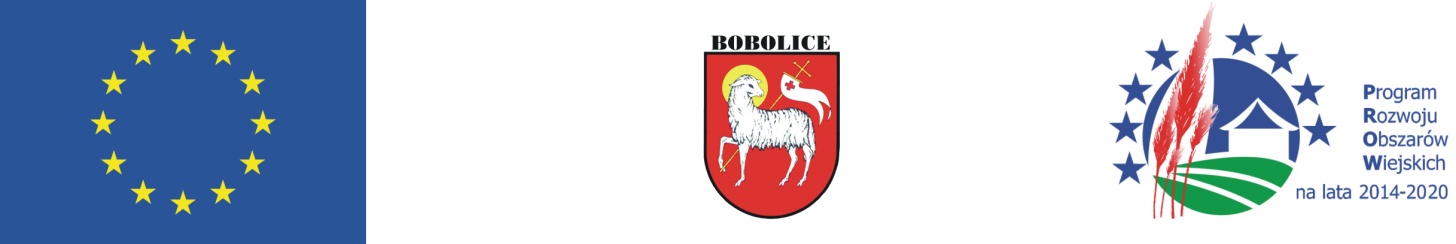 Postępowanie o udzielenie zamówienia prowadzone jest na zasadach określonych w ustawie  z dnia 11 września  2019 r. ustawa Prawo zamówień publicznych(tj. Dz. U. z 2019 r. poz. 1129 ze zm.).„Budowa świetlicy wiejskiej w miejscowości Świelino”kod CPV:45.00.00.00 – 7 – roboty budowlane45.11.00.00 – 1 -  roboty w zakresie burzenia i rozbiórki obiektów budowlanych, roboty ziemne45.32.00.00 – 6 – roboty izolacyjne45.32.10.00 – 3 – izolacja cieplna45.26.25.00 – 6 – roboty murarskie i murowe45.41.00.00 – 4 – tynkowanie45.42.11.52 – 4 – instalowanie ścianek działowych45.42.11.46 – 9 – instalowanie sufitów podwieszanych45.43.00.00 – 0 – pokrywanie podłóg i ścian45.43.10.00 – 7 – kładzenie płytek45.40.00.00 – 1 – roboty wykończeniowe w zakresie obiektów budowlanych45.43.20.00 – 4 – kładzenie i wykładanie podłóg, ścian i tapetowanie ścian45.44.00.00 – 3 – roboty malarskie i szklarskie45.44.20.00 – 7 – nakładanie powierzchni kryjących45.42.00.00.- 7 – roboty w zakresie zakładania stolarki budowlanej oraz roboty ciesielskie45.42.10.00 – 4 – roboty w zakresie stolarki budowlanej45.22.30.00 – 6 – roboty budowlane w zakresie konstrukcji45.34.30.00 – 3 – roboty instalacyjne przeciwpożarowe31.62.52.00 – 5 – systemy przeciwpożarowe39.00.00.00 – 2 – meble (włącznie z biurowymi), wyposażenie, urządzenia domowe (z wyłączeniem oświetlenia) 
i środki czyszczące22.00.00.00 – 0 – druki i produkty podobne30.20.00.00 – 1 – urządzenia komputerowe30.21.30.00 – 5 – komputery osobiste30.21.31.00 – 6 – komputer30.23.74.10 – 6 – myszka komputerowa48.00.00.00 – 8 – pakiety oprogramowania i systemy informatyczne39.14.10.00 – 2 – meble i wyposażenie kuchni39.13.00.00 – 2 – meble39.53.10.00 – 3 - dywanyBobolice,2022-03-16Nr sprawy: ZP.042.3.2022.SZSPIS TREŚCI:ROZDZIAŁ A – INSTRUKCJA DLA WYKONAWCÓWNazwa oraz adres Zamawiającego								strona 3Ochrona danych osobowych									strona 3Tryb udzielenia zamówienia	strona 4Opis przedmiotu zamówienia									strona 5Opis części zamówienia									strona 5Informacja o przewidywanych zamówieniach, o których mowa w art. 67 ust. 1 pkt. 6			strona 5Termin wykonania zamówienia									strona 5Warunki udziału w postępowaniu 								strona 5Oświadczenia i dokumenty, jakie zobowiązani są dostarczyć Wykonawcy w celu potwierdzenia     spełniania warunków  	udziału w postępowaniu oraz wykazania braku podstaw wykluczenia		strona 8Informacje o sposobie porozumiewania się Zamawiającego z Wykonawcami oraz przekazywaniaoświadczeń lub dokumentów, a także wskazanie osób upoważnionych do porozumiewania się z Wykonawcami										strona 11Wymagania dotyczące wadium									strona 13Termin związania ofertą									strona 14Prowadzenie procedury wraz z negocjacjami							strona 14Opis sposobu przygotowania oferty								strona 15Miejsce i termin składania ofert									strona 17Opis sposobu obliczania ceny									strona 17Opis kryteriów, którymi zamawiający będzie się kierował przy wyborze oferty, wraz z podaniem 		wag tych kryteriów i sposobu oceny oferty								strona 18Informacje o formalnościach, jakie powinny zostać dopełnione po wyborze oferty w celu zawarciaumowy w sprawie zamówienia publicznego.					                             	strona 19Wymagania dotyczące zabezpieczenia należytego wykonania umowy 			                             	strona 20Istotne dla stron postanowienia, które zostaną wprowadzone do treści zawartej umowy w sprawie zamówienia publicznego, ogólne warunki umowy albo wzór umowy.					strona 21         Informacje dotyczące walut obcych, w jakich mogą być prowadzone rozliczenia między Zamawiającym	a Wykonawcą				                                                                                         	strona 22Wysokość zwrotu kosztów w postępowaniu 	                                                                                         	strona 22Pouczenie o środkach ochrony prawnej przysługujących Wykonawcy w toku postępowaniao udzielenie zamówienia   	                                                                                                                      	strona 22Informacja o obowiązku osobistego wykonania przez Wykonawcę kluczowych części zamówienia.             	strona 23ROZDZIAŁ B – OPIS PRZEDMIOTU ZAMÓWIENIA							strona 24ROZDZIAŁ C – SPECYFIKACJA TECHNICZNA WYKONANIA I ODBIORU					strona 29ROZDZIAŁ D – OPIS SZCZEGÓŁOWY PRZEDMIOTU ZAMÓWIENIA					strona 34ROZDIZAŁ E  - FORMULARZ OFERTOWY 								strona 70Oświadczenie Wykonawcy dotyczące o spełniania warunków udziału w postępowaniu – Załącznik nr 1			strona 74Oświadczenie Wykonawcy dotyczące przesłanek wykluczenia z postępowania – Załącznik nr 1	strona 75Oświadczenie Wykonawców wspólnie ubiegających się o udzielenie zamówienia – Załącznik nr 2			strona 76Oświadczenie podmiotu udostępniającego zasoby – Załącznik nr 3	strona 77Zobowiązanie podmiotu do oddania do dyspozycji Wykonawcy niezbędnych zasobów na potrzeby realizacji zamówienia	 – Załącznik nr 4												strona 79	Oświadczenie Wykonawcy w zakresie art. 108 ust. 1 pkt. 5 – Załącznik nr 5 						strona 81	Wykaz robót/dostaw – Załącznik nr 6										strona 82		Dokumentacja projektowa – Załącznik nr 7											Przedmiar Zadanie Nr 1 – Załącznik nr 8 i Załącznik nr 9	Przedmiar Zadanie Nr 2 – Załącznik nr 10 i Załącznik nr 11	Harmonogram rzeczowo – finansowy Zadanie Nr 1– Załącznik nr 12 i Załącznik nr 13	Kosztorys szczegółowy Zadanie Nr 2 – Załącznik nr 14 i Załącznik nr 15	Wzór Umowy dla Zadania Nr 1 – Załącznik nr 16	Wzór Umowy dla Zadania Nr 2 – Załącznik nr 17ROZDZIAŁ A – INSTRUKCJA DLA WYKONAWCÓWNazwa oraz adres Zamawiającego.	Zamawiający:Gmina Bobolice ul. Ratuszowa 1, 76 – 020 Bobolice, tel. (094) 345-84-01Godziny urzędowania: od poniedziałku do środy od godz. 700 do godz. 1500,w czwartki od godz. 700 do godz. 1700,w piątki od godz. 700 do godz. 1300 .		Adres e–mail: zamowieniapubliczne@bobolice.pl.Adres strony internetowej, na której jest prowadzone postępowanie i na której będą dostępne wszelkie dokumenty związane z prowadzoną procedurą: https://platformazakupowa.pl/pn/bobolice        Ochrona danych osobowych.ZADANIE NR 1 i ZADANIE NR 2Zgodnie z art. 13 ust. 1 i 2 rozporządzenia Parlamentu Europejskiego i Rady (UE) 2016/679 z dnia 27 kwietnia 2016 r. w sprawie ochrony osób fizycznych w związku z przetwarzaniem danych osobowych i w sprawie swobodnego przepływu takich danych oraz uchylenia dyrektywy 95/46/WE (ogólne rozporządzenie o danych) (Dz. U. UE L119 z dnia 4 maja 2016 r., str. 1; zwanym dalej „RODO”) informujemy, że:administratorem Pani/Pana danych osobowych jest Gmina Bobolice z siedzibą  – Urząd Miejski w Bobolicach, ul. Ratuszowa 1, 76 – 020 Bobolice,inspektorem ochrony danych osobowych w Gminie Bobolice jest Przemysław Chojnowski,           e-mail: iod@bobolice.pl, Pani/Pana dane osobowe przetwarzane będą na podstawie art. 6 ust. 1 
lit. c RODO w celu związanym z przedmiotowym postępowaniem o udzielenie zamówienia publicznego pn „Budowa świetlicy wiejskiej w miejscowości Świelino” nr postępowania ZP.042.3.2022.SZ. prowadzonym w trybie podstawowym z możliwością negocjacji (art. 275 pkt. 2 ustawy Pzp),odbiorcami Pani/Pana danych osobowych będą osoby lub podmioty, którym udostępniona zostanie dokumentacja postępowania w oparciu o art. 74 ustawy PZPPani/Pana dane osobowe będą przechowywane, zgodnie z art. 78 ust. 1 PZP przez okres 4 lat od dnia zakończenia postępowania o udzielenie zamówienia, a jeżeli czas trwania umowy przekracza 4 lata, okres przechowywania obejmuje cały czas trwania umowy;obowiązek podania przez Panią/Pana danych osobowych bezpośrednio Pani/Pana dotyczących jest wymogiem ustawowym określonym w przepisach ustawy PZP, związanym z udziałem 
w postępowaniu o udzielenie zamówienia publicznego.w odniesieniu do Pani/Pana danych osobowych decyzje nie będą podejmowane w sposób zautomatyzowany, stosownie do art. 22 RODO.posiada Pani/Pan:na podstawie art. 15 RODO prawo dostępu do danych osobowych Pani/Pana dotyczących (w przypadku, gdy skorzystanie z tego prawa wymagałoby po stronie administratora niewspółmiernie dużego wysiłku może zostać Pani/Pan zobowiązana do wskazania dodatkowych informacji mających na celu sprecyzowanie żądania, w szczególności podania nazwy lub daty postępowania o udzielenie zamówienia publicznego lub konkursu albo sprecyzowanie nazwy lub daty zakończonego postępowania o udzielenie zamówienia);na podstawie art. 16 RODO prawo do sprostowania Pani/Pana danych osobowych (skorzystanie z prawa do sprostowania nie może skutkować zmianą wyniku postępowania o udzielenie zamówienia publicznego ani zmianą postanowień umowy w zakresie niezgodnym z ustawą PZP oraz nie może naruszać integralności protokołu oraz jego załączników);na podstawie art. 18 RODO prawo żądania od administratora ograniczenia przetwarzania danych osobowych z zastrzeżeniem okresu trwania postępowania o udzielenie zamówienia publicznego lub konkursu oraz przypadków, o których mowa w art. 18 ust. 2 RODO (prawo do ograniczenia przetwarzania nie ma zastosowania w odniesieniu do przechowywania, w celu zapewnienia korzystania ze środków ochrony prawnej lub w celu ochrony praw innej osoby fizycznej lub prawnej, lub z uwagi na ważne względy interesu publicznego Unii Europejskiej lub państwa członkowskiego);prawo do wniesienia skargi do Prezesa Urzędu Ochrony Danych Osobowych, gdy uzna Pani/Pan, że przetwarzanie danych osobowych Pani/Pana dotyczących narusza przepisy RODO;  nie przysługuje Pani/Panu:w związku z art. 17 ust. 3 lit. b, d lub e RODO prawo do usunięcia danych osobowych;prawo do przenoszenia danych osobowych, o którym mowa w art. 20 RODO;na podstawie art. 21 RODO prawo sprzeciwu, wobec przetwarzania danych osobowych, gdyż podstawą prawną przetwarzania Pani/Pana danych osobowych jest art. 6 ust. 1 lit. c RODO; przysługuje Pani/Panu prawo wniesienia skargi do organu nadzorczego na niezgodne z RODO przetwarzanie Pani/Pana danych osobowych przez administratora. Organem właściwym dla przedmiotowej skargi jest Urząd Ochrony Danych Osobowych, ul. Stawki 2, 00-193 Warszawa.     Tryb udzielenia zamówienia.	ZADANIE NR 1 i ZADANIE NR 2    Postępowanie o udzielanie zamówienia publicznego prowadzone jest w trybie podstawowym  o jakim stanowi art. 275 pkt. 2 ustawy z dnia  11 września 2019 r. Prawo zamówień publicznych (tj. Dz. U. z 2019 r. poz. 1129 ze zm.), zwanej dalej „ustawą Pzp”, aktów wykonawczych do ustawy oraz niniejszej Specyfikacji Warunków Zamówienia zwanej dalej „SWZ”.    Na podstawie art. 310 ustawy „Pzp” Zamawiający może unieważnić postępowanie o udzielenie zamówienia, jeżeli środki, które Zamawiający zamierzał przeznaczyć na sfinansowanie całości 
lub części zamówienia, nie zostały mu przyznane, a możliwość unieważnienia postępowania 
na tej podstawie została przewidziana w ogłoszeniu o zamówieniu w postępowaniu prowadzonym 
w trybie podstawowym.   Negocjacje treści ofert:nie mogą prowadzić do zmiany treści SWZ;dotyczą wyłącznie tych elementów treści ofert, które podlegają ocenie w ramach kryteriów oceny ofert;mają charakter poufny.   W przypadku skorzystania przez Zamawiającego z możliwości prowadzenia negocjacji:może on zaprosić jednocześnie Wykonawców do negocjacji ofert złożonych 
w odpowiedzi na    ogłoszenie o zamówieniu, jeżeli nie podlegały one odrzuceniu;w zaproszeniu do negocjacji wskazuje on miejsce, termin i sposób prowadzenia negocjacji, a także kryteria oceny ofert, w ramach których będą prowadzone negocjacje w celu ulepszenia treści ofert;informuje on równocześnie wszystkich Wykonawców, których oferty złożone 
w odpowiedzi na ogłoszenie o zamówieniu nie zostały odrzucone, o zakończeniu negocjacji oraz zaprasza ich do składania ofert dodatkowych.Wykonawca może złożyć ofertę dodatkową, która zawiera nowe propozycje 
 w zakresie treści oferty podlegające ocenie w ramach kryteriów oceny ofert wskazanych przez Zamawiającego w zaproszeniu do negocjacji.Oferta dodatkowa nie może być mniej korzystna w żadnym z kryteriów oceny ofert wskazanych 
w zaproszeniu do negocjacji niż oferta złożona w odpowiedzi na ogłoszenie o zamówieniu.Oferta przestaje wiązać Wykonawcę w zakresie, w jakim złoży on ofertę dodatkową zawierającą korzystniejsze propozycje w ramach każdego z kryteriów oceny ofert wskazanych w zaproszeniu 
do negocjacji.Oferta dodatkowa, która jest mniej korzystna w którymkolwiek z kryteriów oceny ofert wskazanych 
w zaproszeniu do negocjacji niż oferta złożona w odpowiedzi na ogłoszenie o zamówieniu, podlega odrzuceniu.Zamawiający nie przewiduje możliwości ograniczenia liczby Wykonawców, których zaprosi 
do negocjacji ofert.W przypadku, gdy Zamawiający nie prowadzi negocjacji, dokonuje wyboru najkorzystniejszej oferty spośród niepodlegających odrzuceniu ofert złożonych w odpowiedzi na ogłoszenie 
o zamówieniu.Zamawiający przewiduje wybór najkorzystniejszej oferty z możliwością przeprowadzenia negocjacji, 
w celu ulepszenia treści ofert. Wartość zamówienia nie przekracza progów unijnych o jakich stanowi art. 3 ustawy Pzp. Zamawiający nie dopuszcza składania ofert wariantowych. Zamawiający nie przewiduje aukcji elektronicznej. Zamawiający nie przewiduje złożenia oferty w postaci katalogów elektronicznych. Zamawiający nie prowadzi postępowania w celu zawarcia umowy ramowej. Zamawiający nie zastrzega możliwości ubiegania się o udzielenie zamówienia wyłącznie przez Wykonawców, o których mowa w art. 94 Pzp.Zamawiający nie określa dodatkowych wymagań związanych z zatrudnianiem osób, o których mowa w art. 96 ust. 2 pkt. 2 Pzp.Opis przedmiotu zamówienia.	ZADANIE NR 1 i ZADANIE NR 2Przedmiotem zamówienia jest realizacja zadania pn. „Budowa świetlicy wiejskiej w miejscowości Świelino”, podzielonego na dwie (2) części, zawarte w SWZ w Rozdziale B „Opis przedmiotu zamówienia”,  w Rozdziale C Specyfikacja techniczna wykonania i odbioru oraz w Rozdziale D Opis szczegółowy przedmiotu zamówienia. Wszystkie zapisy SWZ i załączniki dotyczące przedmiotu zamówienia rozpatrywać należy łącznie – wraz z wszystkimi załączonymi dokumentami (kompleksowo). Opis części zamówienia.	ZADANIE NR 1 i ZADANIE NR 2Zamawiający dopuszcza składanie ofert częściowych.Ofertę można składać na dwie części.Zamawiający nie ogranicza liczby części zamówienia, którą można udzielić jednemu Wykonawcy.Każdy Wykonawca ma prawo złożyć tylko jedną ofertę w każdej z części zamówienia. Za równoznaczne 
ze złożeniem więcej niż jednej oferty przez tego samego Wykonawcę zostanie uznana sytuacja, w której ten sam podmiot występuje w dwóch lub więcej ofertach składanych wspólnie lub jest samodzielnym Wykonawcą w ramach jednej części postępowania, a jednocześnie jest uczestnikiem wspólnej oferty.Zamawiający dokonał podziału zamówienia na cztery (4) części (cztery zadania):Zadanie nr 1 Roboty budowlane oraz dostawa i montaż paneli fotowoltaicznych..Zadanie nr 2 Dostawa i montaż mebli oraz dostawa i montaż sprzętu agd.Informacja o przewidywanych zamówieniach, o których mowa w art. 214 ust. 1 pkt. 7.	ZADANIE NR 1 i ZADANIE NR 2Zamawiający  przewiduje udzielenia zamówień, o których mowa w art. 214 ust. 1 pkt. 7 ustawy Pzp - zamówienia udzielane w okresie 3 lat od dnia udzielenia zamówienia podstawowego, dotychczasowemu Wykonawcy usług, polegającego na powtórzeniu podobnych usług, zgodnych z przedmiotem zamówienia podstawowego, do 50 % wartości  zamówienia podstawowego. Zakres usług udzielanych 
w ramach zamówienia podobnego będzie zgodny z całością lub częścią zakresu usług udzielonych 
w ramach zakresu zamówienia podstawowego. Warunkiem udzielenia zamówienia podobnego będzie brak wykonywania tożsamego zakresu prac na tym samym obiekcie przez innego Wykonawcę.     Termin wykonania zamówienia.	ZADANIE NR 1 Termin wykonania zamówienia obejmuje okres: od dnia podpisania Umowy do 30.10.2022 r.	ZADANIE NR 2Termin wykonania zamówienia obejmuje okres: od dnia podpisania Umowy do 01.12.2022 r. z zastrzeżeniem, iż prace montażowe będą mogły być realizowane po zakończeniu Zadania Nr 1.       Warunki udziału w postępowaniu. 		ZADANIE NR 1 i ZADANIE NR 2O udzielenie zamówienia mogą ubiegać się Wykonawcy, którzy:nie podlegają wykluczeniu z postępowania o udzielenie zamówienia na podstawie art. 108 ust. 1 oraz art. 109 ust. 1 pkt 4; Na podstawie art. 108 ustawy z postępowania o udzielenia zamówienia Zamawiający wykluczy Wykonawcę:będącego osobą fizyczną, którego prawomocnie skazano za przestępstwo: udziału w zorganizowanej grupie przestępczej albo związku mającym na celu popełnienie przestępstwa lub przestępstwa skarbowego, o którym mowa w art. 258 Kodeksu karnego,handlu ludźmi, o którym mowa w art. 189a Kodeksu karnego,o którym mowa w art. 228-230a, art. 250a Kodeksu karnego lub w art. 46 lub art. 48 ustawy z dnia 25 czerwca 2010 r. o sporcie,finansowania przestępstwa o charakterze terrorystycznym, o którym mowa w art. 165a Kodeksu karnego, lub przestępstwo udaremniania lub utrudniania stwierdzenia przestępnego pochodzenia pieniędzy lub ukrywania ich pochodzenia, o którym mowa w art. 299 Kodeksu karnego,o charakterze terrorystycznym, o którym mowa w art. 115 § 20 Kodeksu karnego, lub mające na celu popełnienie tego przestępstwa,powierzenia wykonywania pracy małoletniemu cudzoziemcowi, o którym mowa w art. 9 ust. 2 ustawy z dnia 15 czerwca 2012 r. o skutkach powierzania wykonywania pracy cudzoziemcom przebywającym wbrew przepisom na terytorium Rzeczypospolitej Polskiej (Dz. U. poz. 769),przeciwko obrotowi gospodarczemu, o których mowa w art. 296-307 Kodeksu karnego, przestępstwo oszustwa, o którym mowa w art. 286 Kodeksu karnego, przestępstwo przeciwko wiarygodności dokumentów, o których mowa w art. 270-277d Kodeksu karnego, 
lub przestępstwo skarbowe,o którym mowa w art. 9 ust. 1 i 3 lub art. 10 ustawy z dnia 15 czerwca 2012 r. o skutkach powierzania wykonywania pracy cudzoziemcom przebywającym wbrew przepisom 
na terytorium Rzeczypospolitej Polskiej- lub za odpowiedni czyn zabroniony określony w przepisach prawa obcego;jeżeli urzędującego członka jego organu zarządzającego lub nadzorczego, wspólnika spółki 
w spółce jawnej lub partnerskiej albo komplementariusza w spółce komandytowej 
lub komandytowo – akcyjnej lub prokurenta prawomocnie skazano za przestępstwo, o którym mowa w pkt. 1;wobec którego wydano prawomocny wyrok sądu lub ostateczną decyzję administracyjną 
o zaleganiu z uiszczeniem podatków, opłat lub składek na ubezpieczenie społeczne lub zdrowotne, chyba że Wykonawca odpowiednio przed upływem terminu do składania wniosków o dopuszczenie do udziału w postępowaniu albo przed upływem terminu składania ofert dokonał płatności należnych podatków, opłat lub składek na ubezpieczenie społeczne lub zdrowotne wraz z odsetkami lub grzywnami lub zawarł wiążące porozumienie w sprawie spłaty tych należności;wobec którego prawomocnie orzeczono zakaz ubiegania się o zamówienia publiczne;jeżeli Zamawiający może stwierdzić, na podstawie wiarygodnych przesłanek, że Wykonawca zawarł z innymi Wykonawcami porozumienie mające na celu zakłócenie konkurencji, 
w szczególności jeżeli należąc do tej samej grupy kapitałowej w rozumieniu ustawy z dnia 16 lutego 2007 r. o ochronie konkurencji i konsumentów, złożyli odrębne oferty, oferty częściowe lub wnioski o dopuszczenie do udziału w postępowaniu, chyba że wykażą, że przygotowali te oferty lub wnioski niezależnie od siebie;jeżeli, w przypadkach, o których mowa w art. 85 ust. 1 ustawy, doszło do zakłócenia konkurencji wynikającego z wcześniejszego zaangażowania tego wykonawcy lub podmiotu, który należy z wykonawcą do tej samej grupy kapitałowej w rozumieniu ustawy z dnia 16 lutego 2007 r. o ochronie konkurencji i konsumentów, chyba że spowodowane tym zakłócenie konkurencji może być wyeliminowane w inny sposób niż przez wykluczenie wykonawcy z udziału w postępowaniu o udzielenie zamówienia.Na podstawie art. 109 ust. 1 pkt. 4 ustawy z postępowania o udzielenia zamówienia Zamawiający wykluczy Wykonawcę w stosunku, do którego otwarto likwidację, ogłoszono upadłość, którego aktywami zarządza likwidator lub sąd, zawarł układ z wierzycielami, którego działalność gospodarcza jest zawieszona albo znajduje się on w innej tego rodzaju sytuacji wynikającej z podobnej procedury przewidzianej w przepisach miejsca wszczęcia tej procedury.spełniają warunki udziału w postępowaniu dotyczące:zdolności do występowania w obrocie gospodarczym: Zamawiający nie wyznacza szczegółowego warunku w tym zakresie;sytuacji ekonomicznej lub finansowej: Zamawiający uzna ten warunek za spełniony, 
gdy Wykonawca posiada aktualną – opłaconą polisę, a w przypadku jej braku inny dokument na sumę ubezpieczenia OC nie niższą niż 150.000,00 zł (słownie: sto pięćdziesiąt tysięcy złotych 00/100) 
na ZADANIE NR 1; 30.000,00 zł (słownie: trzydzieści tysięcy złotych 00/100) na ZADANIE NR 2; Wykonawca, który będzie składał ofertę na 2 zadania posiada polisę na sumę nie niższą niż 180.000,00 zł (słownie: sto osiemdziesiąt tysięcy złotych 00/100).W przypadku gdy z treści polisy lub dokumentu ubezpieczenia nie będzie wynikało, że ubezpieczenie jest opłacone, Wykonawca zobowiązany jest 
do napisania i podpisania na kserokopii polisy dokumentu ubezpieczenia krótkiego oświadczenia, które będzie się zawierało w następującym stwierdzeniu: ubezpieczenie zostało opłacone. Natomiast w przypadku gdy zostanie złożony oryginał polisy dokumentu ubezpieczenia, Wykonawca zobowiązany jest złożyć odrębne oświadczenie, potwierdzające, że ubezpieczenie zostało opłacone.zdolności technicznej lub zawodowej – gdy Wykonawca wykaże, że w okresie ostatnich pięciu lat przed upływem terminu składania ofert, a jeżeli okres prowadzenia działalności jest krótszy – w tym okresie wykonał taką samą lub podobną co przedmiot zamówienia, co najmniej 1 (jedną) robotę budowlaną, o łącznej wartości nie mniejszej niż 700.000,00 zł brutto (słownie: siedemset tysięcy złotych 00/100 brutto) na ZADANIE NR 1; dostawę o łącznej wartości nie mniejsza niż 30.000,00 zł brutto (słownie: trzydzieści tysięcy złotych 00/100) na ZADANIE NR 2; Wykonawca, który będzie składał ofertę na 2 zadania wykaże wykonanie takiej samej lub podobnej co najmniej jednej (1) roboty budowlanej i dostawy o łącznej wartości nie niższej niż 730.000,00 zł (słownie: siedemset trzydzieści tysięcy złotych 00/100) w ramach jednej umowy. Przez określenie dostawa należy rozumieć dostawę wraz z transportem, rozładunkiem, wniesieniem, montażem i uruchomieniem (jeżeli jest wymagane 
do prawidłowego działania). W przypadku składania oferty wspólnej ww. warunek musi spełniać co najmniej jeden z Wykonawców 
w całości. W przypadku, gdy jakakolwiek wartość dotycząca ww. warunku wyrażona będzie w walucie obcej, Zamawiający przeliczy tę wartość na walutę polską na podstawie średniego kursu złotego 
w stosunku do walut obcych określonego w Tabeli Kursów Narodowego Banku Polskiego, dla danej waluty, z daty wszczęcia postępowania o udzielenie zamówienia publicznego (za datę wszczęcia postępowania Zamawiający uznaje datę umieszczenia ogłoszenia o zamówieniu w miejscu publicznie dostępnym w swojej siedzibie oraz na stronie internetowej). Jeżeli w tym dniu nie będzie opublikowany średni kurs NBP, Zamawiający przyjmie kurs średni z ostatniej tabeli przed wszczęciem postępowania.Zamawiający może, na każdym etapie postępowania, uznać, że Wykonawca nie posiada wymaganych zdolności, jeżeli zaangażowanie zasobów technicznych lub zawodowych Wykonawcy 
w inne przedsięwzięcia gospodarcze Wykonawcy może mieć negatywny wpływ na realizację zamówienia. Wykonawca może w celu potwierdzenia spełniania warunków udziału w postępowaniu, 
w stosownych sytuacjach oraz w odniesieniu do konkretnego zamówienia, polegać na zdolnościach technicznych lub zawodowych innych podmiotów, niezależnie od charakteru prawnego łączących 
go z nim stosunków prawnych. Wykonawca, który polega na zdolnościach lub sytuacji innych podmiotów, musi udowodnić Zamawiającemu, że realizując zamówienie, będzie dysponował niezbędnymi zasobami tych podmiotów, 
w szczególności przedstawiając (wraz z ofertą) zobowiązanie tych podmiotów do oddania mu do dyspozycji niezbędnych zasobów na potrzeby realizacji zamówienia – Załącznik nr 4 do SWZ.Zamawiający ocenia, czy udostępniane Wykonawcy przez inne podmioty zdolności techniczne 
lub zawodowe, pozwalają na wykazanie przez Wykonawcę spełniania warunków udziału 
w postępowaniu oraz bada, czy nie zachodzą wobec tego podmiotu podstawy wykluczenia, o których mowa w art. 108 oraz 109. Jeżeli zdolności techniczne lub zawodowe lub sytuacja ekonomiczna lub finansowa, podmiotu, 
o którym mowa w SWZ, Rozdział A pkt. VIII.3, nie potwierdzają spełnienia przez Wykonawcę warunków udziału w postępowaniu lub zachodzą wobec tych podmiotów podstawy wykluczenia, Zamawiający żąda, aby Wykonawca w terminie określonym przez Zamawiającego: 1) zastąpił ten podmiot innym podmiotem lub podmiotami lub 2) zobowiązał się do osobistego wykonania odpowiedniej części zamówienia, jeżeli wykaże zdolności techniczne lub zawodowe, o których mowa w SWZ, Rozdział A pkt. VIII.1.2) lit. c). Zamawiający żąda, aby Wykonawca w Formularzu oferty pkt. IV, wskazał części zamówienia, których wykonanie zamierza powierzyć podwykonawcom i podanie firm podwykonawców. Jeżeli zmiana albo rezygnacja z podwykonawcy dotyczy podmiotu, na którego zasoby Wykonawca powoływał się, na zasadach określonych w art. 118 ust. 1 ustawy Pzp, w celu wykazania spełniania warunków udziału w postępowaniu, Wykonawca jest obowiązany wykazać Zamawiającemu, 
że proponowany inny podwykonawca lub Wykonawca samodzielnie spełnia je w stopniu 
nie mniejszym niż podwykonawca, na którego zasoby Wykonawca powoływał się w trakcie postępowania 
o udzielenie zamówienia. Jeżeli powierzenie podwykonawcy wykonania części zamówienia na dostawy następuje w trakcie jego realizacji, Wykonawca na żądanie Zamawiającego przedstawia oświadczenie, o którym mowa w art. 125 ust. 1 ustawy Pzp, lub oświadczenia lub dokumenty potwierdzające brak podstaw wykluczenia wobec tego podwykonawcy. Jeżeli Zamawiający stwierdzi, że wobec danego podwykonawcy zachodzą podstawy wykluczenia, Wykonawca obowiązany jest zastąpić tego podwykonawcę lub zrezygnować z powierzenia wykonania części zamówienia podwykonawcy. Przepisy SWZ, Rozdziału A pkt. VIII.9 – 10 stosuje się wobec dalszych podwykonawców. Powierzenie wykonania części zamówienia podwykonawcom nie zwalnia Wykonawcy 
z odpowiedzialności za należyte wykonanie tego zamówienia. Warunki udziału w postępowaniu mają 
na celu zweryfikowanie zdolności Wykonawcy do należytego wykonania udzielanego zamówienia. Zamawiający dokona oceny spełniania przez Wykonawców warunków określonych w SWZ 
wg formuły „spełnia - nie spełnia”, na podstawie oświadczeń i dokumentów określonych w SWZ. Niespełnienie któregokolwiek z warunków spowoduje wykluczenie Wykonawcy z postępowania.       Oświadczenia i dokumenty, jakie zobowiązani są dostarczyć Wykonawcy w celu potwierdzenia spełniania warunków udziału w postępowaniu oraz wykazania braku podstaw wykluczenia. 	ZADANIE NR 1 i ZADANIE NR 2Zamawiający zgodnie z art. 139.1. może najpierw dokonać badania i oceny ofert, a następnie dokonać kwalifikacji podmiotowej Wykonawcy, którego oferta została najwyżej oceniona, w zakresie braku podstaw wykluczenia oraz spełniania warunków udziału w postępowaniu, o ile taka możliwość została przewidziana w SWZ lub w ogłoszeniu o zamówieniu. Jeżeli Wykonawca, o którym mowa w pkt. IX.1. uchyla się od zawarcia umowy lub nie wnosi wymaganego zabezpieczenia należytego wykonania umowy, Zamawiający może zbadać, czy nie podlega wykluczeniu oraz czy spełnia warunki udziału w postępowaniu Wykonawca, który złożył ofertę najwyżej ocenioną spośród pozostałych ofert.Dokumenty wymagane przez Zamawiającego, które należy dołączyć do oferty: Formularz oferty – Rozdział E do SWZ.	W przypadku składania oferty wspólnej należy złożyć jeden wspólny formularz.Odpis lub informacja z Krajowego Rejestru Sądowego, Centralnej Ewidencji i Informacji o Działalności Gospodarczej lub innego właściwego rejestru, w celu potwierdzenia, że osoba działająca w imieniu (odpowiednio: Wykonawcy lub podmiotu udostępniającego zasoby) jest umocowana do jego reprezentowania. Wykonawca nie jest zobowiązany do złożenie ww. dokumentów, jeżeli Zamawiający może je uzyskać za pomocą bezpłatnych i ogólnodostępnych baz danych, o ile Wykonawca wskazał w Rozdziale E do SWZ (Formularz oferty) dane umożliwiające dostęp do tych dokumentów.Zobowiązanie innego podmiotu do oddania do dyspozycji niezbędnych zasobów na potrzeby realizacji zamówienia, jeżeli Wykonawca polega na zdolnościach lub sytuacjach innych podmiotów na zasadach określonych w art. 118 Ustawy Pzp (jeżeli dotyczy) – Załącznik nr 4 do SWZ.  Ww. dokument należy złożyć w oryginale lub kopii notarialnie potwierdzonej.Kosztorys szczegółowy dla ZADANIA NR 2, który będzie podstawą m.in. ewentualnego aneksowania Umowy według Załącznika nr 14 i Załącznik nr 15 do SWZ.W przypadku składania oferty wspólnej Wykonawcy składający ofertę wspólną składają jeden wspólny dokument. Dokument należy złożyć w oryginale.W przypadku składania oferty w postaci elektronicznej dokument wymaga kwalifikowanego podpisu elektronicznego osób uprawnionych do reprezentacji Wykonawcy.Harmonogram rzeczowo – finansowy dla ZADANIA Nr 1 – Załącznik nr 12 i Załącznik nr 13 do SWZ.Dokument (oryginał) potwierdzający wniesienie wadium (gwarancja lub poręczenie), jeśli wadium wnoszone jest w innej formie niż pieniądz. Wykonawca przekazuje Zamawiającemu oryginał gwarancji lub poręczenia, w postaci elektronicznej, tj. opatrzonej kwalifikowanym podpisem elektronicznym osób upoważnionych do jego wystawienia.Oświadczenie o spełnianiu warunków udziału w postępowaniu – Załącznik nr 1 do SWZ.	W przypadku składania oferty wspólnej ww. oświadczenie składa każdy z Wykonawców składających ofertę wspólną. Oświadczenie o braku podstaw do wykluczenia z postępowania – Załącznik nr 1 do SWZ.	W przypadku składania oferty wspólnej ww. oświadczenie składa każdy z Wykonawców składających ofertę wspólną. Oświadczenie Wykonawcy o powierzeniu podwykonawcom wykonania wskazanych części (zakresu) zamówienia (jeżeli są już znani) – Załącznik nr 3 do SWZ, zawarte  w Formularzu oferty pkt. IV, stanowiącym Rozdział E do SWZ.Oświadczenie należy wypełnić, jeżeli Wykonawca przewiduje udział podwykonawców.Pełnomocnictwo zgodne z obowiązującymi przepisami prawa, wystawione dla osoby (osób) upoważnionych do reprezentowania Wykonawcy w toku postępowania o udzielenie zamówienia publicznego, o ile nie wynika ono z przedstawionych dokumentów.Pełnomocnictwo winno być załączone w postaci elektronicznej i opatrzone kwalifikowanym podpisem elektronicznym. Pełnomocnictwo powinno być opatrzone kwalifikowanym podpisem elektronicznym przez mocodawców, czyli osoby upoważnione do reprezentowania poszczególnych członków konsorcjum lub przez wspólników spółki cywilnej.Podmiotowe środki dowodowe, tj.:  Zobowiązanie podmiotu udostępniającego zasoby do oddania Wykonawcy do dyspozycji niezbędnych zasobów na potrzeby realizacji danego zamówienia wraz z oświadczeniem podmiotu udostępniającego zasoby, potwierdzającym brak podstaw wykluczenia tego podmiotu oraz spełnianie warunków udziału w postępowaniu, w zakresie, w jakim Wykonawca powołuje się na jego zasoby – Załącznik nr 4 do SWZ. Zobowiązanie podmiotu udostępniającego zasoby może być zastąpione innym podmiotowym środkiem dowodowym potwierdzającym, że Wykonawca realizując zamówienie, będzie dysponował niezbędnymi zasobami tego podmiotu,Ww. dokument należy złożyć  tylko wtedy, gdy Wykonawca polega na zdolnościach lub sytuacji podmiotu udostępniającego zasoby.b)  Oświadczenie Wykonawcy, w zakresie art. 108 ust. 1 pkt 5 ustawy, o braku przynależności  do tej samej grupy kapitałowej, w rozumieniu ustawy z dnia 16 lutego 2007 r. o ochronie konkurencji 
i konsumentów (t.j. Dz. U. z 2020 r. poz. 1076 ze zm.), z innym Wykonawcą, który złożył odrębną ofertę, ofertę częściową lub wniosek o dopuszczenie do udziału w postępowaniu, albo oświadczenia 
o przynależności do tej samej grupy kapitałowej wraz z dokumentami lub informacjami potwierdzającymi przygotowanie oferty, oferty częściowej lub wniosku o dopuszczenie do udziału w postępowaniu niezależnie od innego wykonawcy należącego do tej samej grupy kapitałowej – Załącznik nr 5 do SWZWykonawca spełnia warunki udziału w postępowaniu, tj.:W celu potwierdzenia spełnienia przez Wykonawcę warunku udziału w postępowaniu, określonego w SWZ, Rozdział A pkt. VIII.1.2) b),  Wykonawca przedłoży opłaconą polisę, 
a w przypadku jej braku inny dokument potwierdzający, że Wykonawca jest ubezpieczony 
od odpowiedzialności cywilnej w zakresie prowadzonej działalności związanej z przedmiotem zamówienia. Zamawiający uzna ten warunek za spełniony, gdy Wykonawca posiada aktualną – opłaconą polisę, a w przypadku jej braku inny dokument na sumę ubezpieczenia OC nie niższą 
niż 150.000,00 zł (słownie: sto pięćdziesiąt tysięcy złotych 00/100) na ZADANIE NR 1; 30.000,00 zł (słownie: trzydzieści tysięcy złotych 00/100) na ZADANIE NR 2; Wykonawca, który będzie składał ofertę na 2 zadania posiada polisę na sumę nie niższą niż 180.000,00 zł (słownie: sto osiemdziesiąt tysięcy złotych 00/100).W przypadku gdy z treści polisy 
lub dokumentu ubezpieczenia nie będzie wynikało, że ubezpieczenie jest opłacone, Wykonawca zobowiązany jest do napisania i podpisania na kserokopii polisy dokumentu ubezpieczenia krótkiego oświadczenia, które będzie się zawierało w następującym stwierdzeniu: ubezpieczenie zostało opłacone. Natomiast w przypadku gdy zostanie złożony oryginał polisy dokumentu ubezpieczenia, Wykonawca zobowiązany jest złożyć odrębne oświadczenie, potwierdzające, 
że ubezpieczenie zostało opłacone.W celu potwierdzenia spełniania przez Wykonawcę warunku udziału w postępowaniu określonego w SWZ, Rozdział A pkt. VIII.1.2) c), należy że w okresie ostatnich pięciu lat przed upływem terminu składania ofert, a jeżeli okres prowadzenia działalności jest krótszy – w tym okresie wykonał taką samą lub podobną co przedmiot zamówienia, co najmniej 1 (jedną) robotę budowlaną o łącznej wartości nie mniejszej niż 700.000,00 zł brutto (słownie: siedemset tysięcy złotych 00/100 brutto) na ZADANIE NR 1; dostawę o łącznej wartości nie mniejszej 30.000,00 zł brutto (słownie: trzydzieści tysięcy złotych 00/100) na ZADANIE NR 2; Wykonawca, który będzie składał ofertę na 2 zadania wykaże wykonanie takiej samej lub podobnej co najmniej jednej (1) roboty budowlanej i dostawy o łącznej wartości nie niższej niż 730.000,00 zł (słownie: siedemset trzydzieści tysięcy złotych 00/100). w ramach jednej umowy – Załącznik nr 6 do SWZ (druk do wypełnienia). Do wykazu należy załączyć dowody określające czy ta dostawa została wykonana należycie, w szczególności podanie informacji o ich wartości, przedmiocie, datach wykonania, przy czym dowodami, o których mowa, są referencje bądź inne dokumenty wystawione przez podmiot, na rzecz którego dostawa była wykonywana, a jeżeli z uzasadnionej przyczyny o obiektywnym charakterze Wykonawca nie jest w stanie uzyskać tych dokumentów – inne dokumenty.W przypadku składania oferty wspólnej Wykonawcy składający ofertę wspólną składają jeden wspólny ww. wykaz za zgodność z oryginałem.	W celu potwierdzenia, że oferowane roboty budowlane i dostawy odpowiadają określonym wymaganiom, Wykonawca składa opis rozwiązań równoważnych – jeżeli Wykonawca przewiduje ich zastosowanie 
(w przypadku o którym mowa w SWZ, dla ZADANIA Nr 1 Rozdział B – Opis przedmiotu zamówienia pkt. 6, dla ZADANIA NR 2 Rozdział B – Opis przedmiotu zamówienia pkt. 5, stwierdzające jednoznacznie ich równoważność). Brak opisu rozwiązań równoważnych będzie traktowane tak, jakby Wykonawca oferował materiały opisane w SWZ. Zgodnie z art. 99 ust. 5 ustawy Pzp Wykonawca, który powołuje się na rozwiązania równoważne opisywanym przez Zamawiającego, jest obowiązany wykazać, że oferowane przez niego dostawy spełniają wymagania określone przez Zamawiającego.Na podstawie art. 274 ust. 1 ustawy Pzp Zamawiający wzywa Wykonawcę, którego oferta została najwyżej oceniona, do złożenia w wyznaczonym terminie, nie krótszym niż 5 dni od dnia wezwania, podmiotowych środków dowodowych, jeżeli wymagał ich złożenia w ogłoszeniu o zamówieniu 
lub dokumentach zamówienia, aktualnych na dzień złożenia podmiotowych środków dowodowych.Wykonawcy zagraniczni – Zamawiający nie wymaga złożenia dokumentów, o których mowa w §4 Rozporządzenia Ministra Rozwoju, Pracy i Technologii z dnia 23 grudnia 2020 r. w sprawie podmiotowych środków dowodowych oraz innych dokumentów lub oświadczeń, jakich może żądać Zamawiający od Wykonawcy.Zamawiający nie wzywa do złożenia podmiotowych środków dowodowych, jeżeli:może je uzyskać za pomocą bezpłatnych i ogólnodostępnych baz danych, w szczególności rejestrów publicznych w rozumieniu ustawy z dnia 17 lutego 2005 r. o informatyzacji działalności podmiotów realizujących zadania publiczne, o ile Wykonawca wskazał w oświadczeniu, o którym mowa 
w art. 125 ust. 1 Pzp dane umożliwiające dostęp do tych środków;podmiotowym środkiem dowodowym jest oświadczenie, którego treść odpowiada zakresowi   oświadczenia, o którym mowa w art. 125 ust. 1 ustawy Pzp.Wykonawca nie jest zobowiązany do złożenia podmiotowych środków dowodowych, które Zamawiający posiada, jeżeli Wykonawca wskaże te środki oraz potwierdzi ich prawidłowość i aktualność.W zakresie nieuregulowanym ustawą Pzp lub niniejszą SWZ do oświadczeń i dokumentów składanych przez Wykonawcę w postępowaniu zastosowanie mają w szczególności przepisy rozporządzenia Ministra Rozwoju Pracy i Technologii z dnia 23 grudnia 2020 r. w sprawie podmiotowych środków dowodowych oraz innych dokumentów lub oświadczeń, jakich może żądać Zamawiający od Wykonawcy oraz rozporządzenia Prezesa Rady Ministrów z dnia 30 grudnia 2020 r. w sprawie sposobu sporządzania i przekazywania informacji oraz wymagań technicznych dla dokumentów elektronicznych oraz środków komunikacji elektronicznej w postępowaniu o udzielenie zamówienia publicznego lub konkursie.Zamawiający może wykluczyć Wykonawcę na każdym etapie postępowania o udzielenie zamówienia.Wykonawcy wspólnie ubiegający się o zamówienie:Ponoszą solidarną odpowiedzialność za niewykonanie lub nienależyte wykonanie zobowiązania.Muszą ustanowić pełnomocnika Wykonawców występujących wspólnie do reprezentowania ich w postępowaniu o udzielenie zamówienia publicznego albo reprezentowania w postępowaniu i zawarcia umowy w sprawie zamówienia. Pełnomocnictwo musi być załączone do oferty wspólnej. Pełnomocnictwo powinno być opatrzone podpisem elektronicznym przez mocodawców, czyli osoby upoważnione do reprezentowania poszczególnych członków konsorcjum lub przez wspólników spółki cywilnej.Pełnomocnictwo musi jednocześnie wynikać z umowy lub z innej czynności prawnej, mieć formę pisemną, fakt ustanowienia Pełnomocnika musi wynikać z załączonych do oferty dokumentów, wszelka korespondencja Zamawiającego prowadzona będzie z Pełnomocnikiem. Przed zawarciem umowy o niniejsze zamówienie publiczne, jeżeli oferta konsorcjum zostanie wybrana jako najkorzystniejsza, Zamawiający może żądać kopii umowy regulującej współpracę tych Wykonawców, obejmującą m.in.:- zobowiązanie do realizacji wspólnego przedsięwzięcia gospodarczego obejmującego swoim zakresem realizację przedmiotu zamówienia;- określenie zakresu działania poszczególnych stron umowy,- czas obowiązywania umowy, który nie może być krótszy niż okres obejmujący realizację zamówienia.Oferta wspólna, składana przez dwóch lub więcej Wykonawców musi być zgodna z postanowieniami SWZ.       Informacje o sposobie porozumiewania się Zamawiającego z Wykonawcami oraz przekazywania oświadczeń lub dokumentów, a także wskazanie osób upoważnionych do porozumiewania się z Wykonawcami. 	ZADANIE NR 1 i ZADANIE NR 2Osobą uprawnioną do kontaktu z Wykonawcami jest: p. Sylwia Zadubiec, tel. 94-345 84 19,                             e-mail: zamowieniapubliczne@bobolice.pl.Postępowanie prowadzone jest w języku polskim w formie elektronicznej za pośrednictwem platformazakupowa.pl pod adresem: https://platformazakupowa.pl/pn/bobolice.Korzystanie z platformy zakupowej przez Wykonawcę jest bezpłatne.W celu skrócenia czasu udzielenia odpowiedzi na pytania preferuje się, aby komunikacja między Zamawiającym a Wykonawcami w zakresie:przesyłania Zamawiającemu pytań do treści SWZ;przesyłania odpowiedzi na wezwanie Zamawiającego do złożenia podmiotowych środków dowodowych;przesyłania odpowiedzi na wezwanie Zamawiającego do złożenia/poprawienia/uzupełnienia oświadczenia, o którym mowa w art. 125 ust. 1, podmiotowych środków dowodowych, innych dokumentów lub oświadczeń składanych w postępowaniu;przesyłania odpowiedzi na wezwanie Zamawiającego do złożenia wyjaśnień dotyczących treści oświadczenia, o którym mowa w art. 125 ust. 1 lub złożonych podmiotowych środków dowodowych lub innych dokumentów lub oświadczeń składanych w postępowaniu;przesyłania odpowiedzi na wezwanie Zamawiającego do złożenia wyjaśnień dot. treści przedmiotowych środków dowodowych;przesłania odpowiedzi na inne wezwania Zamawiającego wynikające z ustawy - Prawo zamówień publicznych;przesyłania wniosków, informacji, oświadczeń Wykonawcy;przesyłania odwołania/inne,odbywała się za pośrednictwem platformazakupowa.pl i formularza „Wyślij wiadomość do Zamawiającego”. Za datę przekazania (wpływu) oświadczeń, wniosków, zawiadomień oraz informacji przyjmuje się datę ich przesłania za pośrednictwem platformazakupowa.pl poprzez kliknięcie przycisku  „Wyślij wiadomość do Zamawiającego” po których pojawi się komunikat, że wiadomość została wysłana do Zamawiającego. Zamawiający dopuszcza, opcjonalnie, komunikację  za pośrednictwem poczty elektronicznej. Adres poczty elektronicznej osoby uprawnionej do kontaktu z Wykonawcami: zamowieniapubliczne@bobolice.pl (nie dotyczy składania ofert).Zamawiający będzie przekazywał Wykonawcom informacje w formie elektronicznej za pośrednictwem platformazakupowa.pl. Informacje dotyczące odpowiedzi na pytania, zmiany specyfikacji, zmiany terminu składania i otwarcia ofert Zamawiający będzie zamieszczał na platformie w sekcji “Komunikaty”. Korespondencja, której zgodnie z obowiązującymi przepisami adresatem jest konkretny Wykonawca, będzie przekazywana w formie elektronicznej za pośrednictwem platformazakupowa.pl do konkretnego Wykonawcy.Wykonawca jako podmiot profesjonalny ma obowiązek sprawdzania komunikatów i wiadomości bezpośrednio na platformazakupowa.pl przesłanych przez Zamawiającego, gdyż system powiadomień może ulec awarii lub powiadomienie może trafić do folderu SPAM.Zamawiający, zgodnie z § 11 ust. 2 Rozporządzenia Prezesa Rady Ministrów w sprawie sposobu sporządzania i przekazywania informacji oraz wymagań technicznych dla dokumentów elektronicznych oraz środków komunikacji elektronicznej w postępowaniu o udzielenie zamówienia publicznego lub konkursie (Dz. U. z 2020 r. poz. 2452) zamieszcza wymagania dotyczące specyfikacji połączenia, formatu przesyłanych danych oraz szyfrowania i oznaczania czasu przekazania i odbioru danych za pośrednictwem  platformazakupowa.pl, tj.:stały dostęp do sieci Internet o gwarantowanej przepustowości nie mniejszej niż 512 kb/s,komputer klasy PC lub MAC o następującej konfiguracji: pamięć min. 2 GB Ram, procesor Intel IV 2 GHZ lub jego nowsza wersja, jeden z systemów operacyjnych - MS Windows 7, Mac Os x 10 4, Linux, lub ich nowsze wersje,zainstalowana dowolna przeglądarka internetowa. Uwaga! od dnia 17 sierpnia 2021,ze względu 
na zakończenie wspierania przeglądarki Internet Explorer przez firmę Microsoft, stosowanie przeglądarki Internet Explorer nie będzie dopuszczalne;włączona obsługa JavaScript,zainstalowany program Adobe Acrobat Reader lub inny obsługujący format plików pdf,platformazakupowa.pl działa według standardu przyjętego w komunikacji sieciowej - kodowanie UTF8,oznaczenie czasu odbioru danych przez platformę zakupową stanowi datę oraz dokładny czas (hh:mm:ss) generowany wg czasu lokalnego serwera synchronizowanego z zegarem Głównego Urzędu Miar.Wykonawca, przystępując do niniejszego postępowania o udzielenie zamówienia publicznego:akceptuje warunki korzystania z platformazakupowa.pl określone w Regulaminie zamieszczonym na stronie internetowej pod linkiem  w zakładce „Regulamin" oraz uznaje go za wiążący,zapoznał i stosuje się do Instrukcji składania ofert/wniosków dostępnej pod linkiem https://drive.google.com/file/d/1Kd1DttbBeiNWt4q4slS4t76lZVKPbkyD/view.Zamawiający nie ponosi odpowiedzialności za złożenie oferty w sposób niezgodny z Instrukcją korzystania z platformazakupowa.pl, w szczególności za sytuację, gdy Zamawiający zapozna się z treścią oferty przed upływem terminu składania ofert (np. złożenie oferty w zakładce „Wyślij wiadomość do Zamawiającego”). Taka oferta zostanie uznana przez Zamawiającego za ofertę handlową i nie będzie brana pod uwagę w przedmiotowym postępowaniu ponieważ nie został spełniony obowiązek narzucony 
w art. 221 Ustawy Prawo Zamówień Publicznych. Zamawiający informuje, że instrukcje korzystania z platformazakupowa.pl dotyczące w szczególności logowania, składania wniosków o wyjaśnienie treści SWZ, składania ofert oraz innych czynności podejmowanych w niniejszym postępowaniu przy użyciu platformazakupowa.pl znajdują się w zakładce „Instrukcje dla Wykonawców” na stronie internetowej pod adresem: https://platformazakupowa.pl/strona/45-instrukcje. Wykonawca może zwrócić się do Zamawiającego z wnioskiem o wyjaśnienie treści SWZ. Zamawiający jest obowiązany udzielić wyjaśnień niezwłocznie, jednak nie później niż na 2 dni przed upływem terminu składania ofert, pod warunkiem że wniosek o wyjaśnienie treści SWZ wpłynął do Zamawiającego nie później niż na 4 dni przed upływem terminu składania ofert. Jeżeli Zamawiający nie udzieli wyjaśnień w terminie, o którym mowa w pkt. 11 SWZ, przedłuża termin składania ofert o czas niezbędny do zapoznania się wszystkich zainteresowanych Wykonawców z wyjaśnieniami niezbędnymi do należytego przygotowania i złożenia ofert. W przypadku gdy wniosek o wyjaśnienie treści SWZ nie wpłynął w terminie, o którym mowa w pkt. 11 Zamawiający nie ma obowiązku udzielania wyjaśnień SWZ oraz obowiązku przedłużenia terminu składania ofert. Przedłużenie terminu składania ofert, o którym mowa w pkt. 13,  nie wpływa na bieg terminu składania wniosku o wyjaśnienie treści SWZ. Treść zapytań wraz z wyjaśnieniami Zamawiający udostępnia, bez ujawniania źródła zapytania, na stronie internetowej prowadzonego postępowania. W uzasadnionych przypadkach Zamawiający może przed upływem terminu składania ofert zmienić treść SWZ.  W przypadku gdy zmiana treści SWZ jest istotna dla sporządzenia oferty lub wymaga od Wykonawców dodatkowego czasu na zapoznanie się ze zmianą treści SWZ i przygotowanie ofert, Zamawiający przedłuża termin składania ofert o czas niezbędny na ich przygotowanie.  Zamawiający informuje Wykonawców o przedłużonym terminie składania ofert przez zamieszczenie informacji na stronie internetowej prowadzonego postępowania, na której została udostępniona SWZ.  Informację o przedłużonym terminie składania ofert Zamawiający zamieszcza w ogłoszeniu o zmianie ogłoszenia. Dokonaną zmianę treści SWZ Zamawiający udostępnia na stronie internetowej prowadzonego postępowania.       Wymagania dotyczące wadium. 			ZADANIE NR 1 i ZADANIE NR 2Przystępując do niniejszego postępowania każdy Wykonawca zobowiązany jest wnieść wadium w wysokości:ZADANIE NR 1 - 6.800,00 zł (słownie: sześć tysięcy osiemset złotych 00/100), ZADANIE NR 2 – 500,00 zł (słownie: pięćset złotych 00/100). Wadium należy wnieść w terminie do dnia 05.04.2022 r. do godziny 08:00. Wadium może być wnoszone w jednej lub kilku formach przewidzianych w art. 97 ust. 7 ustawy Pzp.Wykonawca zobowiązany jest wnieść wadium przed upływem terminu składania ofert.Wadium w pieniądzu należy wnieść na konto Zamawiającego: PKO BP IO/Koszalin nr: 
21 1020 2791 0000 7102 0287 3115 z dopiskiem „WADIUM - „Budowa świetlicy wiejskiej w miejscowości Świelino” oraz dopisać informację na jakie zadanie składana jest oferta, tj. ZADANIE NR 1 
lub ZADANIE NR 2 LUB ZADANIE NR 1 i ZADANIE NR 2.W przypadku wadium wnoszonego w pieniądzu za termin wniesienia uznaje się chwilę (godzinę, minutę) uznania kwoty na rachunku Zamawiającego.Wadium wnoszone w formie gwarancji lub poręczeń musi być złożone jako oryginał gwarancji 
lub poręczenia w postaci elektronicznej, tj. opatrzonej kwalifikowanym podpisem elektronicznym osób upoważnionych do jego wystawienia.Wadium wnoszone w formie gwarancji lub poręczeń musi być sporządzone zgodnie z obowiązującym prawem i powinno zawierać: nazwę dającego zlecenie (Wykonawcy), beneficjenta gwarancji/poręczyciela (Zamawiającego), gwaranta/poręczyciela oraz wskazanie ich siedzib; nazwę postępowania, tj. „Budowa świetlicy wiejskiej w miejscowości Świelino” oraz dopisać informację, na jakie zadanie wnoszone jest wadium, tj. ZADANIE NR 1 lub ZADANIE NR 2 lub ZADANIE NR 1 i ZADANIE NR 2.określenie wierzytelności, która ma być zabezpieczona gwarancją/poręczeniem, kwotę gwarancji/poręczenia, termin ważności gwarancji/poręczenia,nieodwołalne i bezwarunkowe zobowiązanie do wypłaty Zamawiającemu pełnej kwoty wadium, na pierwsze żądanie Zamawiającego (beneficjenta gwarancji/poręczenia – Gminy Bobolice) zawierające oświadczenie, że zaistniały okolicznościach, o których mowa w art. 98 ust. 6 ustawy Prawo zamówień publicznych.Każda forma wadium musi gwarantować Zamawiającemu natychmiastowe i bezwarunkowe uzyskanie pełnej kwoty wadium, po zaistnieniu przesłanek zatrzymania wadium.Zasady zwrotu oraz okoliczności zatrzymania wadium określa art. 98 ustawy Pzp.Jeżeli wadium wniesiono w pieniądzu, Zamawiający zwraca je na rachunek bankowy wskazany przez Wykonawcę. Wykonawca zobowiązany jest zabezpieczyć ofertę wadium na cały okres związania ofertą.W przypadku konsorcjum: wadium wnoszone jest przez konsorcjum lub uprawnionego pełnomocnictwem członka konsorcjum.Oferta Wykonawcy, który nie wniesie wadium, wniesie wadium w sposób nieprawidłowy lub nie utrzyma wadium nieprzerwanie do upływu terminu związania ofertą lub złoży wniosek o zwrot wadium w przypadku, o którym mowa w art. 98 ust. 2 pkt. 3 Pzp, zostanie odrzucona, zgodnie z art. 226 ust. 1 pkt. 14 ustawy Pzp.Termin związania ofertą.		ZADANIE NR 1 i ZADANIE NR 2Wykonawca składając ofertę pozostaje nią związany przez okres 30 dni, tj. do dnia 04.05.2022 r. Bieg terminu związania ofertą rozpoczyna się wraz z upływem terminu składania ofert.W przypadku gdy wybór najkorzystniejszej oferty nie nastąpi przed upływem terminu związania ofertą, o którym mowa w pkt. XII.1, Zamawiający przed upływem terminu związania ofertą zwraca 
się jednokrotnie do Wykonawców o wyrażenie zgody na przedłużenie tego terminu o wskazywany 
przez niego okres, nie dłuższy niż 30 dni.Przedłużenie terminu związania ofertą, o którym mowa w pkt. XII.2, wymaga złożenia przez Wykonawcę pisemnego oświadczenia o wyrażeniu zgody na przedłużenie terminu związania ofertą.W przypadku gdy Zamawiający żąda wniesienia wadium, przedłużenie terminu związania ofertą, o którym mowa w pkt. XII.1, następuje wraz z przedłużeniem okresu ważności wadium albo, jeżeli 
nie jest to możliwe, z wniesieniem nowego wadium na przedłużony okres związania ofertą.Prowadzenie procedury wraz z negocjacjami.		ZADANIE NR 1 i ZADANIE NR 2Zamawiający przewiduje wybór oferty najkorzystniejszej z możliwością przeprowadzenia negocjacji.Negocjacje prowadzone będą w celu ulepszenia treści ofert, które podlegają ocenie w ramach kryteriów oceny ofert. W przypadku podjęcia decyzji przez Zamawiającego o przeprowadzeniu negocjacji, Zamawiający zaprosi do negocjacji wszystkich Wykonawców, którzy złożyli oferty w odpowiedzi na ogłoszenie o zamówieniu, 
i których oferty nie podlegają odrzuceniu. W przypadku, o którym mowa w ust. 3, Zamawiający informuje równocześnie wszystkich Wykonawców, którzy w odpowiedzi na ogłoszenie o zamówieniu złożyli oferty, o Wykonawcach: których oferty nie zostały odrzucone oraz punktacji przyznanej ofertom w każdym kryterium oceny ofert i łącznej punktacji, których oferty zostały odrzucone, którzy nie zostali zakwalifikowani do negocjacji oraz punktacji przyznanej ich ofertom w każdym kryterium oceny ofert i łącznej punktacji, w przypadku, o którym mowa w art. 288 ust. 1 – podając uzasadnienie faktyczne i prawne.Zamawiający w przypadku podjęcia decyzji o wyborze najkorzystniejszej oferty 
z wykorzystaniem negocjacji w celu ulepszenia treści ofert, zaprosi wszystkich Wykonawców, których oferty uzyskały najkorzystniejszy bilans ceny oraz pozostałych kryteriów oceny ofert. Zamawiający w zaproszeniu do negocjacji wskaże miejsce, termin i sposób prowadzenia negocjacji oraz kryteria oceny ofert, w ramach których będą prowadzone negocjacje w celu ulepszenia treści ofert. Podczas negocjacji ofert Zamawiający zapewnia równe traktowanie wszystkich Wykonawców, 
a prowadzone negocjacje mają poufny charakter. Żadna ze stron nie może, bez zgody drugiej strony, ujawniać informacji technicznych i handlowych związanych z negocjacjami. Zgoda jest udzielana w odniesieniu 
do konkretnych informacji i przed ich ujawnieniem. Negocjacje mogą dotyczyć wyłącznie elementów treści ofert, które podlegają ocenie 
w ramach kryteriów oceny ofert i nie mogą prowadzić do zmiany treści SWZ. Zamawiający informuje równocześnie wszystkich Wykonawców, których oferty złożone w odpowiedzi 
na ogłoszenie o zamówieniu nie zostały odrzucone, o zakończeniu negocjacji oraz zaprasza ich do składania ofert dodatkowych. W zaproszeniu Zamawiający wyznaczy termin na złożenie ofert dodatkowych uwzględniając czas potrzebny na przygotowanie tych ofert, z tym że termin ten nie może być krótszy niż 5 dni, od dnia przekazania zaproszenia do składania ofert dodatkowych. Zaproszenie do złożenia ofert dodatkowych będzie zawierać co najmniej: nazwę oraz adres Zamawiającego, numer telefonu, adres poczty elektronicznej oraz strony internetowej prowadzonego postępowania;  sposób i termin składania ofert dodatkowych oraz język, w jakich muszą one być sporządzone, oraz termin otwarcia tych ofert. Wykonawca może złożyć ofertę dodatkową, która zawiera nowe propozycje w zakresie treści oferty podlegających ocenie w ramach kryteriów oceny ofert wskazanych przez Zamawiającego w zaproszeniu 
o negocjacji. Oferta dodatkowa nie może być mniej korzystna w żadnym z kryteriów oceny ofert wskazanych 
w zaproszeniu do negocjacji niż oferta złożona w odpowiedzi na ogłoszenie o zamówieniu. Oferta przestaje wiązać Wykonawcę w zakresie, w jakim złoży on ofertę dodatkową zawierającą korzystniejsze propozycje w ramach każdego z kryteriów oceny ofert wskazanych w zaproszeniu 
do negocjacji. Oferta dodatkowa, która jest mniej korzystna w którymkolwiek z kryteriów oceny ofert wskazanych 
w zaproszeniu do negocjacji niż oferta złożona w odpowiedzi na ogłoszenie o zamówieniu, podlega odrzuceniu. Opis sposobu przygotowania ofert.	ZADANIE NR 1 i ZADANIE NR 2Oferta musi być sporządzona pod rygorem nieważności w formie elektronicznej opatrzonej kwalifikowanym podpisem elektronicznym lub podpisem zaufanym lub podpisem osobistym. W procesie składania oferty na platformie, kwalifikowany podpis elektroniczny lub podpis zaufany lub podpis osobisty Wykonawca składa bezpośrednio na dokumencie, który następnie przesyła do systemu.Poświadczenia za zgodność z oryginałem dokonuje odpowiednio Wykonawca, podmiot, na którego zdolnościach lub sytuacji polega Wykonawca, Wykonawcy wspólnie ubiegający się o udzielenie zamówienia publicznego albo podwykonawca, w zakresie dokumentów, które każdego z nich dotyczą. Poprzez oryginał należy rozumieć dokument podpisany kwalifikowanym podpisem elektronicznym lub podpisem zaufanym 
lub podpisem osobistym przez osobę/osoby upoważnioną/upoważnione. Poświadczenie za zgodność 
z oryginałem następuje w formie elektronicznej podpisane kwalifikowanym podpisem elektronicznym 
lub podpisem zaufanym lub podpisem osobistym przez osobę/osoby upoważnioną/upoważnione. Oferta powinna być:sporządzona na podstawie załączników niniejszej SWZ w języku polskim,złożona przy użyciu środków komunikacji elektronicznej tzn. za pośrednictwem platformazakupowa.pl,podpisana kwalifikowanym podpisem elektronicznym lub podpisem zaufanym lub podpisem osobistym przez osobę/osoby upoważnioną/upoważnione.Podpisy kwalifikowane wykorzystywane przez Wykonawców do podpisywania wszelkich plików muszą spełniać “Rozporządzenie Parlamentu Europejskiego i Rady w sprawie identyfikacji elektronicznej i usług zaufania w odniesieniu do transakcji elektronicznych na rynku wewnętrznym (eIDAS) (UE) nr 910/2014 - 
od 1 lipca 2016 roku”.W przypadku wykorzystania formatu podpisu XAdES zewnętrzny Zamawiający wymaga dołączenia odpowiedniej ilości plików tj. podpisywanych plików z danymi oraz plików XAdES.Zgodnie z art. 18 ust. 3 ustawy Pzp, nie ujawnia się informacji stanowiących tajemnicę przedsiębiorstwa, w rozumieniu przepisów o zwalczaniu nieuczciwej konkurencji. Jeżeli Wykonawca, nie później 
niż w terminie składania ofert, w sposób niebudzący wątpliwości zastrzegł, że nie mogą być one udostępniane oraz wykazał, załączając stosowne wyjaśnienia, iż zastrzeżone informacje stanowią tajemnicę przedsiębiorstwa. Na platformie w formularzu składania oferty znajduje się miejsce wyznaczone 
do dołączenia części oferty stanowiącej tajemnicę przedsiębiorstwa.Wykonawca, za pośrednictwem platformazakupowa.pl może przed upływem terminu do składania ofert zmienić lub wycofać ofertę. Sposób dokonywania zmiany lub wycofania oferty zamieszczono w instrukcji zamieszczonej na stronie internetowej pod adresem: https://platformazakupowa.pl/strona/45-instrukcjeKażdy z Wykonawców może złożyć tylko jedną ofertę. Złożenie większej liczby ofert lub oferty zawierającej propozycje wariantowe spowoduje podlegać będzie odrzuceniu.Dokumenty i oświadczenia składane przez Wykonawcę powinny być w języku polskim. W przypadku  załączenia dokumentów sporządzonych w innym języku niż dopuszczony, Wykonawca zobowiązany 
jest załączyć tłumaczenie na język polski.Zgodnie z definicją dokumentu elektronicznego z art.3 ustęp 2 Ustawy o informatyzacji działalności podmiotów realizujących zadania publiczne, opatrzenie pliku zawierającego skompresowane dane kwalifikowanym podpisem elektronicznym jest jednoznaczne z podpisaniem oryginału dokumentu, 
z wyjątkiem kopii poświadczonych odpowiednio przez innego wykonawcę ubiegającego się wspólnie z nim 
o udzielenie zamówienia, przez podmiot, na którego zdolnościach lub sytuacji polega Wykonawca, albo przez podwykonawcę.Maksymalny rozmiar jednego pliku przesyłanego za pośrednictwem dedykowanych formularzy do: złożenia, zmiany, wycofania oferty wynosi 150 MB natomiast przy komunikacji wielkość pliku to maksymalnie 500 MB.Rozszerzenia plików wykorzystywanych przez Wykonawców powinny być zgodne z Załącznikiem nr 2 do “Rozporządzenia Rady Ministrów w sprawie Krajowych Ram Interoperacyjności, minimalnych wymagań dla rejestrów publicznych i wymiany informacji w postaci elektronicznej oraz minimalnych wymagań dla systemów teleinformatycznych”, zwanego dalej Rozporządzeniem KRI.Zamawiający rekomenduje wykorzystanie formatów: .pdf .doc .docx .xls .xlsx .jpg (.jpeg) ze szczególnym wskazaniem na .pdfW celu ewentualnej kompresji danych Zamawiający rekomenduje wykorzystanie jednego z rozszerzeń:.zip .7ZWśród rozszerzeń powszechnych a niewystępujących w Rozporządzeniu KRI występują: .rar .gif .bmp .numbers .pages. Dokumenty złożone w takich plikach zostaną uznane za złożone nieskutecznie.Zamawiający zwraca uwagę na ograniczenia wielkości plików podpisywanych profilem zaufanym, który wynosi maksymalnie 10MB, oraz na ograniczenie wielkości plików podpisywanych w aplikacji eDoApp służącej do składania podpisu osobistego, który wynosi maksymalnie 5MB.W przypadku stosowania przez Wykonawcę kwalifikowanego podpisu elektronicznego:Ze względu na niskie ryzyko naruszenia integralności pliku oraz łatwiejszą weryfikację podpisu Zamawiający zaleca, w miarę możliwości, przekonwertowanie plików składających się na ofertę na rozszerzenie .pdf  i opatrzenie ich podpisem kwalifikowanym w formacie PAdES. Pliki w innych formatach niż PDF zaleca się opatrzyć podpisem w formacie XAdES o typie zewnętrznym. Wykonawca powinien pamiętać, aby plik z podpisem przekazywać łącznie 
z dokumentem podpisywanym.Zamawiający rekomenduje wykorzystanie podpisu z kwalifikowanym znacznikiem czasu.Zamawiający zaleca aby w przypadku podpisywania pliku przez kilka osób, stosować podpisy tego samego rodzaju. Podpisywanie różnymi rodzajami podpisów np. osobistym i kwalifikowanym może doprowadzić do problemów w weryfikacji plików. Zamawiający zaleca, aby Wykonawca z odpowiednim wyprzedzeniem przetestował możliwość prawidłowego wykorzystania wybranej metody podpisania plików oferty.Osobą składającą ofertę powinna być osoba kontaktowa podawana w dokumentacji.Ofertę należy przygotować z należytą starannością dla podmiotu ubiegającego się o udzielenie zamówienia publicznego i zachowaniem odpowiedniego odstępu czasu do zakończenia przyjmowania ofert. Sugeruje się złożenie oferty na 24 godziny przed terminem składania ofert. Jeśli Wykonawca pakuje dokumenty np. w plik o rozszerzeniu .zip, zaleca się wcześniejsze podpisanie każdego ze skompresowanych plików. Zamawiający zaleca aby nie wprowadzać jakichkolwiek zmian w plikach po podpisaniu ich podpisem kwalifikowanym. Może to skutkować naruszeniem integralności plików co równoważne będzie 
z koniecznością odrzucenia oferty.Miejsce oraz termin składania i otwarcia ofert.	ZADANIE NR 1 i ZADANIE NR 2Ofertę wraz z wymaganymi dokumentami należy umieścić na platformazakupowa.pl pod adresem: https://platformazakupowa.pl/pn/bobolice   w myśl Ustawy Pzp na stronie internetowej prowadzonego postępowania  do dnia 05.04.2022 r. do godziny 08:00.Do oferty należy dołączyć wszystkie wymagane w SWZ dokumenty.Po wypełnieniu Formularza składania oferty lub wniosku i dołączenia  wszystkich wymaganych załączników należy kliknąć przycisk „Przejdź do podsumowania”.Oferta lub wniosek składana elektronicznie musi zostać podpisana elektronicznym podpisem kwalifikowanym, podpisem zaufanym lub podpisem osobistym. W procesie składania oferty za pośrednictwem platformazakupowa.pl, Wykonawca powinien złożyć podpis bezpośrednio na dokumentach przesłanych za pośrednictwem platformazakupowa.pl. Zalecamy stosowanie podpisu na każdym załączonym pliku osobno, w szczególności wskazanych w art. 63 ust 1 oraz ust.2  Pzp, gdzie zaznaczono, iż oferty, wnioski 
o dopuszczenie do udziału w postępowaniu oraz oświadczenie, o którym mowa w art. 125 ust.1 sporządza 
się, pod rygorem nieważności, w postaci lub formie elektronicznej i opatruje się odpowiednio w odniesieniu 
do wartości postępowania kwalifikowanym podpisem elektronicznym, podpisem zaufanym lub podpisem osobistym.Za datę złożenia oferty przyjmuje się datę jej przekazania w systemie (platformie) w drugim kroku składania oferty poprzez kliknięcie przycisku “Złóż ofertę” i wyświetlenie się komunikatu, że oferta została zaszyfrowana i złożona.Szczegółowa instrukcja dla Wykonawców dotycząca złożenia, zmiany i wycofania oferty znajduje 
się na stronie internetowej pod adresem:  https://platformazakupowa.pl/strona/45-instrukcjeOtwarcie ofert nastąpi w dniu 05.04.2022 r. o godz. 08:30.Zamawiający, najpóźniej przed otwarciem ofert, udostępnia na stronie internetowej prowadzonego postępowania informację o kwocie, jaką zamierza przeznaczyć na sfinansowanie zamówienia.Otwarcie ofert następuje przy użyciu systemu teleinformatycznego, tj. za pośrednictwem platformazakupowa.pl, w przypadku awarii tego systemu, która powoduje brak możliwości otwarcia ofert 
w terminie określonym przez Zamawiającego, otwarcie ofert następuje niezwłocznie po usunięciu awarii.Zamawiający poinformuje o zmianie terminu otwarcia ofert na stronie internetowej prowadzonego postępowania.Zamawiający, niezwłocznie po otwarciu ofert, udostępnia na stronie internetowej prowadzonego postępowania informacje o:nazwach albo imionach i nazwiskach oraz siedzibach lub miejscach prowadzonej działalności gospodarczej albo miejscach zamieszkania Wykonawców, których oferty zostały otwarte,cenach lub kosztach zawartych w ofertach.   Informacja zostanie opublikowana na stronie postępowania na platformazakupowa.pl w sekcji ,,Komunikaty” .Opis sposobu obliczenia ceny. 		ZADANIE NR 1 i ZADANIE NR 2Za najkorzystniejszą ofertę uznana zostanie oferta, która uzyska największą liczbę punktów w poszczególnych kryteriach oceny ofert.Wykonawca zobowiązany jest do zapoznania się z przedmiotem zamówienia objętym niniejszym postępowaniem.Wykonawca określi cenę oferty brutto w oparciu o zapisy niniejszej SWZ, za realizację całego przedmiotu zamówienia, podając ją w zapisie liczbowym i słownie z dokładnością do dwóch miejsc po przecinku. Zaproponowana przez Wykonawcę cena jest ceną ryczałtową, którą należy wpisać wraz z proponowanym terminem gwarancji do Formularza oferty (SWZ, Rozdział E) w pkt. II– oferowana cena i okres gwarancji. Dla wyliczenia ceny oferty Wykonawca obowiązany jest wykonać dla ZADANIA NR 1 harmonogram rzeczowo – finansowy Załącznik nr 12 i Załącznik nr 13 oraz dla ZADANIA NR 2 kosztorys szczegółowy, w oparciu o dołączony do SWZ Załącznik nr 14 i Załącznik nr 15. Harmonogram rzeczowo – finansowy i kosztorys szczegółowy muszą być wykonane z zachowaniem wytycznych zawartych w Załącznikach. Proponowane przez Wykonawcę materiały i urządzenia muszą odpowiadać wymaganiom SWZ i dokumentacji.Wykonawca sporządza harmonogram rzeczowo – finansowy i kosztorys szczegółowy w oparciu o własną, opartą na rachunku ekonomicznym kalkulację cenową. Ogólna cena ofertowa powinna obejmować koszty wykonania przedmiotu zamówienia bezpośrednio wynikających z dokumentacji, powinna także obejmować koszty przedmiotu zamówienia nie ujętych 
w dokumentacji technicznej, a których wykonanie niezbędne jest dla prawidłowego wykonania przedmiotu umowy, jak m.in. podatek VAT, inflację w okresie realizacji przedmiotu zamówienia, odszkodowań 
za wyrządzone szkody w uprawach i elementach zagospodarowania zewnętrznego oraz wszelkie koszty konieczne do poniesienia celem terminowej i prawidłowej realizacji przedmiotu zamówienia oraz tzw. „koszty ryzyka”.Zamawiający nie zapłaci za pozycje, za które nie zostanie podana przez Wykonawcę żadna cena. Kiedy takie prace zostaną wykonane, będzie się uważało, że zostały one ujęte w innych cenach elementów.Wyliczeń dla obliczenia ceny oferty należy dokonać z zaokrągleniem do dwóch miejsc po przecinku, przy czym końcówki od 1 do 4 należy zaokrąglić w dół, a od 5 do 9 w górę. Cena oferty powinna zostać określona cyfrowo i słownie.Cena musi być wyrażona w złotych polskich niezależnie od wchodzących w jej skład elementów. Zamawiający nie przewiduje rozliczenia się z Wykonawcą w walutach obcych.Wszystkie ceny powinny zawierać w sobie ewentualne upusty proponowane przez Wykonawcę (niedopuszczalne są żadne negocjacje cenowe).Cenę oferty należy wpisać do Formularza oferty i musi być ona zgodna z załączonym kosztorysem szczegółowym.Cena nie podlega waloryzacji.Rozliczenia pomiędzy Wykonawcą a Zamawiającym będą dokonywane w złotych polskich.Cena oferty powinna obejmować kompletne wykonanie zamówienia publicznego i nie podlegać będzie zmianie.Ceny jednostkowe i stawki określone przez Wykonawcę w kosztorysie szczegółowym nie będą zmieniane w toku realizacji zamówienia i nie będą podlegały waloryzacji.Jeżeli złożono ofertę, której wybór prowadziłby do powstania u Zamawiającego obowiązku podatkowego zgodnie z przepisami o podatku od towarów i usług, Zamawiający w celu oceny takiej oferty dolicza do przedstawionej w niej ceny podatek od towarów i usług, który miałby obowiązek rozliczyć zgodnie z tymi przepisami. Wykonawca, składając ofertę, informuje Zamawiającego, czy wybór oferty będzie prowadzić  
do  powstania  u Zamawiającego  obowiązku  podatkowego,  wskazując  nazwę  (rodzaj)  towaru  lub  usługi, których dostawa lub świadczenie będzie prowadzić do jego powstania, oraz wskazując ich wartość bez kwoty podatku – należy odpowiednio zaznaczyć w SWZ, Rozdział E Formularz ofertowy pkt. IV ppkt. 4.Opis kryteriów, którymi Zamawiający będzie się kierował przy wyborze oferty, wraz z podaniem wag tych kryteriów i sposobu oceny ofert.	 	ZADANIE NR 1 i ZADANIE NR 2Ocenie będą podlegać wyłącznie zakwalifikowane oferty, spełniające wszystkie wymogi formalne 
i techniczne oraz kryteria kwalifikacyjne (wymagane warunki). Przy wyborze oferty Zamawiający będzie się kierował następującymi kryteriami oceny ofert: cena oferty – 60% - według zasad wskazanych w SWZ, Rozdział A pkt. XVII.4,termin gwarancji – 40% - według zasad wskazanych w SWZ, Rozdział A pkt. XVII.5.Zamawiający dokona oceny ofert przyznając punkty w ramach powyższych kryteriów oceny ofert przyjmując, zasadę, że 1% = 1 punkt.Liczba punktów zostanie przyznana z dokładnością do dwóch miejsc po przecinku.Jako najkorzystniejsza zostanie wybrana oferta Wykonawcy, która uzyska największą liczbę punktów wynikającą z sumy liczby punktów uzyskanych w poszczególnych kryteriach. Sposób obliczania punktów dla kryterium cena oferty. ZADANIE NR 1 i ZADANIE NR 2Oferta o najniższej cenie otrzyma maksymalną liczbę punktów, tj. 60. Pozostałe oferty zostaną ocenione przy zastosowaniu poniższego wzoru:100 x 60% (znaczenie kryterium)Gdzie:KC - ilość punktów przyznanych Wykonawcy w kryterium cena oferty,CN - najniższa zaoferowana cena brutto,COB - cena brutto zaoferowana w ofercie badanej.Liczba punktów w kryterium cena oferty zostanie przyznana z dokładnością do dwóch miejsc po przecinku.Zamawiający dokona oceny ofert przyznając punkty w ramach tego kryterium oceny ofert przyjmując, zasadę, że 1% = 1 punkt, z dokładnością do dwóch miejsc po przecinku.Sposób obliczania punktów dla kryterium termin gwarancji.Kryterium termin gwarancji (KG) będzie wyliczone według zasad wskazanych w tabeli. Maksymalna ilość punktów możliwa do przyznania wynosi 40 pkt. ZADANIE NR 1 ZADANIE NR 2	Uwaga: Oferta z terminem gwarancji dłuższym niż 84 miesięcy dla ZADANIA NR 1 oraz 60 miesięcy 
dla ZADANIA NR 2 przy ocenie ofert otrzyma ilość punktów jak dla terminu gwarancji odpowiednio 84 i 60 miesięcy.Łączna wartość punktowa zostanie obliczona według wzoru:P = KC + KG Gdzie:P – łączna wartość punktowa,KC – ilość punktów przyznanych Wykonawcy w kryterium cena oferty,KG – ilość punktów przyznanych Wykonawcy w kryterium termin gwarancji.Łączna wartość punktowa zostanie przyznana z dokładnością do dwóch miejsc po przecinku.Informacje o formalnościach, jakie powinny zostać dopełnione po wyborze oferty w celu zawarcia umowy w sprawie zamówienia publicznego.  	ZADANIE NR 1 i ZADANIE NR 2		Osoby reprezentujące Wykonawcę przy podpisywaniu Umowy powinny posiadać ze sobą dokumenty potwierdzające ich umocowanie do podpisania Umowy, o ile umocowanie to nie będzie wynikać z dokumentów załączonych do oferty.W przypadku nie dołączenia do oferty umowy zawartej między Wykonawcami wspólnie ubiegającymi się o udzielenie zamówienia, Zamawiający zastrzega sobie prawo żądania kopii umowy regulującej współpracę tych Wykonawców, jeżeli ich oferta zostanie wybrana, przed podpisaniem Umowy o udzielenie zamówienia. Umowa powinna zawierać, co najmniej: zobowiązanie do realizacji wspólnego przedsięwzięcia gospodarczego obejmującego swoim zakresem realizację przedmiotu zamówienia, określenie zakresu działania poszczególnych stron umowy, czas obowiązywania umowy, przy czym termin, na jaki została zawarta umowa konsorcjum, nie może być krótszy niż termin realizacji zamówienia.Postanowienia ustalone w Załączniku nr 16 i w Załączniku nr 17-  wzór Umowy nie podlegają negocjacjom.Zamawiający zawiera Umowę w sprawie zamówienia publicznego, z zastrzeżeniem art. 577, w terminie nie krótszym niż 10 dni od dnia przesłania zawiadomienia o wyborze najkorzystniejszej oferty, jeżeli zawiadomienie to zostało przesłane przy użyciu środków komunikacji elektronicznej, albo 15 dni – jeżeli zostało przesłane w inny sposób.Zamawiający może zawrzeć Umowę w sprawie zamówienia publicznego przed upływem terminów, o których mowa w punkcie jak wyżej, jeżeli w postępowaniu o udzielenie zamówienia prowadzonym 
w trybie podstawowym złożono tylko jedną ofertę.Jeżeli Wykonawca, którego oferta została wybrana jako najkorzystniejsza, uchyla się od zawarcia Umowy w sprawie zamówienia publicznego, Zamawiający może dokonać ponownego badania i oceny ofert spośród ofert pozostałych w postępowaniu Wykonawców oraz wybrać najkorzystniejszą ofertę albo unieważnić postępowanie, o których mowa w art. 263 ustawy Pzp.Przed podpisaniem Umowy Wykonawca zobowiązany jest do przedłożenia Zamawiającemu następujących dokumentów, tj.:dokument potwierdzający wniesienie zabezpieczenia należytego wykonania umowy,opłaconą (wraz z dowodem opłaty składki) polisę ubezpieczeniową odpowiedzialności cywilnej, 
a w przypadku jej braku inny dokument na sumę ubezpieczenia OC nie niższą niż 150.000,00 zł (słownie: sto pięćdziesiąt tysięcy złotych 00/100) na ZADANIE NR 1; 30.000,00 zł (słownie: trzydzieści tysięcy złotych 00/100) na ZADANIE NR 2; Wykonawca, który będzie składał ofertę na dwa zadania posiada polisę na sumę nie niższą niż 180.000,00 zł (słownie: sto osiemdziesiąt tysięcy złotych 00/100).w przypadku Wykonawców, którzy wspólnie będą realizować przedmiot Umowy, Zamawiający zastrzega sobie prawo żądania umowy zawartej między tymi Wykonawcami.Przed podpisaniem Umowy Wykonawca będzie zobowiązany do wniesienia zabezpieczenia należytego wykonania umowy. Nie wywiązanie się z powyższych zobowiązań będzie skutkowało nie zawarciem Umowy z wybranym Wykonawcą.Wymagania dotyczące zabezpieczenia należytego wykonania umowy.ZADANIE NR 1 i ZADANIE NR 2	Zamawiający wymaga wniesienia przez Wykonawcę, zabezpieczenia należytego wykonania Umowy. Zabezpieczenie służy pokryciu wszelkich roszczeń z tytułu niewykonania lub nienależytego wykonania umowy.Wykonawca najpóźniej w dniu podpisania Umowy, lecz przed jej podpisaniem wniesie zabezpieczenie należytego wykonania umowy. Wykonawca, którego oferta zostanie wybrana będzie musiał wnieść zabezpieczenie należytego wykonania umowy w wysokości 5% ceny całkowitej podanej w ofercie.Wykonawca zobowiązany jest do wniesienia pełnej kwoty zabezpieczenia należytego wykonania umowy przed zawarciem Umowy. Zabezpieczenie wniesione w pieniądzu Wykonawca zobowiązany będzie wpłacić przelewem na rachunek bankowy Zamawiającego: PKO BP IO/Koszalin nr: 21 1020 2791 0000 7102 0287 3115  z podaniem tytułu wpłaty: zabezpieczenie należytego wykonania umowy – „Budowa świetlicy wiejskiej w miejscowości Świelino” z dopiskiem ZADANIE NR 1 LUB ZADANIE NR 2 LUB ZADANIE NR 1 i  ZADANIE NR 2. Zabezpieczenie wniesione w formie innej niż w pieniądzu winno być bezwarunkowe, nieodwołalne i płatne na pierwsze żądanie Zamawiającego. Zamawiający wymaga, aby zabezpieczenie w swojej treści zawierało pokrycie wszelkich roszczeń Zamawiającego w tym m. in. kary umowne z tytułu niewykonania lub nienależytego wykonania przedmiotu Umowy lub jego części.Kwota zabezpieczenia podlega zwrotowi na rzecz Wykonawcy:6.1. 70 % w terminie 30 dni od dnia wykonania zamówienia i uznaniu przez Zamawiającego za należycie wykonane,6.2. w pozostałej części, nieużytej na usunięcie ewentualnych wad, wraz z odsetkami, nie później 
niż w 15 dniu po upływie okresu rękojmi za wady.Za zgodą Zamawiającego dopuszcza się możliwość zmiany zabezpieczenia należytego wykonania Umowy na jedną lub kilka form bezwarunkowych, płatnych na każde żądanie Zamawiającego, o których mowa w art. 450 ust. 2 ustawy. W przypadku nie wykonania lub nienależytego wykonania przedmiotu Umowy wniesione zabezpieczenie przechodzi na rachunek Zamawiającego i stanowi jego własność i będzie wykorzystane do zgodnego z Umową wykonania przedmiotu zamówienia.Wykonawcy realizujący wspólnie zamówienie (konsorcjanci) ponoszą solidarną odpowiedzialność za należyte wykonanie Umowy i wniesienie zabezpieczenia jej należytego wykonania.W przypadku przedłużenia okresu realizacji przedmiotu umowy i zmiany terminu wykonania zamówienia lub w skutek innych okoliczności nie określonych niniejszą umową Wykonawca zobowiązany jest do niezwłocznego (jednak nie później niż w ostatnim dniu obowiązywania poprzedniego zabezpieczenia należytego wykonania umowy) przedłużenia terminu ważności zabezpieczenia wniesionego w formie innej niż pieniężna zachowując jego ciągłość lub wniesienia zabezpieczenia w formie pieniężnej.Istotne dla stron postanowienia, które zostaną wprowadzone do treści zawartej umowy w sprawie zamówienia publicznego, ogólne warunki Umowy albo wzór Umowy.	ZADANIE NR 1 i ZADANIE NR 2	Istotne postanowienia Umowy zawarte zostały we wzorze Umowy stanowiącym Załącznik nr 16 i Załącznik nr 17 do SWZ. Wzór Umowy nie może być zmieniony ani modyfikowany przez Wykonawcę.Przed zawarciem Umowy o niniejsze zamówienie publiczne, jeżeli oferta konsorcjum zostanie wybrana jako najkorzystniejsza, Zamawiający może żądać kopii umowy regulującej współpracę tych Wykonawców, obejmującą m.in.:- zobowiązanie do realizacji wspólnego przedsięwzięcia gospodarczego obejmującego swoim zakresem realizację przedmiotu zamówienia;- określenie zakresu działania poszczególnych stron umowy,- czas obowiązywania umowy, który nie może być krótszy niż okres obejmujący realizację zamówienia.Zamawiający przewiduje możliwość zmiany Umowy, bez skutków finansowych i prawnych dla Zamawiającego, obejmujących w szczególności wszystkie roszczenia odszkodowawcze Wykonawcy wobec Zamawiającego, w przypadku:zmiany danych adresowych Zamawiającego lub Wykonawcy w szczególności: zmiana nr rachunku bankowego, nr NIP, regon. W razie zaniedbania przez Wykonawcę obowiązku złożenia informacji o zmianie siedziby, doręczenie wszelkiej korespondencji pod znanym Zamawiającemu adresem, ma skutek prawny,wystąpienia siły wyższej, w szczególności: katastrofy, awarie, akty wandalizmu. Siła wyższa stanowi zdarzenie nagłe, nieprzewidziane i niezależne od woli Stron, lub też takie, którego skutki są niemożliwe do zapobieżenia, uniemożliwiające wykonanie przedmiotu Umowy w całości lub części, na stałe lub na pewien czas, któremu nie można zapobiec ani przeciwdziałać przy zachowaniu należytej staranności. W przypadku wystąpienia siły wyższej Strona dotknięta jej działaniem niezwłocznie poinformuje pisemnie drugą stronę o jej zaistnieniu oraz, o ile będzie to możliwe, przedstawi nie budzące wątpliwości dokumenty potwierdzające jej wystąpienie. Obie Strony niezwłocznie od dnia otrzymania powyższej informacji uzgodnią tryb dalszego postępowania. W takich szczególnych przypadkach Wykonawca zobowiązany będzie w uzgodnieniu z Zamawiającym do powiadomienia upoważnionych przedstawicieli Zamawiającego o okresowych zmianach. Strony nie ponoszą odpowiedzialności za niewykonanie lub nienależyte wykonanie przedmiotu Umowy będące bezpośrednio następstwem okoliczności, które stanowią skutek działania siły wyższej,w przypadku wystąpienia okoliczności, których nie można było przewidzieć na etapie sporządzenia oferty, a które są niezbędne dla prawidłowej realizacji przedmiotu Umowy, np. zmiany obowiązujących przepisów, jeżeli zgodnie z nimi konieczne będzie dostosowanie treści Umowy do aktualnego stanu prawnego,możliwość polepszenia parametrów technicznych i jakościowych dostaw.Zmiany terminu obowiązywania Umowy. Zamawiający przewiduje możliwość zmiany Umowy, bez skutków finansowych i prawnych dla Zamawiającego, obejmujących w szczególności wszystkie roszczenia odszkodowawcze Wykonawcy wobec Zamawiającego, w przypadku:.Gdy wykonanie przedmiotu Umowy w pełnym zakresie nie leży w interesie publicznym, czego 
nie można było wcześniej przewidzieć. W przypadku ograniczenia zakresu rzeczowego zamówienia wynagrodzenie należne Wykonawcy zostanie pomniejszone o dostawy, zgodnie z kosztorysem szczegółowy, a w szczególności na zasadach obowiązujących strony z Umową. Rozliczenie nastąpi 
po przeprowadzeniu inwentaryzacji dostaw.Wystąpienia dostaw dodatkowych, od wykonania których uzależnione jest wykonanie zamówienia podstawowego mających wpływ na zmianę terminu realizacji Umowy.Wstrzymania dostaw przez uprawnione organy, z przyczyn nie wynikających z winy Wykonawcy mających wpływ na zmianę terminu realizacji Umowy.Rezygnacji z wykonania części dostaw nieprzekraczających jednak 20% wynagrodzenia należnego Wykonawcy.Zamawiający zastrzega sobie prawo podpisania Umowy po dokonaniu zmiany uchwały budżetowej przez Radę Miejską w Bobolicach zgodnie z obowiązującymi przepisami ustawy o finansach publicznych, spowodowane zwiększeniem budżetu na realizację przedmiotu umowy.Termin realizacji przedmiotu Umowy w odniesieniu do pkt. 2),3),4) może ulec skróceniu lub przedłużeniu jedynie o czas trwania powyższych okoliczności.Wszystkie zmiany Umowy wymagają formy pisemnej pod rygorem nieważności z wyłączeniem okoliczności określonych we wzorze Umowy.Wykonawca podpisujący ofertę przedłoży dokumenty, z których wynika potwierdzenie reprezentacji i umocowania do podpisania oferty (umowy).Informacje dotyczące walut obcych, w jakich mogą być prowadzone rozliczenia między Zamawiającym a Wykonawcą. ZADANIE NR 1 i ZADANIE NR 2	Wszelkie rozliczenia związane z realizacją niniejszego zamówienia dokonywane będą w walucie polskiej - PLN.Wysokość zwrotu kosztów udziału w postępowaniu.ZADANIE NR 1 i ZADANIE NR 2	Zamawiający nie przewiduje zwrotu kosztów udziału w postępowaniu.Pouczenie o środkach ochrony prawnej przysługujących Wykonawcy w toku postępowania o udzielenie zamówienia.				ZADANIE NR 1 i ZADANIE NR 2	Wykonawcy oraz innemu podmiotowi, jeżeli ma lub miał interes w uzyskaniu zamówienia oraz poniósł lub może ponieść szkodę w wyniku naruszenia przez Zamawiającego przepisów ustawy Pzp, przysługują środki ochrony prawnej (odwołanie i skarga) przewidziane w Dziale IX ustawy Pzp.Środki ochrony prawnej wobec ogłoszenia wszczynającego postępowanie o udzielenie zamówienia oraz dokumentów zamówienia przysługują również organizacjom wpisanym na listę, o której mowa w art. 469 pkt. 15 ustawy Pzp, oraz Rzecznikowi Małych i Średnich Przedsiębiorców.Odwołanie przysługuje na:niezgodną z przepisami ustawy czynność Zamawiającego, podjętą w postępowaniu o udzielenie zamówienia, w tym na projektowane postanowienie Umowy;zaniechanie czynności w postępowaniu o udzielenie zamówienia, do której Zamawiający 
był obowiązany na podstawie ustawy;zaniechanie przeprowadzenia postępowania o udzielenie zamówienia, mimo że Zamawiający był do tego obowiązany.Odwołanie wnosi się do Prezesa Krajowej Izby Odwoławczej, zwanej dalej Izbą. Odwołujący przekazuje Zamawiającemu odwołanie wniesione w formie elektronicznej albo postaci elektronicznej albo kopię tego odwołania, jeżeli zostało ono wniesione w formie pisemnej, przed upływem terminu do wniesienia odwołania w taki sposób, aby mógł on zapoznać się z jego treścią przed upływem tego terminu.Domniemywa się, że Zamawiający mógł zapoznać się z treścią odwołania przed upływem terminu do jego wniesienia, jeżeli przekazanie odpowiednio odwołania albo jego kopii nastąpiło przed upływem terminu do jego wniesienia przy użyciu środków komunikacji elektronicznej.Odwołanie wnosi się w terminie:5 dni od dnia przekazania informacji o czynności Zamawiającego stanowiącej podstawę jego wniesienia, jeżeli informacja została przekazana przy użyciu środków komunikacji elektronicznej,10 dni od dnia przekazania informacji o czynności Zamawiającego stanowiącej podstawę jego wniesienia, jeżeli informacja została przekazana w sposób inny niż określony w 6 lit a).Odwołanie wobec treści ogłoszenia wszczynającego postępowanie o udzielenie zamówienia lub wobec treści dokumentów zamówienia wnosi się w terminie 5 dni od dnia zamieszczenia ogłoszenia w Biuletynie Zamówień Publicznych lub dokumentów zamówienia na stronie internetowej (https://platformazakupowa.pl/pn/bobolice).Odwołanie w przypadkach innych niż określone w pkt. 6 i 7 wnosi się w terminie 5 dni od dnia, w którym powzięto lub przy zachowaniu należytej staranności można było powziąć wiadomość o okolicznościach stanowiących podstawę jego wniesienia.Jeżeli Zamawiający mimo takiego obowiązku nie przesłał Wykonawcy zawiadomienia o wyborze najkorzystniejszej oferty, odwołanie wnosi się nie później niż w terminie:15 dni od dnia zamieszczenia w Biuletynie Zamówień Publicznych ogłoszenia o wyniku postępowania;miesiąca od dnia zawarcia umowy, jeżeli Zamawiający nie zamieścił w Biuletynie Zamówień Publicznych ogłoszenia o wyniku postępowania.Odwołanie zawiera elementy wskazane w art. 516 ustawy Pzp.Na orzeczenie Izby oraz postanowienie Prezesa Izby, o którym mowa w art. 519 ust. 1 ustawy, stronom oraz uczestnikom postępowania odwoławczego przysługuje skarga do sądu.W postępowaniu toczącym się wskutek wniesienia skargi stosuje się odpowiednio przepisy ustawy z dnia 17 listopada 1964 r. -Kodeks postępowania cywilnego o apelacji, jeżeli przepisy Działu IX ustawy nie stanowią inaczej.Skargę wnosi się do Sądu Okręgowego w Warszawie – sądu zamówień publicznych.Skargę wnosi się za pośrednictwem Prezesa Izby, w terminie 14 dni od dnia doręczenia orzeczenia Izby lub postanowienia Prezesa Izby, o którym mowa w art. 519 ust. 1 ustawy, przesyłając jednocześnie jej odpis przeciwnikowi skargi. Złożenie skargi w placówce pocztowej operatora wyznaczonego w rozumieniu ustawy z dnia 23 listopada 2012 r. - Prawo pocztowe jest równoznaczne z jej wniesieniem.Skarga powinna czynić zadość wymaganiom przewidzianym dla pisma procesowego oraz zawierać oznaczenie zaskarżonego orzeczenia, ze wskazaniem, czy jest ono zaskarżone w całości, czy w części, przytoczenie zarzutów, zwięzłe ich uzasadnienie, wskazanie dowodów, a także wniosek o uchylenie orzeczenia lub o zmianę orzeczenia w całości lub w części, z zaznaczeniem zakresu żądanej zmiany.Od wyroku sądu lub postanowienia kończącego postępowanie w sprawie przysługuje skarga kasacyjna 
do Sądu Najwyższego.Skargę kasacyjną może wnieść strona oraz Prezes Urzędu.Informacja o obowiązku osobistego wykonania przez Wykonawcę kluczowych części zamówienia.ZADANIE NR 1 i ZADANIE NR 2	Zamawiający nie zastrzega obowiązku osobistego wykonania przez Wykonawcę kluczowych części zamówienia.Zamawiający żąda, aby Wykonawca w Formularzu oferty , wskazał części zamówienia, których wykonanie zamierza powierzyć podwykonawcom oraz podania nazw ewentualnych podwykonawców, jeżeli są już znani.ROZDZIAŁ BOPIS PRZEDMIOTU ZAMÓWIENIAZadanie Nr 1 Roboty budowlane oraz dostawa i montaż paneli fotowoltaicznych.Zadanie realizowane przy współfinansowaniu ze środków zewnętrznych w związku z powyższym nie ma możliwości zmiany terminu zakończenia przedmiotu zamówienia.	Przedmiotem inwestycji jest budowa świetlicy wiejskiej w miejscowości Świelino. Przedmiotowa inwestycja będzie realizowana w Świelinie na działce o nr 49/8 w obrębie ewidencyjnym Świelino na podstawie Decyzja nr B/180/2021 r. z dnia 15.02.2021 r. pozwolenia na budowę.	Działka nr 49/8 będąca terenem przedmiotowej inwestycji stanowi własność Gminy Bobolice. W ramach inwestycji realizowane będzie również Zadanie NR 2, Zamawiający wymaga współpracy Wykonawców i umożliwienia wejścia na plac budowy po wcześniejszym uzgodnieniu tego i ustaleniu warunków wejścia.DANE DOTYCZĄCE OCHRONY KONSERWATORSKIEJDziałka nie jest objęta ochroną konserwatora zabytków.STAN ISTNIEJĄCYDziałka 49/8 obr. Świelino zabudowana jest budynkiem zaplecza sportowego stadionu w Świelinie. W południowo – zachodniej części działki znajduję się boisko trawiaste. STAN ZAPROJEKTOWANYW ramach przedmiotowego zadania nr 1 należy wybudować nowy budynek wraz z infrastrukturą techniczną oraz zagospodarowaniem terenu.W ramach przedmiotowego zadania nr 2 należy dostarczyć, zainstalować i uruchomić instalacje fotowoltaiczną 
o mocy 5kW zgodnie z projektem branży elektrycznej, w nowo budowanej świetlicy wiejskiej w Świelinie.Projektowany budynek ok. 105 m2 składać się będzie z 8 pomieszczeń:Projektowany obiekt będzie w pełni dostosowany dla osób niepełnosprawnych i będzie spełniał wszystkie wymagania budynku użyteczności publicznej do 50 osób korzystających jednocześnie.	Na zewnątrz budynku utworzony będzie taras z kostki brukowej oraz pochylnia dla niepełnosprawnych z barierką ze stali nierdzewnej. Zagospodarowanie terenu – wykonanie drogi dojazdowej w obszarze działki o szerokości 5m wraz z parkingiem o nawierzchni z tłucznia kamiennego i kostki brukowej zakończona obrzeżem betonowym. Zaprojektowano również wykonanie dwóch lamp zewnętrznych.PRZEDMIOT ZAMÓWIENIA (METRYCZKA)Roboty Zadania NR 1 obejmują m.in.:budowę nowego budynku z przeznaczeniem na świetlicę wiejską,wykonanie fundamentów,wykonanie ścian,tynkowanie wraz z dwukrotnym malowaniem,wykonanie na całości budynku elewacji zewnętrznej wraz z dwukrotnym malowaniem,dostawę i montaż stolarki okiennej i drzwiowej,dostawa i montaż białej armatury łazienkowej,dostawa i montaż luster,dostawa i montaż dwóch gaśnic proszkowych 2kg w pojemnikach/skrzynkach ściennych,wykonanie warstw podłogowych wraz z okładziną podłogową, zagospodarowanie terenu w drogę dojazdową, parking, chodnik oświetlenie zewnętrzne,pełna obsługa geodezyjna w szczególności dokumentacja powykonawcza całości prac przyjęta do Państwowego Zasobu Geodezji i Kartografii.dostawę i montaż paneli fotowoltaicznych,podłączenie falownika, paneli i innych niezbędnych elementów instalacji zgodnie z branżą elektryczną,przyłączenie do sieci energetycznejformalności związane z uruchomieniem instalacji i gestorem sieci,bezpłatny serwis min. 1 w roku przez okres 3 lat,Roboty należy wykonać zgodnie z dokumentacją projektową, wykonawczą dla każdej z branż oraz projektem aranżacji wnętrza.WYPOSAŻENIE POMIESZCZEŃPomieszczenia higieniczno-sanitarne należy wyposażyć w m.in.:miskę ustępową wiszącą na stelażu w zabudowie ze spłuczką dwudzielną z zaworem spustowym umożliwiającym spłukiwanie trzema lub sześcioma litrami wody,umywalki na blacie skrzyniowym w toalecie damskiej, umywalka wisząca ścienna w toalecie męskiej, baterie umywalkowe stojące jednouchwytowe o uchwycie metalowym niklowanym,pisuar – toaleta męskaKuchenkę / zmywalnię należy wyposażyć w m.in.:umywalkę wiszącą ścienną,baterię umywalkową,Szczegółowy opis wykończenia wnętrz opisuje dokumentacja branży architektonicznej, jednakże wszelką m.in. kolorystykę farb, kolorystykę wykładzin, płytek ceramicznych, umywalek, baterii umywalkowych, należy uzgodnić z Zamawiającym.INSTALACJE WEWNĘTRZNEW ramach planowanej inwestycji należy wykonać instalacje elektryczne, sanitarne, c.o. wentylacyjne, teletechniczne i ciepłownicze zgodnie z zapisami dokumentacji projektowej Załącznik Nr 7:instalacje wodno-kanalizacyjne instalacja c.o. instalacja wentylacji grawitacyjnej i wspomaganej instalacje elektryczne i teletechniczne. Do wszystkich instalacji należy wykonać odrębne opomiarowanie m.in. wodomierze podliczniki, na energię, wodę, ogrzewanie, telekomunikację.ROZWIĄZANIA RÓWNOWAŻNEWszystkie użyte do budowy materiały powinny być dopuszczone do stosowania w budownictwie. Wszystkie wbudowane materiały i urządzenia muszą być fabrycznie nowe. Materiały muszą być w gatunkach (I) na bieżąco produkowanych i odpowiadać normom i przepisom oraz dokumentacji projektowej. Na żądanie Zamawiającego Wykonawca winien niezwłocznie dostarczyć atesty, świadectwa lub dopuszczenia. Wszystkie dokumenty dotyczące dostarczonych materiałów muszą być dostarczone w języku polskim. Materiały stosowane do wykonania robót winny być zgodne ze specyfikacją techniczną materiałów. W przypadku wątpliwości Zamawiającego co do jakości materiału ma on prawo do kontroli laboratoryjnej jakości materiałów na koszt Wykonawcy.Wszędzie tam, gdzie w Specyfikacji Technicznej i Dokumentacji Projektowej wskazano materiały i urządzenia z podaniem konkretnych firm, nazw materiałów, patentów, znaków towarowych, pochodzenia, norm lub aprobat, Zamawiający dopuszcza rozwiązania równoważne opisywanym, użycie materiałów równoważnych ze wskazanymi parametrami w opisie przedmiotu zamówienia i projektach budowlanych i wykonawczych, zgodnie z art. 99 ust.4 Ustawy Prawo Zamówień Publicznych. Wykonawca ma prawo do zmian producenta na innego oferującego urządzenie lub materiał o tożsamych lub wyższych parametrach technicznych (ofertom takim winny towarzyszyć wszystkie informacje niezbędne do kompletnej oceny przez Zamawiającego, włącznie z obliczeniami projektowymi, specyfikacjami technicznymi, analizą cen, aprobatami technicznymi oraz innymi odpowiednimi szczegółami). W takim przypadku Wykonawca zobowiązany jest załączyć do oferty opis rozwiązań równoważnych zgodnie z SWZ, Rozdziałem A pkt IX pkt 4 SWZ. Brak opisu rozwiązań równoważnych będzie traktowane tak, jakby Wykonawca oferował materiały opisane w SWZ. Zgodnie z art. 99 ust. 5 ustawy Pzp Wykonawca, który powołuje się na rozwiązania równoważne opisywanym przez Zamawiającego, jest obowiązany wykazać, że oferowane przez niego roboty budowlane spełniają wymagania określone przez Zamawiającego.W przypadku, gdy zmiany te spowodują konieczność aktualizacji Dokumentacji Projektowej 
i Specyfikacji Technicznej, Wykonawca zobowiązany jest do opracowania jej na własny koszt, przedstawienia do akceptacji autorowi projektu i uzyskania akceptacji Zamawiającego. Wykonawca zobowiązany jest w takim przypadku do wykonania wszelkich wymaganych zmian decyzji, uzgodnień i pozwoleń.Zadanie Nr 2 Dostawa i montaż mebli oraz dostawa i montaż sprzętu agd.Zadanie realizowane przy współfinansowaniu ze środków zewnętrznych w związku z powyższym 
nie ma możliwości zmiany terminu zakończenia przedmiotu zamówienia.	Przedmiotem inwestycji jest wyposażenie nowo budowanej świetlicy wiejskiej w miejscowości Świelino. Obiekt będzie zlokalizowany na dz. nr 49/8 obr. Świelino będącą własnością Gminy Bobolice.Zadanie Nr 2 uzależnione jest w realizacji od Zadania Nr 1. Zadanie Nr 1 obejmuje budowę świetlicy wiejskiej 
w Świelinie i po zakończeniu (zgodnie z umową termin zakończenia do 30.10.2022 r.) i odebraniu robót dopuszcza się montaż zamówienia dla Zadania Nr 2. Ze względu na konieczność dokonania pomiarów z natury, należy uwzględnić, iż taki pomiar będzie możliwy dopiero po wybudowaniu obiektu, czyli po realizacji Zadania NR 1.DANE DOTYCZĄCE OCHRONY KONSERWATORSKIEJBrak ochrony.STAN ISTNIEJĄCYDziałka 49/8 obr. Świelino zabudowana jest budynkiem zaplecza sportowego stadionu w Świelinie. 
W południowo – zachodniej części działki znajduję się boisko trawiaste. STAN ZAPROJEKTOWANYW ramach przedmiotowego zostanie wybudowany nowy budynek, część zamówienia Zadanie 2 i zadanie 
3 obejmuje wyposażenie poszczególnych pomieszczeń, szczegółowo opisane w Rozdziale D.Projektowany budynek ok. 105 m2 składać się będzie z 8 pomieszczeń:Projektowany obiekt będzie w pełni dostosowany dla osób niepełnosprawnych i będzie spełniał wszystkie wymagania budynku użyteczności publicznej do 50 osób korzystających jednocześnie.Na zewnątrz budynku utworzony będzie taras z kostki brukowej oraz pochylnia dla niepełnosprawnych 
z barierką ze stali nierdzewnej. Zagospodarowanie terenu – wykonanie drogi dojazdowej w obszarze działki 
o szerokości 5m wraz z parkingiem o nawierzchni z tłucznia kamiennego i kostki brukowej zakończona obrzeżem betonowym. Zaprojektowano również wykonanie dwóch lamp zewnętrznych.PRZEDMIOT ZAMÓWIENIA (METRYCZKA)Zadania obejmują m.in. dostawę, wniesienie do docelowego pomieszczenia, montaż, instalację wszystkich elementów przedmiotowego zadania.Wszystkie dostarczone przedmioty, urządzenia muszą być przystosowane do użytku publicznego, przystosowane do intensywnego użytkowania, dodatkowo muszą posiadać odpowiednie certyfikaty lub atesty.Zadania należy wykonać zgodnie z opisem rozdziału D, aranżacją wnętrz. Kolorystyka i wzornictwo należy uzgodnić z Zamawiającym z pełnej palety dostępnej u producenta spełniającego wymagania Zamawiającego.WYPOSAŻENIE POMIESZCZEŃPoszczególne pomieszczenia i zespoły pomieszczeń należy wyposażyć m.in. zgodnie z poniższymi danymi: 	Szczegółowy opis wyposażenia zawiera załącznik nr …. Rozdział D.ROZWIĄZANIA RÓWNOWAŻNEWszystkie użyte materiały powinny być dopuszczone do stosowania w obiektach użyteczności publicznej 
i dostosowane do intensywnego użytkowania. Wszystkie wbudowane materiały i urządzenia muszą być fabrycznie nowe. Materiały muszą być w gatunkach (I) na bieżąco produkowanych i odpowiadać normom i przepisom oraz dokumentacji. Na żądanie Zamawiającego Wykonawca winien niezwłocznie dostarczyć atesty, świadectwa lub dopuszczenia. Wszystkie dokumenty dotyczące dostarczonych materiałów muszą być dostarczone w języku polskim. Materiały stosowane do wykonania zadania winny być zgodne ze specyfikacją techniczną materiałów. W przypadku wątpliwości Zamawiającego, co do jakości materiału ma on prawo do kontroli laboratoryjnej jakości materiałów na koszt Wykonawcy.Wszędzie tam, gdzie w SWZ i Dokumentacji Projektowej wskazano materiały i urządzenia z podaniem konkretnych firm, nazw materiałów, patentów, znaków towarowych, pochodzenia, norm lub aprobat, Zamawiający dopuszcza rozwiązania równoważne opisywanym, użycie materiałów równoważnych ze wskazanymi parametrami w opisie przedmiotu zamówienia i projektach aranżacji, zgodnie z art. 99 ust.4 Ustawy Prawo Zamówień Publicznych. Wykonawca ma prawo do zmian producenta na innego oferującego urządzenie lub materiał o tożsamych lub wyższych parametrach technicznych (ofertom takim winny towarzyszyć wszystkie informacje niezbędne do kompletnej oceny przez Zamawiającego, włącznie z obliczeniami projektowymi, specyfikacjami technicznymi, analizą cen, aprobatami technicznymi oraz innymi odpowiednimi szczegółami). W takim przypadku Wykonawca zobowiązany jest załączyć do oferty opis rozwiązań równoważnych zgodnie z SWZ, Rozdziałem A pkt IX pkt 4 SWZ. Brak opisu rozwiązań równoważnych będzie traktowane tak, jakby Wykonawca oferował materiały opisane w SWZ. Zgodnie z art. 99 ust. 5 ustawy Pzp Wykonawca, który powołuje się na rozwiązania równoważne opisywanym przez Zamawiającego, jest obowiązany wykazać, że oferowane przez niego dostawy spełniają wymagania określone przez Zamawiającego.W przypadku, gdy zmiany te spowodują konieczność aktualizacji Dokumentacji Projektowej i SWZ, Wykonawca zobowiązany jest do opracowania jej na własny koszt, przedstawienia do akceptacji autorowi projektu i uzyskania akceptacji Zamawiającego. Wykonawca zobowiązany jest w takim przypadku do wykonania wszelkich wymaganych zmian decyzji, uzgodnień i pozwoleń.ROZDZIAŁ CSPECYFIKACJA TECHNICZNA WYKONANIA I ODBIORU ROBÓT BUDOWLANYCHZadanie Nr 1 Roboty budowlane oraz dostawa i montaż paneli fotowoltaicznych.Wstęp.	Niniejsza Specyfikacja Techniczna precyzuje m.in. wymagania organizacyjne, technologiczne, jakościowe i funkcjonalne dla rozwiązań projektu budowlanego i wykonawczego nie podwyższając i nie zmieniając jego istotnych parametrów konstrukcyjnych. Dokumentacja robót.Dokumentacja rysunki, mapy i zdjęcia opisujące przedmiot zamówienia. 	Dla potrzeb opracowania oferty Zamawiający przekazuje Wykonawcom n/w opracowania: PROJEKTY BUDOWLANE I WYKONAWCZEZakres realizacji zadania:Załącznik Nr 7 – projekt dokumentacjiPRZEDMIAR ROBÓTPrzedmiar nie stanowi podstawy do wyceny robót objętych zamówieniem publicznym oraz jakichkolwiek roszczeń Wykonawcy w stosunku do Zamawiającego.Rysunki Wykonawcy Wykonawca opracuje na własny koszt wszelkie rysunki lub opracowania niezbędne dla wykonania robót, związane z: uszczegółowieniem projektu budowlanego i wykonawczego,umożliwieniem wejścia na roboty na teren innych właścicieli, zarządców lub robót na urządzeniach obcych,opracowania pod potrzeby uzyskania niezbędnych opinii lub decyzji umożliwiających wystąpienie i uzyskanie pozwolenia na użytkowanie (zgłoszenia o przystąpieniu do użytkowania),określenie „rysunki” oznacza również niezbędne opracowania, opisy i obliczenia,jeden komplet powyższych opracowań Wykonawca przekaże dla Zamawiającego. Do odbioru końcowego Wykonawca przedstawi rysunki powykonawcze obiektów, instalacji i urządzeń stałych objętych przedmiotem zamówieniem. Warunki organizacyjneWykonawca ogrodzi i zabezpieczy teren budowy oraz oznakuje go zgodnie z obowiązującymi przepisami,Wykonawca jest zobowiązany do uzgadniania z Zamawiającym miejsc składowania materiałów.Wykonawca zobowiązuje się do bieżącego usuwania materiałów z rozbiórki w miejsca wskazane przez Zamawiającego, w tym dróg dojazdowych. Uwagi końcowe Uczestnik przetargu ujmie w cenie oferty nakłady do poniesienia związane z prawidłowym wykonaniem prac.Wykonanie niezbędnych do wykonania przedmiotu zamówienia, czynności i opracowań należy zlecić osobom, instytucjom do tego uprawnionym, zgodnie z prawem polskim. Materiały i urządzenia Materiały należy zakupić w I gatunku w klasach równoważnych lub wyższych, jakie zakłada opis w SWZ oraz projekt.Materiały i urządzenia powinny posiadać świadectwa jakości, certyfikaty kraju pochodzenia oraz powinny odpowiadać wymogom obiektów użyteczności publicznej.Materiały i urządzenia muszą być fabrycznie nowe, lecz nie mogą być prototypami.Wykonawca, na pisemne polecenie Zamawiającego, w ciągu 3 dni przedstawi do akceptacji atesty oraz próbki materiałów, jakie zamierza użyć do realizacji przedmiotu umowy.Wykonawca zapewni, aby tymczasowo składowane materiały, do czasu, gdy będą one potrzebne do robót, były zabezpieczone przed zniszczeniem, zachowały swoją jakość i właściwości oraz były dostępne do kontroli przez Zamawiającego.Wykonanie robót 	Wykonawca robót jest odpowiedzialny za: jakość ich wykonania zgodnie z obowiązującymi Polskimi Normami, Przepisami Techniczno - Budowlanymi, instrukcjami i Dokumentacją Techniczno Rozruchową producentów,zgodność z Dokumentacją Techniczną, Specyfikacją Techniczną,zabezpieczenie terenu budowy w robotach prowadzonych pod ruchem, ochronę środowiska w czasie wykonywania robót,ochronę przeciwpożarową,ochronę własności publicznej i prywatnej,bezpieczeństwo i higienę pracy,ochronę i utrzymanie robót,stosowanie się do prawa i innych przepisów,zabezpieczenie i ochronę materiałów składowanych oraz całości przedmiotu zamówienia do czasu bezusterkowego odbioru końcowego przez Zamawiającego,Kolejność ważności dokumentów:Umowa,Rozdział B i C, D, SWZ,Projekty budowlany i wykonawczy,Projekt aranżacji wnętrz.Pozostałe obowiązki Wykonawcy niezbędne do wykonania i przekazania zadania inwestycyjnego Zamawiającemu:Wykonawca ma obowiązek wykonać roboty z należytą starannością i zgodnie z postanowieniami Umowy. Wykonawca zapewni kompetentne kierownictwo, siłę roboczą, sprzęt, nowe materiały (w gatunku I) i urządzenia oraz wszelkie przedmioty niezbędne do wykonania oraz usunięcia wad.Wykonawca zabezpiecza organizację i zagospodarowanie zaplecza budowy, w szczególności: wykonuje i utrzymuje w należytym stanie i na swój koszt oświetlenie i ogrodzenie budowy, zapewnia niezbędne zabezpieczenia placu budowy i robót oraz warunki bezpieczeństwa na placu budowy, wykona przyłącze wodociągowe oraz energetyczne dla potrzeb budowy, jak i poniesie opłaty za ich pobór, poniesie koszty włączeń i wyłączeń energii elektrycznej oraz koszty ogrzewania obiektu.Wykonawca na bieżąco będzie utrzymywał plac budowy oraz pobliskie ciągi pieszo jezdne w stanie czystym, tj. bieżące sprzątanie np. po wyjeżdżających pojazdach z budowy,Wykonawca winien chronić przed uszkodzeniem i kradzieżą wykonane przez siebie roboty i przekazane mu do ich realizacji materiały i urządzenia aż do momentu odbioru końcowego. Wykonawca musi zapewnić Zamawiającemu pełną dostępność do robót. Wykonawca jest zobowiązany zgłaszać do odbioru wpisem do dziennika budowy roboty zanikające lub ulegające zakryciu 
z wyprzedzeniem 3 dni roboczych. Jeżeli Wykonawca nie poinformował o tych faktach Zamawiającego zobowiązany jest odkryć roboty lub wykonać otwory niezbędne do zbadania robót, a następnie przywrócić roboty do stanu poprzedniego. Wykonawca dokona uzgodnień oraz uzyska wszelkie opinie niezbędne do wykonania kompletnego dzieła i przekazania go do użytkowania.Jeżeli całość robót zostanie ukończona, Wykonawca powiadamia o tym Zamawiającego wpisem do dziennika budowy oraz przesyła zawiadomienie Zamawiającemu. Takie zawiadomienie będzie uważane za wniosek Wykonawcy o dokonanie odbioru wykonanych robót. Materiały i urządzenia stosowane przez Wykonawcę powinny odpowiadać, co do jakości wymogom dopuszczonych do obrotu i stosowania w budownictwie określonym w art. 10 - ustawy Prawo Budowlane, wymaganiom specyfikacji istotnych warunków zamówienia oraz projektu.Na każde żądanie Zamawiającego Wykonawca obowiązany jest okazać w stosunku do wskazanych materiałów i urządzeń: certyfikat na znak bezpieczeństwa, deklarację zgodności lub certyfikat zgodności 
z Polską Normą lub aprobatę techniczną lub oznaczenia zgodne z normami europejskimi wprowadzonymi do zbioru Polskich Norm, z europejską aprobatą techniczną lub krajową specyfikacją techniczną państw członkowskich Unii Europejskiej uznaną za zgodną z wymogami podstawowymi (zgodnie z art. 10, Prawo Budowlane) jak też dokumenty wskazujące termin produkcji materiałów i urządzeń.Wykonawca zorganizuje i przeprowadzi na swój koszt niezbędne próby, badania i odbiory oraz ewentualnie dokona uzupełnienia dokumentacji odbiorowej dla zakresu robót objętych zamówieniem, jak również dokona odkrywek w przypadku nie zgłoszenia robót zanikających do odbioru.Wykonawca jest zobowiązany do koordynowania oraz umożliwienia wykonania robót na placu budowy przez innych Wykonawców działających na zlecenie Zamawiającego.Wykonawca wykonywać będzie roboty z należytą starannością, w sposób jak najmniej uciążliwy dla właścicieli nieruchomości sąsiadujących.Wykonawca zapewni dozór, a także właściwe warunki bezpieczeństwa i higieny pracy.Wykonawca prowadził będzie roboty zgodnie z przepisami bhp i ppoż. oraz utrzymywał teren budowy w stanie wolnym od przeszkód komunikacyjnych, jak również na bieżąco, na swój koszt usuwał odpady i śmieci. Wykonawca jest zobowiązany do wydzielenia i wygrodzenia miejsca z przeznaczeniem na śmietnik. Wykonawcy zakazuje się korzystania z istniejących na terenie śmietników. Materiały z rozbiórki Wykonawca postawi do dyspozycji Zamawiającego i złoży w miejsce wskazane lub wywiezie na swój koszt na odległość do 10 km.Wykonawca umożliwi wstęp na teren budowy pracownikom organu nadzoru budowlanego i jednostkom sprawującym funkcje kontrolne oraz upoważnionym przedstawicielom Zamawiającego.Wykonawca naprawi uszkodzone, a zinwentaryzowane urządzenia uzbrojenia podziemnego.Wykonawca uporządkuje teren budowy po zakończeniu robót, na 5 dni przed datą rozpoczęcia odbioru końcowego robót.Na etapie wyceny robót ze względu na to, że przedmiary nie stanowią podstawy do wyceny robót objętych zamówieniem publicznym oraz jakichkolwiek roszczeń Wykonawcy w stosunku do Zamawiającego, Wykonawca zobowiązany jest do porównania, czy przekazany przedmiar robót jest zgodny z określonym zakresem oraz wytycznymi SWZ (przede wszystkim Rozdziału B i C). W cenie oferty Wykonawca ujmie wszystkie koszty związane z wykonaniem przedmiotu zamówienia, w tym m.in. także:Organizację własnego zaplecza wraz z dostawą wody i energii na plac budowy.Koszt dowozu materiałów.Należy stosować elementy wykończeniowe, urządzenia, wyposażenie o wysokiej jakości i wytrzymałości 
z jednoczesnym wyglądem estetycznym.Przedstawione w niniejszym opracowaniu zdjęcia  są przykładami wzorów, produktów lub ich elementów odpowiadające jakości wymaganej przez Zamawiającego.Inwestycja została podzielona na 2 zadania. Wykonawca każdego z zadań jest zobowiązany do wzajemnej współpracy i koordynowania prac w sposób umożliwiający i bezkonfliktowy w stosunku do realizacji każdego zadania.Zadanie Nr 2 Dostawa i montaż mebli oraz dostawa i montaż sprzętu agd.Wstęp.		Niniejsza Specyfikacja Techniczna precyzuje m.in. wymagania organizacyjne, technologiczne, jakościowe i funkcjonalne dla rozwiązań w zakresie wyposażenia świetlicy wiejskiej w  Świelinie.Dokumentacja robót.Dokumentacja rysunki, zdjęcia opisujące przedmiot zamówienia. Dla potrzeb opracowania oferty Zamawiający przekazuje Wykonawcom n/w opracowania: A.PROJEKTY ARANŻACJI WNĘTRZ:Zakres realizacji zadania:Załącznik Nr 7– projekt aranżacji B.PRZEDMIAR ROBÓTZałącznik Nr 10 i Załącznik nr 11– Przedmiar.	Przedmiar nie stanowi podstawy do wyceny zadań objętych zamówieniem publicznym oraz jakichkolwiek roszczeń Wykonawcy w stosunku do Zamawiającego.Warunki organizacyjneWykonawca zobowiązany jest do wykonania prac tak, aby nie blokować ciągów komunikacyjnych.Wykonawca jest zobowiązany do uzgadniania z Zamawiającym miejsc składowania materiałów.Wykonawca zobowiązuje się do bieżącego usuwania odpadów z budynku na swój koszt. Wykonawca zobowiązuje się do dostarczenia, rozpakowania i zamontowania wszystkich elementów zadań oraz do uprzątnięcia terenu objętego inwestycją.Uwagi końcowe Uczestnik przetargu ujmie w cenie oferty nakłady do poniesienia związane z prawidłowym wykonaniem prac.Wykonanie niezbędnych do wykonania przedmiotu zamówienia, czynności i opracowań należy zlecić osobom, instytucjom do tego uprawnionym, zgodnie z prawem polskim. Materiały i urządzenia Materiały należy zakupić w I gatunku w klasach równoważnych lub wyższych, jakie zakłada opis w SWZ oraz projekt.Materiały i urządzenia powinny posiadać świadectwa jakości, certyfikaty kraju pochodzenia oraz powinny odpowiadać wymogom obiektów użyteczności publicznej.Materiały i urządzenia muszą być fabrycznie nowe, lecz nie mogą być prototypami.Wykonawca, na pisemne polecenie Zamawiającego, w ciągu 3 dni przedstawi do akceptacji atesty oraz próbki materiałów, jakie zamierza użyć do realizacji przedmiotu umowy.Wykonawca zapewni, aby tymczasowo składowane elementy, do czasu, gdy będą one potrzebne 
do montażu, były zabezpieczone przed zniszczeniem, zachowały swoją jakość i właściwości oraz były dostępne do kontroli przez Zamawiającego.Wykonanie zadania 	Wykonawca jest odpowiedzialny za: jakość elementów zgodnie z obowiązującymi Polskimi Normami, Przepisami Techniczno - Budowlanymi, instrukcjami i Dokumentacją Techniczno Rozruchową producentów,zgodność z Dokumentacją Techniczną, Specyfikacją Techniczną i poleceniami Zamawiającego,ochronę środowiska w czasie wykonywania zadania,ochronę przeciwpożarową,ochronę własności publicznej i prywatnej,bezpieczeństwo i higienę pracy,ochronę i utrzymanie elementów zadania do czasu ich odebrania przez Zamawiającego,stosowanie się do prawa i innych przepisów. Kolejność ważności dokumentów:Umowa,Rozdział B, C i D SWZ,Projekty aranżacji.Pozostałe obowiązki Wykonawcy niezbędne do wykonania i przekazania zadania inwestycyjnego Zamawiającemu:Wykonawca ma obowiązek wykonać zadania z należytą starannością i zgodnie z postanowieniami Umowy. Wykonawca zapewni kompetentne kierownictwo, siłę roboczą, sprzęt, nowe materiały (w gatunku I) i urządzenia oraz wszelkie przedmioty niezbędne do wykonania oraz usunięcia wad.Wykonawca winien chronić przed uszkodzeniem i kradzieżą wykonane przez siebie elementy i przekazane mu do ich realizacji materiały i urządzenia aż do momentu odbioru końcowego. Wykonawca musi zapewnić Zamawiającemu pełną dostępność do budynku. Wykonawca dokona uzgodnień oraz uzyska wszelkie opinie niezbędne do wykonania kompletnego dzieła i przekazania go do użytkowania.Wykonawca sporządza na własny koszt dokumentację powykonawczą po zakończeniu robót i przekazuje 
ją Zamawiającemu najpóźniej na 7 dni przed terminem odbioru końcowego, dokumentacja musi zawierać wszystkie dokumenty potwierdzające atesty, certyfikaty itp., musi być poukładana w czytelny sposób 
ze spisem treści na początku. Jeżeli całość robót zostanie ukończona, Wykonawca powiadamia o tym Zamawiającego, np. telefonicznie. Takie zawiadomienie będzie uważane za wniosek Wykonawcy o dokonanie odbioru wykonanych robót. Na każde żądanie Zamawiającego Wykonawca obowiązany jest okazać w stosunku do wskazanych materiałów i urządzeń: certyfikat na znak bezpieczeństwa, deklarację zgodności lub certyfikat zgodności 
z Polską Normą lub aprobatę techniczną lub oznaczenia zgodne z normami europejskimi wprowadzonymi 
do zbioru Polskich Norm, z europejską aprobatą techniczną lub krajową specyfikacją techniczną państw członkowskich Unii Europejskiej uznaną za zgodną z wymogami podstawowymi, jak też dokumenty wskazujące termin produkcji materiałów i urządzeń.Wykonawca jest zobowiązany do koordynowania oraz umożliwienia wykonania robót przez innych Wykonawców działających na zlecenie Zamawiającego.Wykonawca wykonywać będzie zadanie z należytą starannością, w sposób jak najmniej uciążliwy dla właścicieli nieruchomości sąsiadujących.Wykonawca prowadził będzie prace zgodnie z przepisami bhp i ppoż. oraz utrzymywał teren budowy w stanie wolnym od przeszkód komunikacyjnych, jak również na bieżąco, na swój koszt usuwał odpady i śmieci. Wykonawca jest zobowiązany do wydzielenia i wygrodzenia miejsca z przeznaczeniem na śmietnik. Wykonawcy zakazuje się korzystania z istniejących na terenie śmietników. Wykonawca umożliwi wstęp na teren objęty zadaniem pracownikom organu nadzoru budowlanego 
i jednostkom sprawującym funkcje kontrolne oraz upoważnionym przedstawicielom Zamawiającego.Wykonawca uporządkuje teren po zakończeniu robót, na 5 dni przed datą rozpoczęcia odbioru końcowego robót.Na etapie wyceny, ze względu na to, że przedmiary nie stanowią podstawy do wyceny prac objętych zamówieniem publicznym oraz jakichkolwiek roszczeń Wykonawcy w stosunku do Zamawiającego,  Wykonawca zobowiązany jest do porównania, czy przekazany przedmiar jest zgodny z określonym zakresem oraz wytycznymi SWZ (przede wszystkim Rozdziału B i C). W cenie oferty Wykonawca ujmie wszystkie koszty związane z wykonaniem przedmiotu zamówienia, w tym m.in. także:Organizację własnego zaplecza.Koszt dowozu, montażu i instalacji wszystkich urządzeń.Należy stosować elementy wykończeniowe, urządzenia, wyposażenie  o wysokiej jakości i wytrzymałości 
z jednoczesnym wyglądem estetycznym.Przedstawione w niniejszym opracowaniu zdjęcia są przykładami wzorów, produktów lub ich elementów odpowiadające jakości wymaganej przez Zamawiającego.ROZDZIAŁ DWymagania ogólne:Materiały, z których wykonano urządzenia posiadają certyfikat na znak bezpieczeństwa lub certyfikat zgodności 
z PN lub aprobatę techniczną.W celu spełnienia wymaganych parametrów technicznych Wykonawca dołączy do oferty dokumentację w języku polskim, tj. np. foldery, prospekty przedmiotu zamówienia, rysunki, fotografie oferowanych urządzeń obrazujące oferowany przedmiot zamówienia i wymagane przez Zamawiającego parametry techniczne.Wykonawca w okresie gwarancji zapewni serwis gwarancyjny i pogwarancyjny na terenie Polski.Kolorystyka wszystkich elementów stalowych oraz drewnianych, drewniano podobnych, PVC – do uzgodnienia 
z Zamawiającym.Urządzenia wykonane w trwałej i estetycznej technologii z materiałów najwyższej jakości, mających dopuszczenie do zastosowania w obiektach użyteczności publicznej –  przedmiot dostawy wysoce profesjonalny o nowoczesnym wzornictwie.Wszystkie urządzenia złożone przez Wykonawcę i na jego koszt tak aby funkcjonowały.Wykonawca zobowiązuje się do: dostarczenia, rozładowania, wniesienia, montażu i uruchomienia Zamawiającemu wszystkich urządzeń zgodnie z asortymentem i ilościami zawartymi w Rozdziale D, OPZ i SWZ do umowy i będącej integralną częścią umowy.Wykonawca ponosi koszty związane z transportem i ubezpieczeniem przedmiotu umowy do miejsca przeznaczenia, do czasu dokonania ostatecznego odbioru całości przedmiotu umowy przez Zamawiającego.Wykonawca gwarantuje, że przedmiot umowy jest fabrycznie nowy, wolny od wad fizycznych i posiada wymagane prawem atesty i certyfikaty oraz spełnia odpowiednie normy, zgodne z jego przeznaczeniem.Ze względu na specyfikę przedmiotu zamówienia Zamawiający zastrzega, iż całość zamówienia nie może być powierzona podwykonawcom.Wykonawca ma obowiązek wykonać przedmiot zamówienia z należytą starannością i zgodnie z postanowieniami umowy. Wykonawca zapewni kompetentne kierownictwo, siłę roboczą, sprzęt, nowe materiały (w gatunku I) 
i urządzenia oraz wszelkie przedmioty niezbędne do prawidłowego wykonania przedmiotu zamówienia.Wykonawca winien chronić przed uszkodzeniem i kradzieżą wykonane przez siebie dostawy, aż do momentu odbioru końcowego. Na każde żądanie Zamawiającego(Inspektora nadzoru) Wykonawca obowiązany jest okazać w stosunku 
do wskazanych materiałów i urządzeń: certyfikat na znak bezpieczeństwa, deklarację zgodności lub certyfikat zgodności z Polską Normą lub aprobatę techniczną lub oznaczenia zgodne z normami europejskimi wprowadzonymi do zbioru Polskich Norm, z europejską aprobatą techniczną lub krajową specyfikacją techniczną państw członkowskich Unii Europejskiej uznaną za zgodną z wymogami podstawowymi (m.in. z art. 10, Prawo Budowlane) jak też dokumenty wskazujące termin produkcji materiałów i urządzeń. Wykonawca zorganizuje i przeprowadzi na swój koszt niezbędne próby, badania i odbiory oraz ewentualnie dokona uzupełnienia dokumentacji odbiorowej dla zakresu dostaw objętych zamówieniem.Wykonawca jest zobowiązany do koordynowania oraz umożliwienia wykonania robót na placu budowy przez innych Wykonawców działających na zlecenie Zamawiającego. Wykonawca zapewni dozór, a także właściwe warunki bezpieczeństwa i higieny pracy.Wykonawca prowadził będzie roboty zgodnie z przepisami bhp i ppoż. oraz utrzymywał teren budowy (dostawy) w stanie wolnym od przeszkód komunikacyjnych, jak również na bieżąco, na swój koszt usuwał odpady i śmieci. Wykonawca jest zobowiązany do wydzielenia i wygrodzenia miejsca z przeznaczeniem na śmietnik. Wykonawcy zakazuje się korzystania z istniejących na terenie śmietników. Wykonawca dostarczy instrukcje obsługi i eksploatacji oraz przeszkoli personel z zakresu działania wszystkich dostarczonych urządzeń , między innymi: ogólne - zawierające co najmniej: schemat ogólny działania z oznaczeniem poszczególnych urządzeń, linii, sieci i podaniem ich znaczących parametrów technicznych, opis działania, wskazanie możliwych błędów 
w funkcjonowaniu i ich przyczyny, sposób usuwania typowych awarii, opis funkcjonowania, schemat rozmieszczenia urządzeń i instrumentów, powykonawcze schematy strukturalne i szczegółowe, zasady konserwacji i napraw, wykaz możliwych błędów i sposoby ich usuwania;Wykonawca musi zapewnić dostępność części zamiennych do oferowanego sprzętu, przez co najmniej 5 lat 
po zakończeniu okresu gwarancji.Uprawnienia osób wykonujących zamówienie publiczne – uprawnienia elektryczne kategorii E (eksploatacyjne) – wymagane dla osób bezpośrednio pracujących przy napięciu 230V lub wyższym – prace montażowe.Wykonawca zobowiązany jest do uzgodnienia kolorystyki, wzoru, stylu wszystkich urządzeń/ elementów pomieszczenia z Zamawiającym.Wykonawca założy i uzupełni w podstawowe dane książkę obiektu i przekaże ją wraz z dokumentacja odbiorową.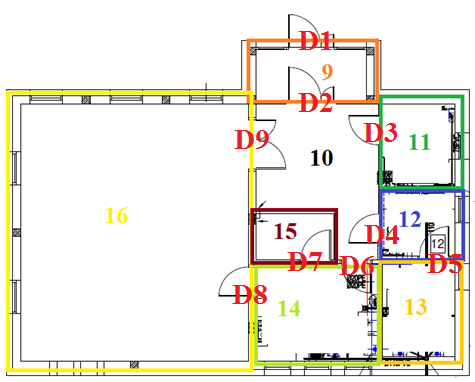 ROBOTY BUDOWLANEDOSTAWA I MONTAŻ PANELI FOTOWOLTAICZNYCHMinimalne wymagania:- instalacji i modułów fotowoltaicznych – min. 10 lat (gwarancja na wady ukryte wydajności do 10 roku – min 91% mocy nominalnej, do 25 roku – min 80% mocy nominalnej), - gwarancja jakości dla dostarczonych urządzeń technicznych i narzędzi - min. 2 lata, - zapewnienie o dostępności części zamiennych – przez 10 lat od daty dostawy, potwierdzone przez producenta 
lub autoryzowanego przedstawiciela,- serwis na terenie Polski,-w ramach zadania Wykonawca przeprowadzi wszelkie niezbędne próby dopuszczające instalację do użytku,-Wykonawca przeprowadzi w imieniu Zamawiającego procedury uzgodnień montaż, podłączenia i funkcjonowania instalacja fotowoltaicznej z gestorem sieci energetycznej,Wymagania ogólne:Materiały, z których wykonano urządzenia posiadają certyfikat na znak bezpieczeństwa lub certyfikat zgodności z PN lub aprobatę techniczną.Wykonawca w okresie gwarancji zapewni serwis gwarancyjny i pogwarancyjny na terenie Polski.Kolorystyka wszystkich elementów stalowych oraz drewnianych, drewniano podobnych, PVC – do uzgodnienia z Zamawiającym.Urządzenia wykonane w trwałej i estetycznej technologii z materiałów najwyższej jakości, mających dopuszczenie do zastosowania w obiektach użyteczności publicznej, przedmiot dostawy wysoce profesjonalny 
o nowoczesnym wzornictwie.Wszystkie urządzenia zostaną złożone przez Wykonawcę i na jego koszt zainstalowane / zamontowane tak aby funkcjonowały i były gotowe do użytkowania.Wykonawca zobowiązuje się do: dostarczenia, rozładowania, wniesienia, montażu i uruchomienia Zamawiającemu wszystkich urządzeń zgodnie z asortymentem i ilościami zawartymi w Rozdziale D, OPZ 
i SWZ do niniejszej umowy i będącej integralną częścią umowy.Wykonawca ponosi koszty związane z transportem i ubezpieczeniem przedmiotu umowy do miejsca przeznaczenia, do czasu dokonania ostatecznego odbioru całości przedmiotu umowy przez Zamawiającego.Wykonawca gwarantuje, że przedmiot umowy jest fabrycznie nowy, wolny od wad fizycznych i posiada wymagane prawem atesty i certyfikaty oraz spełnia odpowiednie normy, zgodne z jego przeznaczeniem.Miejsce dostawy: nowo budowany budynek świetlicy wiejskiej w Świelinie. Dostawa i montaż będą realizowane po zakończeniu prac budowlanych i montażowych instalacji fotowoltaicznej.Ze względu na specyfikę przedmiotu zamówienia Zamawiający zastrzega, iż całość zamówienia nie może być powierzona podwykonawcom.Wykonawca ma obowiązek wykonać przedmiot zamówienia z należytą starannością i zgodnie z postanowieniami umowy. Wykonawca zapewni kompetentne kierownictwo, siłę roboczą, sprzęt, nowe materiały (w gatunku I) i urządzenia oraz wszelkie przedmioty niezbędne do prawidłowego wykonania przedmiotu zamówienia.Wykonawca winien chronić przed uszkodzeniem i kradzieżą wykonane przez siebie dostawy, aż do momentu odbioru końcowego. Na każde żądanie Zamawiającego Wykonawca obowiązany jest okazać w stosunku do wskazanych materiałów i urządzeń: certyfikat na znak bezpieczeństwa, deklarację zgodności lub certyfikat zgodności z Polską Normą 
lub aprobatę techniczną lub oznaczenia zgodne z normami europejskimi wprowadzonymi do zbioru Polskich Norm, z europejską aprobatą techniczną lub krajową specyfikacją techniczną państw członkowskich Unii Europejskiej uznaną za zgodną z wymogami podstawowymi jak też dokumenty wskazujące termin produkcji materiałów i urządzeń. Wykonawca zorganizuje i przeprowadzi na swój koszt niezbędne próby, badania i odbiory oraz ewentualnie dokona uzupełnienia dokumentacji odbiorowej dla zakresu dostaw objętych zamówieniem.Wykonawca jest zobowiązany do koordynowania oraz umożliwienia wykonania prac na placu budowy przez innych Wykonawców działających na zlecenie Zamawiającego. Wykonawca zapewni dozór, a także właściwe warunki bezpieczeństwa i higieny pracy.Wykonawca prowadził będzie prace zgodnie z przepisami bhp i ppoż. oraz utrzymywał teren budowy (dostawy) w stanie wolnym od przeszkód komunikacyjnych, jak również na bieżąco, na swój koszt usuwał odpady i śmieci. Wykonawca jest zobowiązany do wydzielenia i wygrodzenia miejsca z przeznaczeniem na śmietnik. Wykonawcy zakazuje się korzystania z istniejących na terenie śmietników. Wykonawca dostarczy instrukcje obsługi i eksploatacji oraz przeszkoli personel z zakresu działania wszystkich dostarczonych urządzeń , między innymi:  ogólne - zawierające co najmniej schemat ogólny działania z oznaczeniem poszczególnych urządzeń, linii, sieci i podaniem ich znaczących parametrów technicznych, opis działania, wskazanie możliwych błędów 
w funkcjonowaniu i ich przyczyny, sposób usuwania typowych awarii, opis funkcjonowania, schemat rozmieszczenia urządzeń i instrumentów, powykonawcze schematy strukturalne i szczegółowe, zasady konserwacji i napraw, wykaz możliwych błędów i sposoby ich usuwania;stanowiskowe – dla każdego dostarczonego w ramach umowy urządzenia. Wykonawca skompletuje podręczniki eksploatacji, konserwacji, napraw oraz dokumentacje techniczno – rozruchowe (DTR) zawierające co najmniej: dane techniczne, opis działania, warunki gwarancji i rękojmi, dokumenty dopuszczające do użytkowania przez Dozór Techniczny (jeżeli są wymagane), instrukcję montażu, rysunki założeniowe, instrukcję konserwacji i napraw, wskazanie możliwych błędów w funkcjonowaniu 
i ich przyczyn, listę części zamiennych i zużywających się ze wskazaniem możliwości ich zakupu.Szkolenie personelu powinno obejmować m.in. następujące zagadnienia:pierwsze uruchomienie sprzętu,konfiguracja podstawowych ustawień, bezpieczne korzystanie z dostarczonego sprzętu (BHP),szczegółowe zasady konserwacji i napraw (napraw nie wymagających ingerencji wewnątrz sprzętu).Wykonawca musi zapewnić dostępność części zamiennych do oferowanego sprzętu, przez co najmniej 3 lat po zakończeniu okresu gwarancji.Wykonawca zobowiązany jest do uzgodnienia kolorystyki, wzoru, stylu wszystkich urządzeń/ elementów pomieszczenia z Zamawiającym.ROZDZIAŁ ENiniejszy dokument należy opatrzyć zaufanym, osobistym lub kwalifikowanym podpisem elektronicznym. Uwaga! Nanoszenie jakichkolwiek zmian w treści dokumentu po opatrzeniu w.w. podpisem może skutkować naruszeniem integralności podpisu,a w konsekwencji skutkować odrzuceniem oferty. Dokument należy wypełnić poprzez uzupełnienie poszczególnych tabel                                        FORMULARZ OFERTOWYdla postępowania o udzielenie zamówienia publicznego prowadzonego w trybie podstawowym z możliwością negocjacji na podstawie art. 275 pkt. 2 o wartości zamówienie nieprzekraczającej progów unijnych o jakich stanowi 
art. 3 ustawy z 11 września 2019 r. - Prawo zamówień publicznych (Dz. U. z 2019 r. poz. 1129 ze zm.).DANE WYKONAWCY*:Nazwa (firma) WykonawcyAdres (ulica i nr, miejscowość, kod pocztowy, województwo)NIP, REGONTelefonAdres e-mailOsoba odpowiedzialna za kontakty z Zamawiającym (jeśli dotyczy)* w przypadku oferty składanej przez podmioty występujące wspólnie, powyższe tabele należy wypełnić dla każdego podmiotu osobno (kopiowanie tabel). Dotyczy wspólników spółki cywilnej, członków konsorcjum.Osoba upoważniona do reprezentacji Wykonawcy/ów i podpisująca ofertę:Imię i NazwiskoNumer telefonuAdres e-mailOFERTAOdpowiadając na ogłoszenie o zamówieniu zamieszczone w Biuletynie Informacji Publicznej, do składania ofert 
w trybie podstawowym z możliwością negocjacji na podstawie art. 275 ust. 2 ustawy Pzp na usługę pn. „Budowa świetlicy wiejskiej w miejscowości Świelino”, oferuję wykonanie przedmiotu zamówienia  w pełnym rzeczowym zakresie określonym w Specyfikacji Warunków Zamówienia  (SWZ), na zasadach określonych w ustawie Prawo zamówień publicznych  (Dz. U. z 2019 r. poz. 1129 ze zm.), oraz zgodnie z poniższymi warunkami:OFEROWANA CENA I OKRES GWARANCJIZADANIE NR 1cena brutto (zł):stawka podatku VAT (%):Powyższa cena została określona w załączonym harmonogramie rzeczowo - finansowym (Załącznik nr 12 i Załącznik nr 13 do SWZ) Oświadczam, że okres gwarancji na wykonanie przedmiotu zamówienia będzie wynosił miesięcy (minimum 36, 48, 84 m - ce)ZADANIE NR 2cena brutto (zł):stawka podatku VAT (%):Powyższa cena została określona w załączonym kosztorysie szczegółowym (Załącznik nr 14 i Załącznik nr 15  
do SWZ) Oświadczam, że okres gwarancji na wykonanie przedmiotu zamówienia będzie wynosił miesięcy (minimum  36, 48, 60 m - cy)TERMIN REALIZACJI
 ZADANIE NR 1 Termin wykonania zamówienia obejmuje okres: od dnia podpisania Umowy do 30.10.2022 r. ZADANIE NR 2Termin wykonania zamówienia obejmuje okres: od dnia podpisania Umowy do 01.12.2022 r. z zastrzeżeniem, iż prace montażowe będą mogły być realizowane po zakończeniu Zadania Nr 1. OŚWIADCZENIAOświadczam, że: w cenie naszej oferty zostały uwzględnione wszystkie koszty wykonania zamówienia i cena nie  ulegnie  zmianie w okresie obowiązywania Umowy,zapoznałem się ze Specyfikacją Warunków Zamówienia oraz stanowiącymi jej integralną część załącznikami 
i nie wnoszę do niej zastrzeżeń oraz przyjmujemy warunki w nich zawarte,uważam się za związanego niniejszą ofertą przez czas wskazany w Specyfikacji Warunków Zamówienia,  akceptuję warunki płatności – przelewem w terminie 14 dni od daty doręczenia Zamawiającemu prawidłowo wystawionej faktury VAT/ rachunku wraz z bezusterkowym protokołem końcowym.akceptuję warunki określone w projektowanych postanowieniach Umowy stanowiących: Załącznik Nr 16 do SWZ Załącznik Nr 17 do SWZ i nie wnoszę do niej zastrzeżeń,uzyskałem niezbędne informacje do przygotowania oferty.W przypadku wyboru oferty, zobowiązuję się do:podpisania Umowy w terminie i miejscu wskazanym przez Zamawiającego, w przypadku wyboru niniejszej oferty,wniesienia zabezpieczenia należytego wykonania umowy w wysokości 5 % ceny całkowitej (brutto) podanej 
w ofercie.Oświadczam, że przedmiot zamówienia wykonam (proszę postawić “X” przy właściwej odpowiedzi):      samodzielnie,        przy pomocy podwykonawców    W przypadku wyboru wykonania zamówienia przy pomocy podwykonawców należy wskazać części zamówienia, której wykonanie Wykonawca zamierza powierzyć podwykonawcom i podać nazwy  ewentualnych podwykonawców,jeżeli są już znani: Firma PodwykonawcyOpis części zamówienia przewidzianej do wykonania przez PodwykonawcęFirma Podwykonawcy 2Opis części zamówienia przewidzianej do wykonania przez Podwykonawcę 2 Wybór złożonej oferty będzie prowadzić u Zamawiającego do powstania obowiązku podatkowego zgodnie z przepisami o podatku od towaru i usług………………………………………………………………………………………………………………………………………………………………………………………………………………………………………………………………W przypadku zaznaczenia powyższego pola należy wskazać nazwę (rodzaj) towaru lub usługi, wartość, których dostawa lub świadczenie będzie prowadzić do powstania obowiązku podatkowego u Zamawiającego. W przypadku niezaznaczenia powyższego pola Wykonawca oświadcza, że wybór niniejszej oferty nie będzie prowadził do powstania u Zamawiającego obowiązku podatkowego zgodnie z przepisami o podatku od towaru i usług.Oświadczam, że wypełniłem obowiązki informacyjne przewidziane w art. 13 lub art. 14 RODO wobec osób fizycznych, od których dane osobowe bezpośrednio lub pośrednio pozyskałem w celu ubiegania się o udzielenie w/w zamówienia publicznego.Oświadczamy, że zostaliśmy poinformowani, że możemy wydzielić z oferty informacje stanowiące tajemnicę przedsiębiorstwa w rozumieniu przepisów o zwalczaniu nieuczciwej konkurencji i zastrzec w odniesieniu do tych informacji, aby nie były one udostępnione innym uczestnikom postępowania. Oświadczam, że  Wykonawca jest (proszę postawić “X” przy właściwej odpowiedzi):         mikroprzedsiębiorstwem,           małym przedsiębiorstwem,        średnim przedsiębiorstwem,        dużym przedsiębiorstwemW celu potwierdzenia, że osoba działająca w imieniu Wykonawcy jest umocowana do jego reprezentacji (proszę postawić “X” przy właściwej odpowiedzi):        dołączam           nie dołączamdo oferty odpis lub informację z Krajowego Rejestru Sądowego, Centralnej Ewidencji i Informacji o działalności Gospodarczej lub innego właściwego rejestru. W przypadku nie dołączenia do oferty w/w dokumentu należy na podstawie § 13 ust. 2 Rozporządzenia Ministra Rozwoju, Pracy i Technologii z dnia 23 grudnia 2020 r. w sprawie podmiotowych środków dowodowych 
oraz innych dokumentów lub oświadczeń, jakich może żądać Zamawiający od Wykonawcy (Dz. U. z 2020 r., 
poz. 2415) wskazać dane bezpłatnych i ogólnodostępnych baz danych, umożliwiające dostęp do odpisu 
lub informacji z Krajowego Rejestru Sądowego, Centralnej Ewidencji i Informacji o działalności Gospodarczej 
lub innego właściwego rejestru: ……………………………………………………………………………………….Pod groźbą odpowiedzialności karnej oświadczam, że załączone do oferty dokumenty opisują stan prawny 
i faktyczny, aktualny na dzień złożenia ofert (art. 297 Kodeksu Karnego) (Dz. U. z 2019 r., poz. 1950 ze zm.)Wraz z ofertą składam następujące załączniki:Załącznik nr 1 do SWZ Niniejszy dokument należy opatrzyć zaufanym, osobistym lub kwalifikowanym podpisem elektronicznym. Uwaga! Nanoszenie jakichkolwiek zmian w treści dokumentu po opatrzeniu w.w. podpisem może skutkować naruszeniem integralności podpisu, 
a w konsekwencji skutkować odrzuceniem oferty Dokument należy wypełnić poprzez uzupełnienie poszczególnych tabel                Wykonawca: (pełna nazwa/firma, adres, w zależności od podmiotu: NIP/PESEL, KRS/CEiDG*)*Zamawiający nie wzywa do złożenia podmiotowych środków dowodowych, jeżeli może je uzyskać za pomocą bezpłatnych 
i ogólnodostępnych baz danych, w szczególności rejestrów publicznych w rozumieniu ustawy z dnia 17 lutego 2005 r. 
o informatyzacji działalności podmiotów realizujących zadania publiczne, o ile wykonawca wskazał w oświadczeniu, o którym mowa w art. 125 ust. 1, dane umożliwiające dostęp do tych środków.reprezentowany przez: (imię, nazwisko, stanowisko/podstawa do reprezentacji)Oświadczenie Wykonawcy składane na podstawie art. 125 ust. 1 ustawy z dnia 11 września 2019 r.  Prawo zamówień publicznych (dalej jako: ustawa Pzp), DOTYCZĄCE SPEŁNIENIA WARUNKÓW UDZIAŁU W POSTĘPOWANIUNa potrzeby postępowania o udzielenie zamówienia publicznego pn. „Budowa świetlicy wiejskiej w miejscowości Świelino” prowadzonego przez Gminę Bobolice, oświadczam, co następuje:Informacja dotycząca Wykonawcy:Oświadczam, że spełniam (proszę postawić “X” przy właściwej odpowiedzi):warunek udziału w postępowaniu określony w Rozdziale VIII pkt.1.2. lit. b.) Specyfikacji Warunków Zamówieniawarunek udziału w postępowaniu określony w Rozdziale VIII pkt.1.2. lit. c.) Specyfikacji Warunków Zamówieniaoba warunki udziału w postępowaniu określone w Rozdziale VIII pkt.1.2. lit. b) i c.) Specyfikacji Warunków ZamówieniaInformacja w związku z poleganiem na ZASOBACH INNYCH PODMIOTÓW( wypełnić jeśli dotyczy)Oświadczam, że w celu wykazania spełniania warunków udziału w postępowaniu, określonych przez zamawiającego 
w Rozdziale VIII pkt. 4 Specyfikacji Warunków Zamówienia, polegam na zdolnościach następującego/ych podmiotu/ów udostępniającego/ych:  (wskazać podmiot)   w następującym zakresie:     (określić odpowiedni zakres dla wskazanego podmiotu). W związku z poleganiem na ZASOBACH INNYCH PODMIOTÓW oraz zgodnie zapisami Rozdziału VIII Specyfikacji Warunków Zamówienia załączam wraz z ofertą:Zobowiązania podmiotu udostępniającego zasoby – Załącznik nr 4 do SWZ lub inny podmiotowy środek dowodowyOświadczenie podmiotu udostępniającego zasoby potwierdzające brak podstaw wykluczenia tego podmiotu oraz odpowiednio spełnianie warunków udziału w postępowaniu stanowiące Załącznik nr  3 do SWZ.DOTYCZĄCE BRAKU PODSTAW DO WYKLUCZENIA Z UDZIAŁU W POSTĘPOWANIUOświadczam, że nie podlegam wykluczeniu z postępowania na podstawie art. 108 ust 1 ustawy Pzp.Oświadczam, że nie podlegam wykluczeniu z postępowania na podstawie art. 109 ust. 1 pkt. 1, 4 ustawy Pzp.Oświadczam, że zachodzą w stosunku do mnie podstawy wykluczenia z postępowania na podstawie ustawy Pzp art. (proszę podać mającą zastosowanie podstawę wykluczenia spośród wymienionych w art. 108 ust.1 lub art. 109 ust. 1 pkt. 4 ustawy Pzp – jeżeli dotyczy)Jednocześnie oświadczam, że w związku z ww. okolicznością, na podstawie art. 110 ust. 2 ustawy Pzp podjąłem następujące środki naprawcze: OŚWIADCZENIE DOTYCZĄCE PODANYCH INFORMACJI:Oświadczam, że wszystkie informacje podane w powyższych oświadczeniach są aktualne i zgodne z prawdą 
oraz zostały przedstawione z pełną świadomością konsekwencji wprowadzenia zamawiającego w błąd przy przedstawianiu informacji.*Oświadczenie należy złożyć do każdego z zadań oddzielnie.Załącznik nr 2 do SWZ Niniejszy dokument należy opatrzyć zaufanym, osobistym lub kwalifikowanym podpisem elektronicznym. Uwaga! Nanoszenie jakichkolwiek zmian w treści dokumentu po opatrzeniu w.w. podpisem może skutkować naruszeniem integralności podpisu, a w konsekwencji skutkować odrzuceniem oferty. Dokument należy wypełnić poprzez uzupełnienie poszczególnych tabelOświadczenie Wykonawców wspólnie ubiegających się o udzielenie zamówienia  z art. 117 ust. 4 ustawy z dnia 11 września 2019r. Prawo zamówień publicznychNazwa postępowania; „Budowa świetlicy wiejskiej w miejscowości Świelino”My, Wykonawcy wspólnie ubiegający się o udzielenie zamówienia publicznego:Niniejszym oświadczamy, że:Warunek dotyczący posiadania opłaconej polisy, opisany w Rozdziale VIII pkt.1.2.lit. b) Specyfikacji Warunków Zamówienia spełnia/ją w naszym imieniu Wykonawca/y:Warunek dotyczący wykonanych dostaw opisany w Rozdziale VIII pkt.1.2.lit. c) Specyfikacji Warunków Zamówieniaspełnia/ją w naszym imieniu Wykonawca/y:*Oświadczenie należy złożyć do każdego z zadań oddzielnie.Załącznik nr 3 do SWZ Niniejszy dokument należy opatrzyć zaufanym, osobistym lub kwalifikowanym podpisem elektronicznym. Uwaga! Nanoszenie jakichkolwiek zmian w treści dokumentu po opatrzeniu w.w. podpisem może skutkować naruszeniem integralności podpisu, a w konsekwencji skutkować odrzuceniem oferty. Dokument należy wypełnić poprzez uzupełnienie poszczególnych tabelPodmiot udostępniający zasoby: (pełna nazwa/firma, adres, w zależności od podmiotu: NIP/PESEL, KRS/CEiDG*)*Zamawiający nie wzywa do złożenia podmiotowych środków dowodowych, jeżeli może je uzyskać za pomocą bezpłatnych 
i ogólnodostępnych baz danych, w szczególności rejestrów publicznych w rozumieniu ustawy z dnia 17 lutego 2005 r. 
o informatyzacji działalności podmiotów realizujących zadania publiczne, o ile wykonawca wskazał w oświadczeniu, o którym mowa w art. 125 ust. 1, dane umożliwiające dostęp do tych środków.reprezentowany przez: (imię, nazwisko, stanowisko/podstawa do reprezentacji)Oświadczenie podmiotu udostępniającego zasobyskładane na podstawie art. 125 ust. 5 ustawy z dnia 11 września 2019 r.Prawo zamówień publicznych (dalej jako: ustawa Pzp)DOTYCZĄCE SPEŁNIENIA WARUNKÓW UDZIAŁU W POSTĘPOWANIUNa potrzeby postępowania o udzielenie zamówienia publicznego pn. „Budowa świetlicy wiejskiej w miejscowości Świelino” prowadzonego przez Gminę Bobolice, oświadczam, co następuje:Informacja dotycząca Podmiotu udostępniającego zasoby:Oświadczam, że spełniam (proszę postawić “X” przy właściwej odpowiedzi):warunek udziału w postępowaniu określony w Rozdziale VIII pkt.1.2. lit. b) Specyfikacji Warunków Zamówieniawarunek udziału w postępowaniu określony w Rozdziale VIII pkt.1.2. lit.c) Specyfikacji Warunków Zamówieniaoba warunki udziału w postępowaniu określone przez Zamawiającego w Rozdziale VIII pkt.1.2. lit. b) i c ) SpecyfikacjiWarunków ZamówieniaDOTYCZĄCE BRAKU PODSTAW DO WYKLUCZENIA Z UDZIAŁU W POSTĘPOWANIUOświadczam, że nie podlegam wykluczeniu z postępowania na podstawie art. 108 ust 1 ustawy Pzp.Oświadczam, że nie podlegam wykluczeniu z postępowania na podstawie art. 109 ust. 1 pkt. 1, 4 ustawy Pzp.Oświadczam, że zachodzą w stosunku do mnie podstawy wykluczenia z postępowania na podstawie ustawy Pzp art. (proszę podać mającą zastosowanie podstawę wykluczenia spośród wymienionych w art. 108 ust.1 lub art. 109 ust. 1 pkt. 4 ustawy Pzp – jeżeli dotyczy)Jednocześnie oświadczam, że w związku z ww. okolicznością, na podstawie art. 110 ust. 2 ustawy Pzp podjąłem następujące środki naprawcze: OŚWIADCZENIE DOTYCZĄCE PODANYCH INFORMACJI:Oświadczam, że wszystkie informacje podane w powyższych oświadczeniach są aktualne i zgodne z prawdą 
oraz zostały przedstawione z pełną świadomością konsekwencji wprowadzenia zamawiającego w błąd przy przedstawianiu informacji.*Oświadczenie należy złożyć do każdego z zadań oddzielnie.Załącznik nr 4 do SWZ Niniejszy dokument należy opatrzyć zaufanym, osobistym lub kwalifikowanym podpisem elektronicznym. Uwaga! Nanoszenie jakichkolwiek zmian w treści dokumentu po opatrzeniu w.w. podpisem może skutkować naruszeniem integralności podpisu, a w konsekwencji skutkować odrzuceniem oferty. Dokument należy wypełnić poprzez uzupełnienie poszczególnych tabelZOBOWIĄZANIE PODMIOTU do oddania do dyspozycji Wykonawcy niezbędnych zasobów na potrzeby realizacji zamówienia pn. „Budowa świetlicy wiejskiej w miejscowości Świelino”UWAGA: => Zamiast niniejszego Formularza można przedstawić inne dokumenty, w szczególności: •  zobowiązanie podmiotu, o którym mowa w art. 118 ust. 3 ustawy Pzp•  dokumenty określające: 1) zakres dostępnych Wykonawcy zasobów podmiotu udostępniającego zasoby, 2) sposób i okres udostępnienia wykonawcy i wykorzystania przez niego zasobów podmiotu udostępniającego te zasoby przy wykonywaniu zamówienia,3) czy i w jakim zakresie podmiot udostępniający zasoby, na zdolnościach którego wykonawca polega w odniesieniu 
do warunków udziału w postępowaniu dotyczących wykształcenia , kwalifikacji zawodowych lub doświadczenia , zrealizuje roboty budowlane, których wskazane zdolności dotyczą  W imieniu:   (pełna nazwa/firma, adres,  NIP/PESEL, KRS/CEiDG podmiotu na zasobach którego polega Wykonawca)zobowiązuję się do oddania swoich zasobów  (określenie zasobu – wiedza i doświadczenie , potencjał kadrowy, potencjał ekonomiczno-finansowy)                                do dyspozycji Wykonawcy: przy wykonywaniu zamówienia pod nazwą:„Budowa świetlicy wiejskiej w miejscowości Świelino”oświadczam, iż: a) udostępniam Wykonawcy ww. zasoby, w następującym zakresie:( należy podać informacje umożliwiające ocenę spełnienia warunków przez udostępniane zasoby)b) sposób wykorzystania udostępnionych przeze mnie zasobów będzie następujący:c) zakres i okres mojego udziału przy wykonywaniu zamówienia będzie następujący: d) będę realizował nw. dostawy , których dotyczą udostępniane zasoby odnoszące się do warunków udziału 
w postępowaniu, na których polega Wykonawca: Oświadczam, że dokumenty dotyczące odpisu lub informację z Krajowego Rejestru Sądowego, Centralnej Ewidencji 
i Informacji o Działalności Gospodarczej lub innego właściwego rejestru potwierdzające, że osoba działająca 
w imieniu podmiotu udostępniającego zasoby jest umocowana do jego reprezentowania są dostępne za pomocą bezpłatnych i ogólnodostępnych baz danych:   (należy wskazać dane umożliwiające dostęp do tych dokumentów)*Oświadczenie należy złożyć do każdego z zadań oddzielnie.Załącznik nr 5 do SWZ Niniejszy dokument należy opatrzyć zaufanym, osobistym lub kwalifikowanym podpisem elektronicznym. Uwaga! Nanoszenie jakichkolwiek zmian w treści dokumentu po opatrzeniu w.w. podpisem może skutkować naruszeniem integralności podpisu, a w konsekwencji skutkować odrzuceniem oferty. Dokument należy wypełnić poprzez uzupełnienie poszczególnych tabel                	Wykonawca:			(pełna nazwa/firma, adres, w zależności od podmiotu: NIP/PESEL, KRS/CEiDG)reprezentowany przez:(imię, nazwisko, stanowisko/podstawa do reprezentacji)Nazwa postępowania: „Budowa świetlicy wiejskiej w miejscowości Świelino”Oświadczenie Wykonawcy, w zakresie art. 108 ust. 1 pkt. 5 ustawy z dnia 11 września 2019 r. Prawo zamówień publicznych (Dz. U. z 2019 r. poz. 2019 ze zm.)W związku z przystąpieniem do postępowania o udzielenie zamówienia publicznego zgodnie 
z wymogami art. 108 ust. 1 pkt. 5 ustawy z dnia 11 września 2019 r. Prawo zamówień publicznych (tekst jednolity Dz. U. z 2019 poz. 1129 z późn. zm.) oświadczam, że:Nie należę* do tej samej grupy kapitałowej w rozumieniu ustawy z dnia 16 lutego 2007 r. 
o ochronie konkurencji i konsumentów (Dz. U. z 2020 r. poz. 1076 i 1086) z innym Wykonawcą który złożył odrębną ofertę w postępowaniu, Należę* do tej samej grupy kapitałowej w rozumieniu ustawy z dnia 16 lutego 2007 r. o ochronie konkurencji i konsumentów (Dz. U. z 2019 r. poz. 369), z n/w wykonawcami, którzy złożyli odrębną ofertę w postępowaniu:* niepotrzebne skreślićWraz ze złożeniem oświadczenia, wykonawca może przedstawić dokumenty lub informacje potwierdzające  niezależnie od innego  wykonawcy należącego do tej samej grupy kapitałowej.*Oświadczenie należy złożyć Załącznik nr 6 do SWZ...........................................................                                                                                                                 		(miejscowość, data) Wykaz Robót budowlanychdla Zadania Nr 1Wykaz wykonanych zamówień odpowiadających swoim rodzajem i wartością robotą stanowiącym przedmiot zamówienia* do niniejszego wykazu dołączono dokument potwierdzający, że ta robota została wykonana 
lub jest wykonywana należycie. 		                                                             						     							 …….................................................................(podpis Wykonawcy) Wykaz Dostawdla Zadania nr 2Wykaz wykonanych zamówień odpowiadających swoim rodzajem i wartością dostawom stanowiącym przedmiot zamówienia* do niniejszego wykazu dołączono dokument potwierdzający, że ta dostawa została wykonana 
lub jest wykonywana należycie. …….................................................................(podpis Wykonawcy)Termin gwarancji w miesiącachLiczba punktów36048208440Termin gwarancji w miesiącachLiczba punktów36048206040nazwa pomieszczeniapowierzchnia [m2]przedsionek5,17hal/komunikacja13,89wc męski/ nps5,70przedsionek wc4,14wc damski6,88aneks kuchenny11,30magazynek3,33świetlica54,70nazwa pomieszczeniapowierzchnia [m2]przedsionek5,17hal/komunikacja13,89wc męski/ nps5,70przedsionek wc4,14wc damski6,88aneks kuchenny11,30magazynek3,33świetlica54,70WYPOSAŻENIEWYPOSAŻENIEWYPOSAŻENIEWYPOSAŻENIEWYPOSAŻENIEWYPOSAŻENIEL.p.Nazwajmnumer pomiesz.ilość w pomiesz.ilość sumaIIIIIIIVVVIZadanie 3 – Dostawa i montaż mebliZadanie 3 – Dostawa i montaż mebliZadanie 3 – Dostawa i montaż mebliZadanie 3 – Dostawa i montaż mebliZadanie 3 – Dostawa i montaż mebliZadanie 3 – Dostawa i montaż mebli1kosz stalowy na odpadki 20 Lszt1011kosz stalowy na odpadki 20 Lszt1111kosz stalowy na odpadki 20 Lszt1211kosz stalowy na odpadki 20 Lszt1411kosz stalowy na odpadki 20 Lszt1612wieszak szatniowyszt1023kosz w kabinach toaletowych 5Lszt1324rolety okiennekpl.1434rolety okiennekpl.1655Meble kuchennezestaw1416krzesło szt1624Zadanie 4 Dostawa i montaż sprzętu agdZadanie 4 Dostawa i montaż sprzętu agdZadanie 4 Dostawa i montaż sprzętu agdZadanie 4 Dostawa i montaż sprzętu agdZadanie 4 Dostawa i montaż sprzętu agdZadanie 4 Dostawa i montaż sprzętu agd7lodówka niska do zabudowyszt1418mikrofalówkaszt1419piekarnik do zabudowyszt14110płyta indukcyjnaszt14111pochłaniaczszt14112Zmywarka do zabudowyszt141Rozdział D (Opis szczegółowy przedmiotu zamówienia)Opis wymagań (ma pierwszeństwo przed zapisami dokumentacji projektowej, 
w tym aranżacji wnętrz)Cały obiekt ma być dostosowany do korzystania przez osoby niepełnosprawne i spełniać wszystkie warunki obiektu użyteczności publicznej.Zadanie Nr1Roboty budowlane oraz dostawa i montaż paneli fotowoltaicznychNumer pomieszczeniaNumer pomieszczeniaNumer pomieszczenia99wiatrołapnumer 9.1numer 9.1lampalampa1 szt.1 szt.Minimalne wymaganiaoprawa typu LED, średnica min. 30 cm,mocy max. 39,7Wstopień ochrony min. IP44,kolor klosza/podstawy: do wyboru przez Zamawiającego,materiał wykonania klosza/podstawy: metal, tworzywo sztuczne,klasa energooszczędności max. Eoprawa typu LED, średnica min. 30 cm,mocy max. 39,7Wstopień ochrony min. IP44,kolor klosza/podstawy: do wyboru przez Zamawiającego,materiał wykonania klosza/podstawy: metal, tworzywo sztuczne,klasa energooszczędności max. Eoprawa typu LED, średnica min. 30 cm,mocy max. 39,7Wstopień ochrony min. IP44,kolor klosza/podstawy: do wyboru przez Zamawiającego,materiał wykonania klosza/podstawy: metal, tworzywo sztuczne,klasa energooszczędności max. Eoprawa typu LED, średnica min. 30 cm,mocy max. 39,7Wstopień ochrony min. IP44,kolor klosza/podstawy: do wyboru przez Zamawiającego,materiał wykonania klosza/podstawy: metal, tworzywo sztuczne,klasa energooszczędności max. Eoprawa typu LED, średnica min. 30 cm,mocy max. 39,7Wstopień ochrony min. IP44,kolor klosza/podstawy: do wyboru przez Zamawiającego,materiał wykonania klosza/podstawy: metal, tworzywo sztuczne,klasa energooszczędności max. EPrzykładynumer 9.2numer 9.2wycieraczkawycieraczka1 szt.1 szt.Minimalne wymaganiawycieraczki osuszająco- czyszczące z wkładem tekstylnym lub gumowym,wymiar wycieraczki 1000*1500 mm (1szt.), profil aluminiowy wraz z podkładem: 11 mm, wysokość całkowitej wycieraczki: ok. 20 mm, dostosowana do użytku publicznegowycieraczki osuszająco- czyszczące z wkładem tekstylnym lub gumowym,wymiar wycieraczki 1000*1500 mm (1szt.), profil aluminiowy wraz z podkładem: 11 mm, wysokość całkowitej wycieraczki: ok. 20 mm, dostosowana do użytku publicznegowycieraczki osuszająco- czyszczące z wkładem tekstylnym lub gumowym,wymiar wycieraczki 1000*1500 mm (1szt.), profil aluminiowy wraz z podkładem: 11 mm, wysokość całkowitej wycieraczki: ok. 20 mm, dostosowana do użytku publicznegowycieraczki osuszająco- czyszczące z wkładem tekstylnym lub gumowym,wymiar wycieraczki 1000*1500 mm (1szt.), profil aluminiowy wraz z podkładem: 11 mm, wysokość całkowitej wycieraczki: ok. 20 mm, dostosowana do użytku publicznegowycieraczki osuszająco- czyszczące z wkładem tekstylnym lub gumowym,wymiar wycieraczki 1000*1500 mm (1szt.), profil aluminiowy wraz z podkładem: 11 mm, wysokość całkowitej wycieraczki: ok. 20 mm, dostosowana do użytku publicznegoPrzykładynumer 9.3numer 9.3drzwi zewnętrzne z słupkiem D1drzwi zewnętrzne z słupkiem D11 szt.1 szt.Minimalne wymaganiadostosowane do użytku w obiektach użyteczności publicznej,spełniające aktualne wymagania przeciwpożaroweantywłamaniowe,z słupkiem otwieranym,odporne na warunki atmosferyczne,szyba reflex,ościeżnice obejmujące całą szerokość ściany, metalowe, kątowa, opaska min. 8 cmz progiem w zestawie,zamek główny i zamek dodatkowy w zestawie wraz z min. dwoma kompletami kluczy,min. trzy zawiasy,kolor do wyboru przez Zamawiającego z pełnej palety producenta,klamka, stal nierdzewna, przystosowane dla osób niepełnosprawnych,elektrozaczep,samozamykacz, odbojnik,stal nierdzewna, ruchome, wys. min 7 cmdostosowane do użytku w obiektach użyteczności publicznej,spełniające aktualne wymagania przeciwpożaroweantywłamaniowe,z słupkiem otwieranym,odporne na warunki atmosferyczne,szyba reflex,ościeżnice obejmujące całą szerokość ściany, metalowe, kątowa, opaska min. 8 cmz progiem w zestawie,zamek główny i zamek dodatkowy w zestawie wraz z min. dwoma kompletami kluczy,min. trzy zawiasy,kolor do wyboru przez Zamawiającego z pełnej palety producenta,klamka, stal nierdzewna, przystosowane dla osób niepełnosprawnych,elektrozaczep,samozamykacz, odbojnik,stal nierdzewna, ruchome, wys. min 7 cmdostosowane do użytku w obiektach użyteczności publicznej,spełniające aktualne wymagania przeciwpożaroweantywłamaniowe,z słupkiem otwieranym,odporne na warunki atmosferyczne,szyba reflex,ościeżnice obejmujące całą szerokość ściany, metalowe, kątowa, opaska min. 8 cmz progiem w zestawie,zamek główny i zamek dodatkowy w zestawie wraz z min. dwoma kompletami kluczy,min. trzy zawiasy,kolor do wyboru przez Zamawiającego z pełnej palety producenta,klamka, stal nierdzewna, przystosowane dla osób niepełnosprawnych,elektrozaczep,samozamykacz, odbojnik,stal nierdzewna, ruchome, wys. min 7 cmdostosowane do użytku w obiektach użyteczności publicznej,spełniające aktualne wymagania przeciwpożaroweantywłamaniowe,z słupkiem otwieranym,odporne na warunki atmosferyczne,szyba reflex,ościeżnice obejmujące całą szerokość ściany, metalowe, kątowa, opaska min. 8 cmz progiem w zestawie,zamek główny i zamek dodatkowy w zestawie wraz z min. dwoma kompletami kluczy,min. trzy zawiasy,kolor do wyboru przez Zamawiającego z pełnej palety producenta,klamka, stal nierdzewna, przystosowane dla osób niepełnosprawnych,elektrozaczep,samozamykacz, odbojnik,stal nierdzewna, ruchome, wys. min 7 cmdostosowane do użytku w obiektach użyteczności publicznej,spełniające aktualne wymagania przeciwpożaroweantywłamaniowe,z słupkiem otwieranym,odporne na warunki atmosferyczne,szyba reflex,ościeżnice obejmujące całą szerokość ściany, metalowe, kątowa, opaska min. 8 cmz progiem w zestawie,zamek główny i zamek dodatkowy w zestawie wraz z min. dwoma kompletami kluczy,min. trzy zawiasy,kolor do wyboru przez Zamawiającego z pełnej palety producenta,klamka, stal nierdzewna, przystosowane dla osób niepełnosprawnych,elektrozaczep,samozamykacz, odbojnik,stal nierdzewna, ruchome, wys. min 7 cmPrzykładyNumer pomieszczeniaNumer pomieszczeniaNumer pomieszczenia1010hollnumer 10.1numer 10.1lampalampa3 szt.3 szt.Minimalne wymaganiaoprawa typu LED, o średnicy min. 30 cm,mocy max. 39,7Wstopień ochrony min. IP44,kolor klosza/podstawy: do wyboru przez Zamawiającego,materiał wykonania klosza/podstawy: metal, tworzywo sztuczne,klasa energooszczędności max. Eoprawa typu LED, o średnicy min. 30 cm,mocy max. 39,7Wstopień ochrony min. IP44,kolor klosza/podstawy: do wyboru przez Zamawiającego,materiał wykonania klosza/podstawy: metal, tworzywo sztuczne,klasa energooszczędności max. Eoprawa typu LED, o średnicy min. 30 cm,mocy max. 39,7Wstopień ochrony min. IP44,kolor klosza/podstawy: do wyboru przez Zamawiającego,materiał wykonania klosza/podstawy: metal, tworzywo sztuczne,klasa energooszczędności max. Eoprawa typu LED, o średnicy min. 30 cm,mocy max. 39,7Wstopień ochrony min. IP44,kolor klosza/podstawy: do wyboru przez Zamawiającego,materiał wykonania klosza/podstawy: metal, tworzywo sztuczne,klasa energooszczędności max. Eoprawa typu LED, o średnicy min. 30 cm,mocy max. 39,7Wstopień ochrony min. IP44,kolor klosza/podstawy: do wyboru przez Zamawiającego,materiał wykonania klosza/podstawy: metal, tworzywo sztuczne,klasa energooszczędności max. EPrzykładynumer 10.2numer 10.2drzwi wewnętrzne D2drzwi wewnętrzne D21 szt.1 szt.Minimalne wymaganiadostosowane do użytku w obiektach użyteczności publicznej,spełniające aktualne wymagania przeciwpożarowez słupkiem otwieranym,ościeżnice obejmujące całą szerokość ściany, metalowe, kątowa, opaska min. 8 cmz progiem w zestawie,kolor do wyboru przez Zamawiającego z pełnej palety producenta,klamka, stal nierdzewna, przystosowane dla osób niepełnosprawnych,min. trzy zawiasy,odbojnik,stal nierdzewna, ruchome, wys. min 7 cmsamozamykacz ,dostosowane do użytku w obiektach użyteczności publicznej,spełniające aktualne wymagania przeciwpożarowez słupkiem otwieranym,ościeżnice obejmujące całą szerokość ściany, metalowe, kątowa, opaska min. 8 cmz progiem w zestawie,kolor do wyboru przez Zamawiającego z pełnej palety producenta,klamka, stal nierdzewna, przystosowane dla osób niepełnosprawnych,min. trzy zawiasy,odbojnik,stal nierdzewna, ruchome, wys. min 7 cmsamozamykacz ,dostosowane do użytku w obiektach użyteczności publicznej,spełniające aktualne wymagania przeciwpożarowez słupkiem otwieranym,ościeżnice obejmujące całą szerokość ściany, metalowe, kątowa, opaska min. 8 cmz progiem w zestawie,kolor do wyboru przez Zamawiającego z pełnej palety producenta,klamka, stal nierdzewna, przystosowane dla osób niepełnosprawnych,min. trzy zawiasy,odbojnik,stal nierdzewna, ruchome, wys. min 7 cmsamozamykacz ,dostosowane do użytku w obiektach użyteczności publicznej,spełniające aktualne wymagania przeciwpożarowez słupkiem otwieranym,ościeżnice obejmujące całą szerokość ściany, metalowe, kątowa, opaska min. 8 cmz progiem w zestawie,kolor do wyboru przez Zamawiającego z pełnej palety producenta,klamka, stal nierdzewna, przystosowane dla osób niepełnosprawnych,min. trzy zawiasy,odbojnik,stal nierdzewna, ruchome, wys. min 7 cmsamozamykacz ,dostosowane do użytku w obiektach użyteczności publicznej,spełniające aktualne wymagania przeciwpożarowez słupkiem otwieranym,ościeżnice obejmujące całą szerokość ściany, metalowe, kątowa, opaska min. 8 cmz progiem w zestawie,kolor do wyboru przez Zamawiającego z pełnej palety producenta,klamka, stal nierdzewna, przystosowane dla osób niepełnosprawnych,min. trzy zawiasy,odbojnik,stal nierdzewna, ruchome, wys. min 7 cmsamozamykacz ,Przykładynumer 10.3numer 10.3gaśnicagaśnica1 szt.1 szt.Minimalne wymaganiaskuteczność gaśnicza min.: 13A 89B Cmasa środka gaśniczego min.: 2 kgrodzaj środka gaśniczego: Proszek gaśniczy DELEI FIRE ABCczas działania: min. 6 sciśnienie robocze: 16 bar w temp. 20°Czakres temperatur stosowania: -20°C +60°Cskrzynka/ szafka metalowa czerwona, ścienna z piktogramem w zestawie, patentowy z systemem "zbij szybkę", kolor czerwony RAL3000, biały RAL9016,skuteczność gaśnicza min.: 13A 89B Cmasa środka gaśniczego min.: 2 kgrodzaj środka gaśniczego: Proszek gaśniczy DELEI FIRE ABCczas działania: min. 6 sciśnienie robocze: 16 bar w temp. 20°Czakres temperatur stosowania: -20°C +60°Cskrzynka/ szafka metalowa czerwona, ścienna z piktogramem w zestawie, patentowy z systemem "zbij szybkę", kolor czerwony RAL3000, biały RAL9016,skuteczność gaśnicza min.: 13A 89B Cmasa środka gaśniczego min.: 2 kgrodzaj środka gaśniczego: Proszek gaśniczy DELEI FIRE ABCczas działania: min. 6 sciśnienie robocze: 16 bar w temp. 20°Czakres temperatur stosowania: -20°C +60°Cskrzynka/ szafka metalowa czerwona, ścienna z piktogramem w zestawie, patentowy z systemem "zbij szybkę", kolor czerwony RAL3000, biały RAL9016,skuteczność gaśnicza min.: 13A 89B Cmasa środka gaśniczego min.: 2 kgrodzaj środka gaśniczego: Proszek gaśniczy DELEI FIRE ABCczas działania: min. 6 sciśnienie robocze: 16 bar w temp. 20°Czakres temperatur stosowania: -20°C +60°Cskrzynka/ szafka metalowa czerwona, ścienna z piktogramem w zestawie, patentowy z systemem "zbij szybkę", kolor czerwony RAL3000, biały RAL9016,skuteczność gaśnicza min.: 13A 89B Cmasa środka gaśniczego min.: 2 kgrodzaj środka gaśniczego: Proszek gaśniczy DELEI FIRE ABCczas działania: min. 6 sciśnienie robocze: 16 bar w temp. 20°Czakres temperatur stosowania: -20°C +60°Cskrzynka/ szafka metalowa czerwona, ścienna z piktogramem w zestawie, patentowy z systemem "zbij szybkę", kolor czerwony RAL3000, biały RAL9016,PrzykładyNumer pomieszczeniaNumer pomieszczeniaNumer pomieszczenia11toaleta męska i dla niepełnosprawnychtoaleta męska i dla niepełnosprawnychnumer 11.1numer 11.1lampalampalampa1 szt.Minimalne wymaganiaoprawa typu LED, o średnicy min. 30 cm,mocy max. 39,7Wstopień ochrony min. IP44,kolor klosza/podstawy: do wyboru przez Zamawiającego,materiał wykonania klosza/podstawy: metal, tworzywo sztuczne,klasa energooszczędności max. Eoprawa typu LED, o średnicy min. 30 cm,mocy max. 39,7Wstopień ochrony min. IP44,kolor klosza/podstawy: do wyboru przez Zamawiającego,materiał wykonania klosza/podstawy: metal, tworzywo sztuczne,klasa energooszczędności max. Eoprawa typu LED, o średnicy min. 30 cm,mocy max. 39,7Wstopień ochrony min. IP44,kolor klosza/podstawy: do wyboru przez Zamawiającego,materiał wykonania klosza/podstawy: metal, tworzywo sztuczne,klasa energooszczędności max. Eoprawa typu LED, o średnicy min. 30 cm,mocy max. 39,7Wstopień ochrony min. IP44,kolor klosza/podstawy: do wyboru przez Zamawiającego,materiał wykonania klosza/podstawy: metal, tworzywo sztuczne,klasa energooszczędności max. Eoprawa typu LED, o średnicy min. 30 cm,mocy max. 39,7Wstopień ochrony min. IP44,kolor klosza/podstawy: do wyboru przez Zamawiającego,materiał wykonania klosza/podstawy: metal, tworzywo sztuczne,klasa energooszczędności max. EPrzykładynumer 11.2numer 11.2drzwi wewnętrzne D3drzwi wewnętrzne D3drzwi wewnętrzne D31 szt.Minimalne wymaganiadostosowane do użytku w obiektach użyteczności publicznej,spełniające aktualne wymagania przeciwpożaroweościeżnice obejmujące całą szerokość ściany, metalowe, kątowa, opaska min. 8 cmz progiem w zestawie,kolor do wyboru przez Zamawiającego z pełnej palety producenta,klamka, stal nierdzewna, przystosowane dla osób niepełnosprawnych,odporność ogniowa min. EI 30,wyposażone w samozamykacz,skrzydło stalowe - całość malowana proszkowo w kolorze RAL z pełnej palety drzwi wyposażone w zamek i wkładkę, zamek magnetyczny,wypełnienie płyta pełna,z podcięciami wentylacyjnymi,odbojnik, stal nierdzewna, ruchome, wys. min 7 cmsamozamykacz ,klamka dwustronna, wkładka zamykająca drzwi od wewnątrz z widocznym oznaczeniem na zewnątrz (kolor czerwony – zamknięte, zielony – wolne)piktogram na drzwiach z oznaczeniem męska i niepełnosprawni, wykonany ze stali nierdzewnej, z trwałym laserowym grawerem lub wycięciem,dostosowane do użytku w obiektach użyteczności publicznej,spełniające aktualne wymagania przeciwpożaroweościeżnice obejmujące całą szerokość ściany, metalowe, kątowa, opaska min. 8 cmz progiem w zestawie,kolor do wyboru przez Zamawiającego z pełnej palety producenta,klamka, stal nierdzewna, przystosowane dla osób niepełnosprawnych,odporność ogniowa min. EI 30,wyposażone w samozamykacz,skrzydło stalowe - całość malowana proszkowo w kolorze RAL z pełnej palety drzwi wyposażone w zamek i wkładkę, zamek magnetyczny,wypełnienie płyta pełna,z podcięciami wentylacyjnymi,odbojnik, stal nierdzewna, ruchome, wys. min 7 cmsamozamykacz ,klamka dwustronna, wkładka zamykająca drzwi od wewnątrz z widocznym oznaczeniem na zewnątrz (kolor czerwony – zamknięte, zielony – wolne)piktogram na drzwiach z oznaczeniem męska i niepełnosprawni, wykonany ze stali nierdzewnej, z trwałym laserowym grawerem lub wycięciem,dostosowane do użytku w obiektach użyteczności publicznej,spełniające aktualne wymagania przeciwpożaroweościeżnice obejmujące całą szerokość ściany, metalowe, kątowa, opaska min. 8 cmz progiem w zestawie,kolor do wyboru przez Zamawiającego z pełnej palety producenta,klamka, stal nierdzewna, przystosowane dla osób niepełnosprawnych,odporność ogniowa min. EI 30,wyposażone w samozamykacz,skrzydło stalowe - całość malowana proszkowo w kolorze RAL z pełnej palety drzwi wyposażone w zamek i wkładkę, zamek magnetyczny,wypełnienie płyta pełna,z podcięciami wentylacyjnymi,odbojnik, stal nierdzewna, ruchome, wys. min 7 cmsamozamykacz ,klamka dwustronna, wkładka zamykająca drzwi od wewnątrz z widocznym oznaczeniem na zewnątrz (kolor czerwony – zamknięte, zielony – wolne)piktogram na drzwiach z oznaczeniem męska i niepełnosprawni, wykonany ze stali nierdzewnej, z trwałym laserowym grawerem lub wycięciem,dostosowane do użytku w obiektach użyteczności publicznej,spełniające aktualne wymagania przeciwpożaroweościeżnice obejmujące całą szerokość ściany, metalowe, kątowa, opaska min. 8 cmz progiem w zestawie,kolor do wyboru przez Zamawiającego z pełnej palety producenta,klamka, stal nierdzewna, przystosowane dla osób niepełnosprawnych,odporność ogniowa min. EI 30,wyposażone w samozamykacz,skrzydło stalowe - całość malowana proszkowo w kolorze RAL z pełnej palety drzwi wyposażone w zamek i wkładkę, zamek magnetyczny,wypełnienie płyta pełna,z podcięciami wentylacyjnymi,odbojnik, stal nierdzewna, ruchome, wys. min 7 cmsamozamykacz ,klamka dwustronna, wkładka zamykająca drzwi od wewnątrz z widocznym oznaczeniem na zewnątrz (kolor czerwony – zamknięte, zielony – wolne)piktogram na drzwiach z oznaczeniem męska i niepełnosprawni, wykonany ze stali nierdzewnej, z trwałym laserowym grawerem lub wycięciem,dostosowane do użytku w obiektach użyteczności publicznej,spełniające aktualne wymagania przeciwpożaroweościeżnice obejmujące całą szerokość ściany, metalowe, kątowa, opaska min. 8 cmz progiem w zestawie,kolor do wyboru przez Zamawiającego z pełnej palety producenta,klamka, stal nierdzewna, przystosowane dla osób niepełnosprawnych,odporność ogniowa min. EI 30,wyposażone w samozamykacz,skrzydło stalowe - całość malowana proszkowo w kolorze RAL z pełnej palety drzwi wyposażone w zamek i wkładkę, zamek magnetyczny,wypełnienie płyta pełna,z podcięciami wentylacyjnymi,odbojnik, stal nierdzewna, ruchome, wys. min 7 cmsamozamykacz ,klamka dwustronna, wkładka zamykająca drzwi od wewnątrz z widocznym oznaczeniem na zewnątrz (kolor czerwony – zamknięte, zielony – wolne)piktogram na drzwiach z oznaczeniem męska i niepełnosprawni, wykonany ze stali nierdzewnej, z trwałym laserowym grawerem lub wycięciem,Przykłady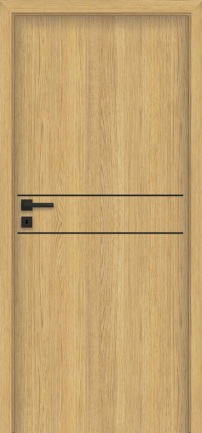 numer 11.3numer 11.3umywalkaumywalkaumywalka1 szt.Minimalne wymaganiaumywalka podwieszana dostosowana do użytku przez osoby niepełnosprawne,długość min. 60 cm,materiał ceramika,bateria stojąca stal nierdzewna (bateria lekarska z uchwytem specjalistycznym)syfon umywalkowy z korkiem automatycznym, oszczędzający miejsce z przelewem min. fi 64mm,syfon pozwalający wjechać wózkiem inwalidzkim pod umywalkęumywalka podwieszana dostosowana do użytku przez osoby niepełnosprawne,długość min. 60 cm,materiał ceramika,bateria stojąca stal nierdzewna (bateria lekarska z uchwytem specjalistycznym)syfon umywalkowy z korkiem automatycznym, oszczędzający miejsce z przelewem min. fi 64mm,syfon pozwalający wjechać wózkiem inwalidzkim pod umywalkęumywalka podwieszana dostosowana do użytku przez osoby niepełnosprawne,długość min. 60 cm,materiał ceramika,bateria stojąca stal nierdzewna (bateria lekarska z uchwytem specjalistycznym)syfon umywalkowy z korkiem automatycznym, oszczędzający miejsce z przelewem min. fi 64mm,syfon pozwalający wjechać wózkiem inwalidzkim pod umywalkęumywalka podwieszana dostosowana do użytku przez osoby niepełnosprawne,długość min. 60 cm,materiał ceramika,bateria stojąca stal nierdzewna (bateria lekarska z uchwytem specjalistycznym)syfon umywalkowy z korkiem automatycznym, oszczędzający miejsce z przelewem min. fi 64mm,syfon pozwalający wjechać wózkiem inwalidzkim pod umywalkęumywalka podwieszana dostosowana do użytku przez osoby niepełnosprawne,długość min. 60 cm,materiał ceramika,bateria stojąca stal nierdzewna (bateria lekarska z uchwytem specjalistycznym)syfon umywalkowy z korkiem automatycznym, oszczędzający miejsce z przelewem min. fi 64mm,syfon pozwalający wjechać wózkiem inwalidzkim pod umywalkęPrzykłady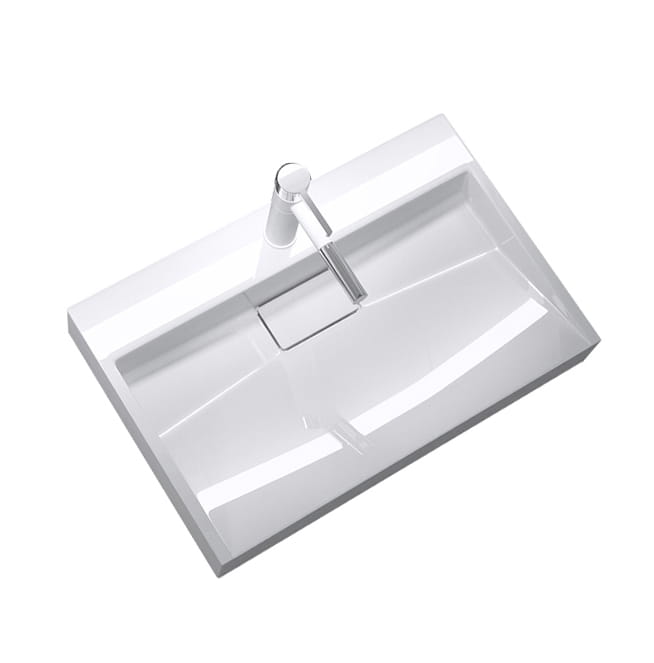 numer 11.4numer 11.4stelaż podtynkowy z miską ustępową, spłuczką i przyciskiem do spłuczkistelaż podtynkowy z miską ustępową, spłuczką i przyciskiem do spłuczkistelaż podtynkowy z miską ustępową, spłuczką i przyciskiem do spłuczki1 szt.Minimalne wymaganiastelaż podtynkowy z miską ustępową minimalne wymagania:stelaż podtynkowy,wsporniki pod nogi o regulowanym położeniu w zakresie 0-20 cm z funkcją samohamowania,mocowanie kolana przyłączeniowego izolowane akustycznie,spłuczka podtynkowa z izolacją przeciwzroszeniową, uruchamiana z przodu,rama o profilu 4x4 cm,miska ustępowa – dostosowana do użytku przez osoby niepełnosprawnewisząca na stelażu do zabudowy ze spłuczką dwudzielną z zaworem spustowym umożliwiającym spłukiwanie trzema lub sześcioma litrami wody, deska sedesowa w zestawie, mocna, trwała wysokiej jakości, dostosowana dla osób niepełnosprawnych,przycisk do spłuczki minimalne wymagania:kolor chrom, mat,złożony z przycisków uruchamiających, ramki przycisków, ramki mocującej i kołków mocujących,typ podtynkowa z otworem rewizyjnym,materiał wykonania metalowy o nowoczesnym wzornictwie,stelaż podtynkowy z miską ustępową minimalne wymagania:stelaż podtynkowy,wsporniki pod nogi o regulowanym położeniu w zakresie 0-20 cm z funkcją samohamowania,mocowanie kolana przyłączeniowego izolowane akustycznie,spłuczka podtynkowa z izolacją przeciwzroszeniową, uruchamiana z przodu,rama o profilu 4x4 cm,miska ustępowa – dostosowana do użytku przez osoby niepełnosprawnewisząca na stelażu do zabudowy ze spłuczką dwudzielną z zaworem spustowym umożliwiającym spłukiwanie trzema lub sześcioma litrami wody, deska sedesowa w zestawie, mocna, trwała wysokiej jakości, dostosowana dla osób niepełnosprawnych,przycisk do spłuczki minimalne wymagania:kolor chrom, mat,złożony z przycisków uruchamiających, ramki przycisków, ramki mocującej i kołków mocujących,typ podtynkowa z otworem rewizyjnym,materiał wykonania metalowy o nowoczesnym wzornictwie,stelaż podtynkowy z miską ustępową minimalne wymagania:stelaż podtynkowy,wsporniki pod nogi o regulowanym położeniu w zakresie 0-20 cm z funkcją samohamowania,mocowanie kolana przyłączeniowego izolowane akustycznie,spłuczka podtynkowa z izolacją przeciwzroszeniową, uruchamiana z przodu,rama o profilu 4x4 cm,miska ustępowa – dostosowana do użytku przez osoby niepełnosprawnewisząca na stelażu do zabudowy ze spłuczką dwudzielną z zaworem spustowym umożliwiającym spłukiwanie trzema lub sześcioma litrami wody, deska sedesowa w zestawie, mocna, trwała wysokiej jakości, dostosowana dla osób niepełnosprawnych,przycisk do spłuczki minimalne wymagania:kolor chrom, mat,złożony z przycisków uruchamiających, ramki przycisków, ramki mocującej i kołków mocujących,typ podtynkowa z otworem rewizyjnym,materiał wykonania metalowy o nowoczesnym wzornictwie,stelaż podtynkowy z miską ustępową minimalne wymagania:stelaż podtynkowy,wsporniki pod nogi o regulowanym położeniu w zakresie 0-20 cm z funkcją samohamowania,mocowanie kolana przyłączeniowego izolowane akustycznie,spłuczka podtynkowa z izolacją przeciwzroszeniową, uruchamiana z przodu,rama o profilu 4x4 cm,miska ustępowa – dostosowana do użytku przez osoby niepełnosprawnewisząca na stelażu do zabudowy ze spłuczką dwudzielną z zaworem spustowym umożliwiającym spłukiwanie trzema lub sześcioma litrami wody, deska sedesowa w zestawie, mocna, trwała wysokiej jakości, dostosowana dla osób niepełnosprawnych,przycisk do spłuczki minimalne wymagania:kolor chrom, mat,złożony z przycisków uruchamiających, ramki przycisków, ramki mocującej i kołków mocujących,typ podtynkowa z otworem rewizyjnym,materiał wykonania metalowy o nowoczesnym wzornictwie,stelaż podtynkowy z miską ustępową minimalne wymagania:stelaż podtynkowy,wsporniki pod nogi o regulowanym położeniu w zakresie 0-20 cm z funkcją samohamowania,mocowanie kolana przyłączeniowego izolowane akustycznie,spłuczka podtynkowa z izolacją przeciwzroszeniową, uruchamiana z przodu,rama o profilu 4x4 cm,miska ustępowa – dostosowana do użytku przez osoby niepełnosprawnewisząca na stelażu do zabudowy ze spłuczką dwudzielną z zaworem spustowym umożliwiającym spłukiwanie trzema lub sześcioma litrami wody, deska sedesowa w zestawie, mocna, trwała wysokiej jakości, dostosowana dla osób niepełnosprawnych,przycisk do spłuczki minimalne wymagania:kolor chrom, mat,złożony z przycisków uruchamiających, ramki przycisków, ramki mocującej i kołków mocujących,typ podtynkowa z otworem rewizyjnym,materiał wykonania metalowy o nowoczesnym wzornictwie,Przykładynumer 11.5numer 11.5poręcz łazienkowa dla niepełnosprawnychporęcz łazienkowa dla niepełnosprawnychporęcz łazienkowa dla niepełnosprawnych2 szt.Minimalne wymagania- materiał stal nierdzewna,- kolor chrom z połyskiem,- rura Ø 23 mm,- masywna, stabilna konstrukcja,- elementy łączenia zakryte, zaślepki pełne, rozety w systemie na wszystkich elementach montażowych,- miejsce montażu przy muszli ustępowej i umywalce,- montaż do ściany,- posiada Atest Higieniczny Państwowego Zakładu Higieny.- materiał stal nierdzewna,- kolor chrom z połyskiem,- rura Ø 23 mm,- masywna, stabilna konstrukcja,- elementy łączenia zakryte, zaślepki pełne, rozety w systemie na wszystkich elementach montażowych,- miejsce montażu przy muszli ustępowej i umywalce,- montaż do ściany,- posiada Atest Higieniczny Państwowego Zakładu Higieny.- materiał stal nierdzewna,- kolor chrom z połyskiem,- rura Ø 23 mm,- masywna, stabilna konstrukcja,- elementy łączenia zakryte, zaślepki pełne, rozety w systemie na wszystkich elementach montażowych,- miejsce montażu przy muszli ustępowej i umywalce,- montaż do ściany,- posiada Atest Higieniczny Państwowego Zakładu Higieny.- materiał stal nierdzewna,- kolor chrom z połyskiem,- rura Ø 23 mm,- masywna, stabilna konstrukcja,- elementy łączenia zakryte, zaślepki pełne, rozety w systemie na wszystkich elementach montażowych,- miejsce montażu przy muszli ustępowej i umywalce,- montaż do ściany,- posiada Atest Higieniczny Państwowego Zakładu Higieny.- materiał stal nierdzewna,- kolor chrom z połyskiem,- rura Ø 23 mm,- masywna, stabilna konstrukcja,- elementy łączenia zakryte, zaślepki pełne, rozety w systemie na wszystkich elementach montażowych,- miejsce montażu przy muszli ustępowej i umywalce,- montaż do ściany,- posiada Atest Higieniczny Państwowego Zakładu Higieny.Przykładynumer 11.6numer 11.6pisuarpisuarpisuar1 szt.Minimalne wymaganiamateriał wykonania:  ceramika,kolor biały,odpływ dolny,pokrywawolnoopadająca,minimalne wymiary 45x30 cm,materiał wykonania:  ceramika,kolor biały,odpływ dolny,pokrywawolnoopadająca,minimalne wymiary 45x30 cm,materiał wykonania:  ceramika,kolor biały,odpływ dolny,pokrywawolnoopadająca,minimalne wymiary 45x30 cm,materiał wykonania:  ceramika,kolor biały,odpływ dolny,pokrywawolnoopadająca,minimalne wymiary 45x30 cm,materiał wykonania:  ceramika,kolor biały,odpływ dolny,pokrywawolnoopadająca,minimalne wymiary 45x30 cm,Przykłady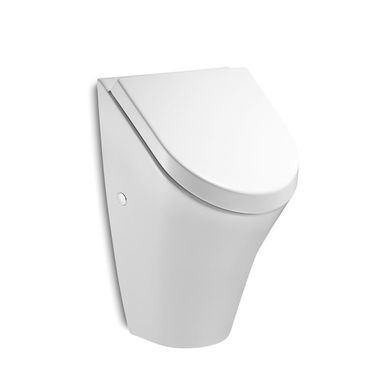 numer 11.7numer 11.7dozownik mydła w płyniedozownik mydła w płyniedozownik mydła w płynie1 szt.Minimalne wymagania- montaż za pomocą śruby,- materiał stal nierdzewna, mat lub polerowana- do wyboru przez Zamawiającego,- typ naścienny,- wyposażony w wizjer do kontroli ilości mydła oraz zamek i klucz (w zestawie),- zamykane na klucz,- zawór niekapek,- min. pojemność 0,5 L.- montaż za pomocą śruby,- materiał stal nierdzewna, mat lub polerowana- do wyboru przez Zamawiającego,- typ naścienny,- wyposażony w wizjer do kontroli ilości mydła oraz zamek i klucz (w zestawie),- zamykane na klucz,- zawór niekapek,- min. pojemność 0,5 L.- montaż za pomocą śruby,- materiał stal nierdzewna, mat lub polerowana- do wyboru przez Zamawiającego,- typ naścienny,- wyposażony w wizjer do kontroli ilości mydła oraz zamek i klucz (w zestawie),- zamykane na klucz,- zawór niekapek,- min. pojemność 0,5 L.- montaż za pomocą śruby,- materiał stal nierdzewna, mat lub polerowana- do wyboru przez Zamawiającego,- typ naścienny,- wyposażony w wizjer do kontroli ilości mydła oraz zamek i klucz (w zestawie),- zamykane na klucz,- zawór niekapek,- min. pojemność 0,5 L.- montaż za pomocą śruby,- materiał stal nierdzewna, mat lub polerowana- do wyboru przez Zamawiającego,- typ naścienny,- wyposażony w wizjer do kontroli ilości mydła oraz zamek i klucz (w zestawie),- zamykane na klucz,- zawór niekapek,- min. pojemność 0,5 L.Przykładynumer 11.8numer 11.8pojemnik na papier toaletowypojemnik na papier toaletowypojemnik na papier toaletowy1 szt.Minimalne wymagania- montaż za pomocą śruby,- materiał stal nierdzewna, mat lub polerowana- do wyboru przez Zamawiającego,- typ naścienny,- wyposażony w wizjer do kontroli ilości papieru oraz zamek i klucz (w zestawie),- zamykane na klucz.- montaż za pomocą śruby,- materiał stal nierdzewna, mat lub polerowana- do wyboru przez Zamawiającego,- typ naścienny,- wyposażony w wizjer do kontroli ilości papieru oraz zamek i klucz (w zestawie),- zamykane na klucz.- montaż za pomocą śruby,- materiał stal nierdzewna, mat lub polerowana- do wyboru przez Zamawiającego,- typ naścienny,- wyposażony w wizjer do kontroli ilości papieru oraz zamek i klucz (w zestawie),- zamykane na klucz.- montaż za pomocą śruby,- materiał stal nierdzewna, mat lub polerowana- do wyboru przez Zamawiającego,- typ naścienny,- wyposażony w wizjer do kontroli ilości papieru oraz zamek i klucz (w zestawie),- zamykane na klucz.- montaż za pomocą śruby,- materiał stal nierdzewna, mat lub polerowana- do wyboru przez Zamawiającego,- typ naścienny,- wyposażony w wizjer do kontroli ilości papieru oraz zamek i klucz (w zestawie),- zamykane na klucz.Przykładynumer 11.9numer 11.9pojemnik na ręczniki jednorazowepojemnik na ręczniki jednorazowepojemnik na ręczniki jednorazowe1 szt.Minimalne wymagania- montaż za pomocą śruby,- materiał stal nierdzewna, mat lub polerowana- do wyboru przez Zamawiającego,- typ naścienny,- podajnik z ręcznikami jednorazowego użytku lub w rolce,- wyposażony w wizjer do kontroli ilości ręczników oraz zamek i klucz (w zestawie),- zamykane na klucz,- sposób dozowania: wyciągnięcie jednej sztuki papieru powoduje wysunięcie się kolejnej,- min. wielkość listka 25 x 23 cm- min. poj. 400 szt.- montaż za pomocą śruby,- materiał stal nierdzewna, mat lub polerowana- do wyboru przez Zamawiającego,- typ naścienny,- podajnik z ręcznikami jednorazowego użytku lub w rolce,- wyposażony w wizjer do kontroli ilości ręczników oraz zamek i klucz (w zestawie),- zamykane na klucz,- sposób dozowania: wyciągnięcie jednej sztuki papieru powoduje wysunięcie się kolejnej,- min. wielkość listka 25 x 23 cm- min. poj. 400 szt.- montaż za pomocą śruby,- materiał stal nierdzewna, mat lub polerowana- do wyboru przez Zamawiającego,- typ naścienny,- podajnik z ręcznikami jednorazowego użytku lub w rolce,- wyposażony w wizjer do kontroli ilości ręczników oraz zamek i klucz (w zestawie),- zamykane na klucz,- sposób dozowania: wyciągnięcie jednej sztuki papieru powoduje wysunięcie się kolejnej,- min. wielkość listka 25 x 23 cm- min. poj. 400 szt.- montaż za pomocą śruby,- materiał stal nierdzewna, mat lub polerowana- do wyboru przez Zamawiającego,- typ naścienny,- podajnik z ręcznikami jednorazowego użytku lub w rolce,- wyposażony w wizjer do kontroli ilości ręczników oraz zamek i klucz (w zestawie),- zamykane na klucz,- sposób dozowania: wyciągnięcie jednej sztuki papieru powoduje wysunięcie się kolejnej,- min. wielkość listka 25 x 23 cm- min. poj. 400 szt.- montaż za pomocą śruby,- materiał stal nierdzewna, mat lub polerowana- do wyboru przez Zamawiającego,- typ naścienny,- podajnik z ręcznikami jednorazowego użytku lub w rolce,- wyposażony w wizjer do kontroli ilości ręczników oraz zamek i klucz (w zestawie),- zamykane na klucz,- sposób dozowania: wyciągnięcie jednej sztuki papieru powoduje wysunięcie się kolejnej,- min. wielkość listka 25 x 23 cm- min. poj. 400 szt.Przykładynumer 11.10numer 11.10lustro lustro lustro 1 szt.Minimalne wymagania- wymiar dostosowany do pomieszczenia, nad umywalkami o szerokości min. 60 cm, - bezpieczne- sposób montaż bezpieczny, trwały, stabilny, np. przyklejane do ściany,- grubość min. 5 mm,- lustro o wysokiej jakości,- zabezpieczone folią przeciw pęknięciu i rozbiciu,- podlew lustra zabezpieczony teflonem,- kształt prostokątny,- wymiar dostosowany do pomieszczenia, nad umywalkami o szerokości min. 60 cm, - bezpieczne- sposób montaż bezpieczny, trwały, stabilny, np. przyklejane do ściany,- grubość min. 5 mm,- lustro o wysokiej jakości,- zabezpieczone folią przeciw pęknięciu i rozbiciu,- podlew lustra zabezpieczony teflonem,- kształt prostokątny,- wymiar dostosowany do pomieszczenia, nad umywalkami o szerokości min. 60 cm, - bezpieczne- sposób montaż bezpieczny, trwały, stabilny, np. przyklejane do ściany,- grubość min. 5 mm,- lustro o wysokiej jakości,- zabezpieczone folią przeciw pęknięciu i rozbiciu,- podlew lustra zabezpieczony teflonem,- kształt prostokątny,- wymiar dostosowany do pomieszczenia, nad umywalkami o szerokości min. 60 cm, - bezpieczne- sposób montaż bezpieczny, trwały, stabilny, np. przyklejane do ściany,- grubość min. 5 mm,- lustro o wysokiej jakości,- zabezpieczone folią przeciw pęknięciu i rozbiciu,- podlew lustra zabezpieczony teflonem,- kształt prostokątny,- wymiar dostosowany do pomieszczenia, nad umywalkami o szerokości min. 60 cm, - bezpieczne- sposób montaż bezpieczny, trwały, stabilny, np. przyklejane do ściany,- grubość min. 5 mm,- lustro o wysokiej jakości,- zabezpieczone folią przeciw pęknięciu i rozbiciu,- podlew lustra zabezpieczony teflonem,- kształt prostokątny,Przykładynumer 11.12numer 11.12komplet WCkomplet WCkomplet WC1 szt.Minimalne wymaganiaskład kompletu – szczotka i stojak,materiał wykonania – tworzywo sztuczne,kolor pastelowy do wyboru przez Zamawiającego, odpowiadający kolorystyce w docelowym pomieszczeniu, min. 7 kolorów,rodzaj – wolnostojąca,końcówka szczotki zaokrąglona,łatwa w obsłudze, odporna na zarysowania i zabrudzenia,stabilna konstrukcja,skład kompletu – szczotka i stojak,materiał wykonania – tworzywo sztuczne,kolor pastelowy do wyboru przez Zamawiającego, odpowiadający kolorystyce w docelowym pomieszczeniu, min. 7 kolorów,rodzaj – wolnostojąca,końcówka szczotki zaokrąglona,łatwa w obsłudze, odporna na zarysowania i zabrudzenia,stabilna konstrukcja,skład kompletu – szczotka i stojak,materiał wykonania – tworzywo sztuczne,kolor pastelowy do wyboru przez Zamawiającego, odpowiadający kolorystyce w docelowym pomieszczeniu, min. 7 kolorów,rodzaj – wolnostojąca,końcówka szczotki zaokrąglona,łatwa w obsłudze, odporna na zarysowania i zabrudzenia,stabilna konstrukcja,skład kompletu – szczotka i stojak,materiał wykonania – tworzywo sztuczne,kolor pastelowy do wyboru przez Zamawiającego, odpowiadający kolorystyce w docelowym pomieszczeniu, min. 7 kolorów,rodzaj – wolnostojąca,końcówka szczotki zaokrąglona,łatwa w obsłudze, odporna na zarysowania i zabrudzenia,stabilna konstrukcja,skład kompletu – szczotka i stojak,materiał wykonania – tworzywo sztuczne,kolor pastelowy do wyboru przez Zamawiającego, odpowiadający kolorystyce w docelowym pomieszczeniu, min. 7 kolorów,rodzaj – wolnostojąca,końcówka szczotki zaokrąglona,łatwa w obsłudze, odporna na zarysowania i zabrudzenia,stabilna konstrukcja,Przykładynumer 11.13numer 11.13suszarka do rąksuszarka do rąksuszarka do rąk1 szt.Minimalne wymaganiamoc znamionowa max. 1750 W materiał obudowy: stal nierdzewna polerowana rodzaj montażu: naścienny, przykręcana sposób uruchamiania: automatyczny - fotokomórka odległość wymagana do uruchomienia: max. 50 - 200 mm średni czas suszenia: max. 30 sekund napięcie zasilania: 220 - 240 V częstotliwość prądu: 50 - 60 Hzpodwójne zabezpieczenie przed przegrzaniem możliwość wyłączenia grzałkimoc znamionowa max. 1750 W materiał obudowy: stal nierdzewna polerowana rodzaj montażu: naścienny, przykręcana sposób uruchamiania: automatyczny - fotokomórka odległość wymagana do uruchomienia: max. 50 - 200 mm średni czas suszenia: max. 30 sekund napięcie zasilania: 220 - 240 V częstotliwość prądu: 50 - 60 Hzpodwójne zabezpieczenie przed przegrzaniem możliwość wyłączenia grzałkimoc znamionowa max. 1750 W materiał obudowy: stal nierdzewna polerowana rodzaj montażu: naścienny, przykręcana sposób uruchamiania: automatyczny - fotokomórka odległość wymagana do uruchomienia: max. 50 - 200 mm średni czas suszenia: max. 30 sekund napięcie zasilania: 220 - 240 V częstotliwość prądu: 50 - 60 Hzpodwójne zabezpieczenie przed przegrzaniem możliwość wyłączenia grzałkimoc znamionowa max. 1750 W materiał obudowy: stal nierdzewna polerowana rodzaj montażu: naścienny, przykręcana sposób uruchamiania: automatyczny - fotokomórka odległość wymagana do uruchomienia: max. 50 - 200 mm średni czas suszenia: max. 30 sekund napięcie zasilania: 220 - 240 V częstotliwość prądu: 50 - 60 Hzpodwójne zabezpieczenie przed przegrzaniem możliwość wyłączenia grzałkimoc znamionowa max. 1750 W materiał obudowy: stal nierdzewna polerowana rodzaj montażu: naścienny, przykręcana sposób uruchamiania: automatyczny - fotokomórka odległość wymagana do uruchomienia: max. 50 - 200 mm średni czas suszenia: max. 30 sekund napięcie zasilania: 220 - 240 V częstotliwość prądu: 50 - 60 Hzpodwójne zabezpieczenie przed przegrzaniem możliwość wyłączenia grzałkiPrzykładyNumer pomieszczeniaNumer pomieszczeniaNumer pomieszczenia12 i 13toaleta damskatoaleta damskanumer 12.1numer 12.1lampalampalampa4 szt.Minimalne wymaganiaoprawa typu LED, o średnicy min. 15 cm,mocy max. 15Wstopień ochrony min. IP44,kolor klosza/podstawy: do wyboru przez Zamawiającego,materiał wykonania klosza/podstawy: metal, tworzywo sztuczne,klasa energooszczędności max. Eoprawa typu LED, o średnicy min. 15 cm,mocy max. 15Wstopień ochrony min. IP44,kolor klosza/podstawy: do wyboru przez Zamawiającego,materiał wykonania klosza/podstawy: metal, tworzywo sztuczne,klasa energooszczędności max. Eoprawa typu LED, o średnicy min. 15 cm,mocy max. 15Wstopień ochrony min. IP44,kolor klosza/podstawy: do wyboru przez Zamawiającego,materiał wykonania klosza/podstawy: metal, tworzywo sztuczne,klasa energooszczędności max. Eoprawa typu LED, o średnicy min. 15 cm,mocy max. 15Wstopień ochrony min. IP44,kolor klosza/podstawy: do wyboru przez Zamawiającego,materiał wykonania klosza/podstawy: metal, tworzywo sztuczne,klasa energooszczędności max. Eoprawa typu LED, o średnicy min. 15 cm,mocy max. 15Wstopień ochrony min. IP44,kolor klosza/podstawy: do wyboru przez Zamawiającego,materiał wykonania klosza/podstawy: metal, tworzywo sztuczne,klasa energooszczędności max. EPrzykładynumer 12.2numer 12.2drzwi wewnętrzne D4drzwi wewnętrzne D4drzwi wewnętrzne D41 szt.Minimalne wymaganiadostosowane do użytku w obiektach użyteczności publicznej,spełniające aktualne wymagania przeciwpożaroweościeżnice obejmujące całą szerokość ściany, metalowe, kątowa, opaska min. 8 cm z progiem w zestawie,kolor do wyboru przez Zamawiającego z pełnej palety producenta,klamka, stal nierdzewna, odporność ogniowa min. EI 30,wyposażone w samozamykacz,skrzydło stalowe - całość malowana proszkowo w kolorze RAL z pełnej palety drzwi wyposażone w zamek i wkładkę, zamek magnetyczny,wypełnienie płyta pełna,z podcięciami wentylacyjnymi,odbojnik, stal nierdzewna, ruchome, wys. min 7 cmsamozamykacz ,klamka dwustronna, piktogram na drzwiach z oznaczeniem damska, wykonany ze stali nierdzewnej, z trwałym laserowym grawerem lub wycięciem,dostosowane do użytku w obiektach użyteczności publicznej,spełniające aktualne wymagania przeciwpożaroweościeżnice obejmujące całą szerokość ściany, metalowe, kątowa, opaska min. 8 cm z progiem w zestawie,kolor do wyboru przez Zamawiającego z pełnej palety producenta,klamka, stal nierdzewna, odporność ogniowa min. EI 30,wyposażone w samozamykacz,skrzydło stalowe - całość malowana proszkowo w kolorze RAL z pełnej palety drzwi wyposażone w zamek i wkładkę, zamek magnetyczny,wypełnienie płyta pełna,z podcięciami wentylacyjnymi,odbojnik, stal nierdzewna, ruchome, wys. min 7 cmsamozamykacz ,klamka dwustronna, piktogram na drzwiach z oznaczeniem damska, wykonany ze stali nierdzewnej, z trwałym laserowym grawerem lub wycięciem,dostosowane do użytku w obiektach użyteczności publicznej,spełniające aktualne wymagania przeciwpożaroweościeżnice obejmujące całą szerokość ściany, metalowe, kątowa, opaska min. 8 cm z progiem w zestawie,kolor do wyboru przez Zamawiającego z pełnej palety producenta,klamka, stal nierdzewna, odporność ogniowa min. EI 30,wyposażone w samozamykacz,skrzydło stalowe - całość malowana proszkowo w kolorze RAL z pełnej palety drzwi wyposażone w zamek i wkładkę, zamek magnetyczny,wypełnienie płyta pełna,z podcięciami wentylacyjnymi,odbojnik, stal nierdzewna, ruchome, wys. min 7 cmsamozamykacz ,klamka dwustronna, piktogram na drzwiach z oznaczeniem damska, wykonany ze stali nierdzewnej, z trwałym laserowym grawerem lub wycięciem,dostosowane do użytku w obiektach użyteczności publicznej,spełniające aktualne wymagania przeciwpożaroweościeżnice obejmujące całą szerokość ściany, metalowe, kątowa, opaska min. 8 cm z progiem w zestawie,kolor do wyboru przez Zamawiającego z pełnej palety producenta,klamka, stal nierdzewna, odporność ogniowa min. EI 30,wyposażone w samozamykacz,skrzydło stalowe - całość malowana proszkowo w kolorze RAL z pełnej palety drzwi wyposażone w zamek i wkładkę, zamek magnetyczny,wypełnienie płyta pełna,z podcięciami wentylacyjnymi,odbojnik, stal nierdzewna, ruchome, wys. min 7 cmsamozamykacz ,klamka dwustronna, piktogram na drzwiach z oznaczeniem damska, wykonany ze stali nierdzewnej, z trwałym laserowym grawerem lub wycięciem,dostosowane do użytku w obiektach użyteczności publicznej,spełniające aktualne wymagania przeciwpożaroweościeżnice obejmujące całą szerokość ściany, metalowe, kątowa, opaska min. 8 cm z progiem w zestawie,kolor do wyboru przez Zamawiającego z pełnej palety producenta,klamka, stal nierdzewna, odporność ogniowa min. EI 30,wyposażone w samozamykacz,skrzydło stalowe - całość malowana proszkowo w kolorze RAL z pełnej palety drzwi wyposażone w zamek i wkładkę, zamek magnetyczny,wypełnienie płyta pełna,z podcięciami wentylacyjnymi,odbojnik, stal nierdzewna, ruchome, wys. min 7 cmsamozamykacz ,klamka dwustronna, piktogram na drzwiach z oznaczeniem damska, wykonany ze stali nierdzewnej, z trwałym laserowym grawerem lub wycięciem,Przykładynumer 12.3numer 12.3drzwi wewnętrzne D5drzwi wewnętrzne D5drzwi wewnętrzne D51 szt.Minimalne wymaganiadostosowane do użytku w obiektach użyteczności publicznej,spełniające aktualne wymagania przeciwpożaroweościeżnice obejmujące całą szerokość ściany, metalowe, kątowa, opaska min. 8 cm z progiem w zestawie,kolor do wyboru przez Zamawiającego z pełnej palety producenta,klamka, stal nierdzewna, odporność ogniowa min. EI 30,wyposażone w samozamykacz,skrzydło stalowe - całość malowana proszkowo w kolorze RAL z pełnej palety drzwi wyposażone w zamek i wkładkę, zamek magnetyczny,wypełnienie płyta pełna,z podcięciami wentylacyjnymi,odbojnik, stal nierdzewna, ruchome, wys. min 7 cmsamozamykacz ,klamka dwustronna, dostosowane do użytku w obiektach użyteczności publicznej,spełniające aktualne wymagania przeciwpożaroweościeżnice obejmujące całą szerokość ściany, metalowe, kątowa, opaska min. 8 cm z progiem w zestawie,kolor do wyboru przez Zamawiającego z pełnej palety producenta,klamka, stal nierdzewna, odporność ogniowa min. EI 30,wyposażone w samozamykacz,skrzydło stalowe - całość malowana proszkowo w kolorze RAL z pełnej palety drzwi wyposażone w zamek i wkładkę, zamek magnetyczny,wypełnienie płyta pełna,z podcięciami wentylacyjnymi,odbojnik, stal nierdzewna, ruchome, wys. min 7 cmsamozamykacz ,klamka dwustronna, dostosowane do użytku w obiektach użyteczności publicznej,spełniające aktualne wymagania przeciwpożaroweościeżnice obejmujące całą szerokość ściany, metalowe, kątowa, opaska min. 8 cm z progiem w zestawie,kolor do wyboru przez Zamawiającego z pełnej palety producenta,klamka, stal nierdzewna, odporność ogniowa min. EI 30,wyposażone w samozamykacz,skrzydło stalowe - całość malowana proszkowo w kolorze RAL z pełnej palety drzwi wyposażone w zamek i wkładkę, zamek magnetyczny,wypełnienie płyta pełna,z podcięciami wentylacyjnymi,odbojnik, stal nierdzewna, ruchome, wys. min 7 cmsamozamykacz ,klamka dwustronna, dostosowane do użytku w obiektach użyteczności publicznej,spełniające aktualne wymagania przeciwpożaroweościeżnice obejmujące całą szerokość ściany, metalowe, kątowa, opaska min. 8 cm z progiem w zestawie,kolor do wyboru przez Zamawiającego z pełnej palety producenta,klamka, stal nierdzewna, odporność ogniowa min. EI 30,wyposażone w samozamykacz,skrzydło stalowe - całość malowana proszkowo w kolorze RAL z pełnej palety drzwi wyposażone w zamek i wkładkę, zamek magnetyczny,wypełnienie płyta pełna,z podcięciami wentylacyjnymi,odbojnik, stal nierdzewna, ruchome, wys. min 7 cmsamozamykacz ,klamka dwustronna, dostosowane do użytku w obiektach użyteczności publicznej,spełniające aktualne wymagania przeciwpożaroweościeżnice obejmujące całą szerokość ściany, metalowe, kątowa, opaska min. 8 cm z progiem w zestawie,kolor do wyboru przez Zamawiającego z pełnej palety producenta,klamka, stal nierdzewna, odporność ogniowa min. EI 30,wyposażone w samozamykacz,skrzydło stalowe - całość malowana proszkowo w kolorze RAL z pełnej palety drzwi wyposażone w zamek i wkładkę, zamek magnetyczny,wypełnienie płyta pełna,z podcięciami wentylacyjnymi,odbojnik, stal nierdzewna, ruchome, wys. min 7 cmsamozamykacz ,klamka dwustronna, Przykładynumer 12.4numer 12.4umywalkaumywalkaumywalka2 szt. (lub 1 komplet)Minimalne wymaganiaumywalka nablatowa, prostokątna, o długości min. 60 cmdługość min. 50 cm,materiał ceramika,bateria stojąca stal nierdzewna (bateria lekarska z uchwytem specjalistycznym)syfon umywalkowy z korkiem automatycznym, oszczędzający miejsce z przelewem min. fi 64mm,blat na całej szerokości ścian (ok. 2,7m),blat specjalistyczny o wysokiej odporności na wilgotność, dostosowany do użytkowania w toalecie,blat z płytek w kolorze ścianyblat skrzyniowy i wysokości min. 10 cm,umywalka nablatowa, prostokątna, o długości min. 60 cmdługość min. 50 cm,materiał ceramika,bateria stojąca stal nierdzewna (bateria lekarska z uchwytem specjalistycznym)syfon umywalkowy z korkiem automatycznym, oszczędzający miejsce z przelewem min. fi 64mm,blat na całej szerokości ścian (ok. 2,7m),blat specjalistyczny o wysokiej odporności na wilgotność, dostosowany do użytkowania w toalecie,blat z płytek w kolorze ścianyblat skrzyniowy i wysokości min. 10 cm,umywalka nablatowa, prostokątna, o długości min. 60 cmdługość min. 50 cm,materiał ceramika,bateria stojąca stal nierdzewna (bateria lekarska z uchwytem specjalistycznym)syfon umywalkowy z korkiem automatycznym, oszczędzający miejsce z przelewem min. fi 64mm,blat na całej szerokości ścian (ok. 2,7m),blat specjalistyczny o wysokiej odporności na wilgotność, dostosowany do użytkowania w toalecie,blat z płytek w kolorze ścianyblat skrzyniowy i wysokości min. 10 cm,umywalka nablatowa, prostokątna, o długości min. 60 cmdługość min. 50 cm,materiał ceramika,bateria stojąca stal nierdzewna (bateria lekarska z uchwytem specjalistycznym)syfon umywalkowy z korkiem automatycznym, oszczędzający miejsce z przelewem min. fi 64mm,blat na całej szerokości ścian (ok. 2,7m),blat specjalistyczny o wysokiej odporności na wilgotność, dostosowany do użytkowania w toalecie,blat z płytek w kolorze ścianyblat skrzyniowy i wysokości min. 10 cm,umywalka nablatowa, prostokątna, o długości min. 60 cmdługość min. 50 cm,materiał ceramika,bateria stojąca stal nierdzewna (bateria lekarska z uchwytem specjalistycznym)syfon umywalkowy z korkiem automatycznym, oszczędzający miejsce z przelewem min. fi 64mm,blat na całej szerokości ścian (ok. 2,7m),blat specjalistyczny o wysokiej odporności na wilgotność, dostosowany do użytkowania w toalecie,blat z płytek w kolorze ścianyblat skrzyniowy i wysokości min. 10 cm,Przykładynumer 12.5numer 12.5dozownik mydła w płyniedozownik mydła w płyniedozownik mydła w płynie2 szt.Minimalne wymagania- montaż za pomocą śruby,- materiał stal nierdzewna, mat lub polerowana- do wyboru przez Zamawiającego,- typ naścienny,- wyposażony w wizjer do kontroli ilości mydła oraz zamek i klucz (w zestawie),- zamykane na klucz,- zawór niekapek,- min. pojemność 0,5 L.- montaż za pomocą śruby,- materiał stal nierdzewna, mat lub polerowana- do wyboru przez Zamawiającego,- typ naścienny,- wyposażony w wizjer do kontroli ilości mydła oraz zamek i klucz (w zestawie),- zamykane na klucz,- zawór niekapek,- min. pojemność 0,5 L.- montaż za pomocą śruby,- materiał stal nierdzewna, mat lub polerowana- do wyboru przez Zamawiającego,- typ naścienny,- wyposażony w wizjer do kontroli ilości mydła oraz zamek i klucz (w zestawie),- zamykane na klucz,- zawór niekapek,- min. pojemność 0,5 L.- montaż za pomocą śruby,- materiał stal nierdzewna, mat lub polerowana- do wyboru przez Zamawiającego,- typ naścienny,- wyposażony w wizjer do kontroli ilości mydła oraz zamek i klucz (w zestawie),- zamykane na klucz,- zawór niekapek,- min. pojemność 0,5 L.- montaż za pomocą śruby,- materiał stal nierdzewna, mat lub polerowana- do wyboru przez Zamawiającego,- typ naścienny,- wyposażony w wizjer do kontroli ilości mydła oraz zamek i klucz (w zestawie),- zamykane na klucz,- zawór niekapek,- min. pojemność 0,5 L.Przykładynumer 12.6numer 12.6pojemnik na ręczniki jednorazowepojemnik na ręczniki jednorazowepojemnik na ręczniki jednorazowe1 szt.Minimalne wymagania- montaż za pomocą śruby,- materiał stal nierdzewna, mat lub polerowana- do wyboru przez Zamawiającego,- typ naścienny,- podajnik z ręcznikami jednorazowego użytku lub w rolce,- wyposażony w wizjer do kontroli ilości ręczników oraz zamek i klucz (w zestawie),- zamykane na klucz,- sposób dozowania: wyciągnięcie jednej sztuki papieru powoduje wysunięcie się kolejnej,- min. wielkość listka 25 x 23 cm- min. poj. 400 szt.- montaż za pomocą śruby,- materiał stal nierdzewna, mat lub polerowana- do wyboru przez Zamawiającego,- typ naścienny,- podajnik z ręcznikami jednorazowego użytku lub w rolce,- wyposażony w wizjer do kontroli ilości ręczników oraz zamek i klucz (w zestawie),- zamykane na klucz,- sposób dozowania: wyciągnięcie jednej sztuki papieru powoduje wysunięcie się kolejnej,- min. wielkość listka 25 x 23 cm- min. poj. 400 szt.- montaż za pomocą śruby,- materiał stal nierdzewna, mat lub polerowana- do wyboru przez Zamawiającego,- typ naścienny,- podajnik z ręcznikami jednorazowego użytku lub w rolce,- wyposażony w wizjer do kontroli ilości ręczników oraz zamek i klucz (w zestawie),- zamykane na klucz,- sposób dozowania: wyciągnięcie jednej sztuki papieru powoduje wysunięcie się kolejnej,- min. wielkość listka 25 x 23 cm- min. poj. 400 szt.- montaż za pomocą śruby,- materiał stal nierdzewna, mat lub polerowana- do wyboru przez Zamawiającego,- typ naścienny,- podajnik z ręcznikami jednorazowego użytku lub w rolce,- wyposażony w wizjer do kontroli ilości ręczników oraz zamek i klucz (w zestawie),- zamykane na klucz,- sposób dozowania: wyciągnięcie jednej sztuki papieru powoduje wysunięcie się kolejnej,- min. wielkość listka 25 x 23 cm- min. poj. 400 szt.- montaż za pomocą śruby,- materiał stal nierdzewna, mat lub polerowana- do wyboru przez Zamawiającego,- typ naścienny,- podajnik z ręcznikami jednorazowego użytku lub w rolce,- wyposażony w wizjer do kontroli ilości ręczników oraz zamek i klucz (w zestawie),- zamykane na klucz,- sposób dozowania: wyciągnięcie jednej sztuki papieru powoduje wysunięcie się kolejnej,- min. wielkość listka 25 x 23 cm- min. poj. 400 szt.Przykładynumer 12.7numer 12.7lustro lustro lustro 1 szt.Minimalne wymagania- wymiar dostosowany do pomieszczenia, nad umywalkami na całej szerokości ściany ok. 2,7 m i wysokości 1 m, - bezpieczne- sposób montaż bezpieczny, trwały, stabilny, np. przyklejane do ściany,- grubość min. 5 mm,- lustro o wysokiej jakości,- zabezpieczone folią przeciw pęknięciu i rozbiciu,- podlew lustra zabezpieczony teflonem,- kształt prostokątny - wymiar dostosowany do pomieszczenia, nad umywalkami na całej szerokości ściany ok. 2,7 m i wysokości 1 m, - bezpieczne- sposób montaż bezpieczny, trwały, stabilny, np. przyklejane do ściany,- grubość min. 5 mm,- lustro o wysokiej jakości,- zabezpieczone folią przeciw pęknięciu i rozbiciu,- podlew lustra zabezpieczony teflonem,- kształt prostokątny - wymiar dostosowany do pomieszczenia, nad umywalkami na całej szerokości ściany ok. 2,7 m i wysokości 1 m, - bezpieczne- sposób montaż bezpieczny, trwały, stabilny, np. przyklejane do ściany,- grubość min. 5 mm,- lustro o wysokiej jakości,- zabezpieczone folią przeciw pęknięciu i rozbiciu,- podlew lustra zabezpieczony teflonem,- kształt prostokątny - wymiar dostosowany do pomieszczenia, nad umywalkami na całej szerokości ściany ok. 2,7 m i wysokości 1 m, - bezpieczne- sposób montaż bezpieczny, trwały, stabilny, np. przyklejane do ściany,- grubość min. 5 mm,- lustro o wysokiej jakości,- zabezpieczone folią przeciw pęknięciu i rozbiciu,- podlew lustra zabezpieczony teflonem,- kształt prostokątny - wymiar dostosowany do pomieszczenia, nad umywalkami na całej szerokości ściany ok. 2,7 m i wysokości 1 m, - bezpieczne- sposób montaż bezpieczny, trwały, stabilny, np. przyklejane do ściany,- grubość min. 5 mm,- lustro o wysokiej jakości,- zabezpieczone folią przeciw pęknięciu i rozbiciu,- podlew lustra zabezpieczony teflonem,- kształt prostokątny Przykładynumer 12.9numer 12.9stelaż podtynkowy z miską ustępową, spłuczką i przyciskiem do spłuczkistelaż podtynkowy z miską ustępową, spłuczką i przyciskiem do spłuczkistelaż podtynkowy z miską ustępową, spłuczką i przyciskiem do spłuczki2 szt.Minimalne wymaganiastelaż podtynkowy z miską ustępową minimalne wymagania:stelaż podtynkowy,wsporniki pod nogi o regulowanym położeniu w zakresie 0-20 cm z funkcją samohamowania,mocowanie kolana przyłączeniowego izolowane akustycznie,spłuczka podtynkowa z izolacją przeciwzroszeniową, uruchamiana z przodu,rama o profilu 4x4 cm,miska ustępowa wisząca na stelażu do zabudowy ze spłuczką dwudzielną z zaworem spustowym umożliwiającym spłukiwanie trzema lub sześcioma litrami wody, deska sedesowa w zestawie, mocna, trwała wysokiej jakości, przycisk do spłuczki minimalne wymagania:kolor chrom, mat,złożony z przycisków uruchamiających, ramki przycisków, ramki mocującej i kołków mocujących,typ podtynkowa z otworem rewizyjnym,materiał wykonania metalowy o nowoczesnym wzornictwie,stelaż podtynkowy z miską ustępową minimalne wymagania:stelaż podtynkowy,wsporniki pod nogi o regulowanym położeniu w zakresie 0-20 cm z funkcją samohamowania,mocowanie kolana przyłączeniowego izolowane akustycznie,spłuczka podtynkowa z izolacją przeciwzroszeniową, uruchamiana z przodu,rama o profilu 4x4 cm,miska ustępowa wisząca na stelażu do zabudowy ze spłuczką dwudzielną z zaworem spustowym umożliwiającym spłukiwanie trzema lub sześcioma litrami wody, deska sedesowa w zestawie, mocna, trwała wysokiej jakości, przycisk do spłuczki minimalne wymagania:kolor chrom, mat,złożony z przycisków uruchamiających, ramki przycisków, ramki mocującej i kołków mocujących,typ podtynkowa z otworem rewizyjnym,materiał wykonania metalowy o nowoczesnym wzornictwie,stelaż podtynkowy z miską ustępową minimalne wymagania:stelaż podtynkowy,wsporniki pod nogi o regulowanym położeniu w zakresie 0-20 cm z funkcją samohamowania,mocowanie kolana przyłączeniowego izolowane akustycznie,spłuczka podtynkowa z izolacją przeciwzroszeniową, uruchamiana z przodu,rama o profilu 4x4 cm,miska ustępowa wisząca na stelażu do zabudowy ze spłuczką dwudzielną z zaworem spustowym umożliwiającym spłukiwanie trzema lub sześcioma litrami wody, deska sedesowa w zestawie, mocna, trwała wysokiej jakości, przycisk do spłuczki minimalne wymagania:kolor chrom, mat,złożony z przycisków uruchamiających, ramki przycisków, ramki mocującej i kołków mocujących,typ podtynkowa z otworem rewizyjnym,materiał wykonania metalowy o nowoczesnym wzornictwie,stelaż podtynkowy z miską ustępową minimalne wymagania:stelaż podtynkowy,wsporniki pod nogi o regulowanym położeniu w zakresie 0-20 cm z funkcją samohamowania,mocowanie kolana przyłączeniowego izolowane akustycznie,spłuczka podtynkowa z izolacją przeciwzroszeniową, uruchamiana z przodu,rama o profilu 4x4 cm,miska ustępowa wisząca na stelażu do zabudowy ze spłuczką dwudzielną z zaworem spustowym umożliwiającym spłukiwanie trzema lub sześcioma litrami wody, deska sedesowa w zestawie, mocna, trwała wysokiej jakości, przycisk do spłuczki minimalne wymagania:kolor chrom, mat,złożony z przycisków uruchamiających, ramki przycisków, ramki mocującej i kołków mocujących,typ podtynkowa z otworem rewizyjnym,materiał wykonania metalowy o nowoczesnym wzornictwie,stelaż podtynkowy z miską ustępową minimalne wymagania:stelaż podtynkowy,wsporniki pod nogi o regulowanym położeniu w zakresie 0-20 cm z funkcją samohamowania,mocowanie kolana przyłączeniowego izolowane akustycznie,spłuczka podtynkowa z izolacją przeciwzroszeniową, uruchamiana z przodu,rama o profilu 4x4 cm,miska ustępowa wisząca na stelażu do zabudowy ze spłuczką dwudzielną z zaworem spustowym umożliwiającym spłukiwanie trzema lub sześcioma litrami wody, deska sedesowa w zestawie, mocna, trwała wysokiej jakości, przycisk do spłuczki minimalne wymagania:kolor chrom, mat,złożony z przycisków uruchamiających, ramki przycisków, ramki mocującej i kołków mocujących,typ podtynkowa z otworem rewizyjnym,materiał wykonania metalowy o nowoczesnym wzornictwie,Przykładynumer 12.10numer 12.10kabina WCkabina WCkabina WC2 szt.Minimalne wymaganiakabiny sanitarne wykonana z płyty  HPL,konstrukcja trwała, solidna i stabilna,dostosowana do intensywnego użytkowania,grubość płyty min. 13 mm,odporność na uszkodzenia mechaniczne oraz wpływ związków chemicznych,typ zabudowy ze ścianami frontowymi na stopach, dwie kabiny kompletne, dwustronna klamka, pochwyt ze stali nierdzewnej oraz dwustronny zamek do kabin z jednej strony zamek, z drugiej sygnalizacja zajętości,każda kabina wyposażona w haczyk ze stali nierdzewnej,kabiny sanitarne wykonana z płyty  HPL,konstrukcja trwała, solidna i stabilna,dostosowana do intensywnego użytkowania,grubość płyty min. 13 mm,odporność na uszkodzenia mechaniczne oraz wpływ związków chemicznych,typ zabudowy ze ścianami frontowymi na stopach, dwie kabiny kompletne, dwustronna klamka, pochwyt ze stali nierdzewnej oraz dwustronny zamek do kabin z jednej strony zamek, z drugiej sygnalizacja zajętości,każda kabina wyposażona w haczyk ze stali nierdzewnej,kabiny sanitarne wykonana z płyty  HPL,konstrukcja trwała, solidna i stabilna,dostosowana do intensywnego użytkowania,grubość płyty min. 13 mm,odporność na uszkodzenia mechaniczne oraz wpływ związków chemicznych,typ zabudowy ze ścianami frontowymi na stopach, dwie kabiny kompletne, dwustronna klamka, pochwyt ze stali nierdzewnej oraz dwustronny zamek do kabin z jednej strony zamek, z drugiej sygnalizacja zajętości,każda kabina wyposażona w haczyk ze stali nierdzewnej,kabiny sanitarne wykonana z płyty  HPL,konstrukcja trwała, solidna i stabilna,dostosowana do intensywnego użytkowania,grubość płyty min. 13 mm,odporność na uszkodzenia mechaniczne oraz wpływ związków chemicznych,typ zabudowy ze ścianami frontowymi na stopach, dwie kabiny kompletne, dwustronna klamka, pochwyt ze stali nierdzewnej oraz dwustronny zamek do kabin z jednej strony zamek, z drugiej sygnalizacja zajętości,każda kabina wyposażona w haczyk ze stali nierdzewnej,kabiny sanitarne wykonana z płyty  HPL,konstrukcja trwała, solidna i stabilna,dostosowana do intensywnego użytkowania,grubość płyty min. 13 mm,odporność na uszkodzenia mechaniczne oraz wpływ związków chemicznych,typ zabudowy ze ścianami frontowymi na stopach, dwie kabiny kompletne, dwustronna klamka, pochwyt ze stali nierdzewnej oraz dwustronny zamek do kabin z jednej strony zamek, z drugiej sygnalizacja zajętości,każda kabina wyposażona w haczyk ze stali nierdzewnej,Przykładynumer 12.11numer 12.11komplet WCkomplet WCkomplet WC2 szt.Minimalne wymaganiaskład kompletu – szczotka i stojak,materiał wykonania – tworzywo sztuczne,kolor pastelowy do wyboru przez Zamawiającego, odpowiadający kolorystyce w docelowym pomieszczeniu, min. 7 kolorów,rodzaj – wolnostojąca,końcówka szczotki zaokrąglona,łatwa w obsłudze, odporna na zarysowania i zabrudzenia,stabilna konstrukcja,skład kompletu – szczotka i stojak,materiał wykonania – tworzywo sztuczne,kolor pastelowy do wyboru przez Zamawiającego, odpowiadający kolorystyce w docelowym pomieszczeniu, min. 7 kolorów,rodzaj – wolnostojąca,końcówka szczotki zaokrąglona,łatwa w obsłudze, odporna na zarysowania i zabrudzenia,stabilna konstrukcja,skład kompletu – szczotka i stojak,materiał wykonania – tworzywo sztuczne,kolor pastelowy do wyboru przez Zamawiającego, odpowiadający kolorystyce w docelowym pomieszczeniu, min. 7 kolorów,rodzaj – wolnostojąca,końcówka szczotki zaokrąglona,łatwa w obsłudze, odporna na zarysowania i zabrudzenia,stabilna konstrukcja,skład kompletu – szczotka i stojak,materiał wykonania – tworzywo sztuczne,kolor pastelowy do wyboru przez Zamawiającego, odpowiadający kolorystyce w docelowym pomieszczeniu, min. 7 kolorów,rodzaj – wolnostojąca,końcówka szczotki zaokrąglona,łatwa w obsłudze, odporna na zarysowania i zabrudzenia,stabilna konstrukcja,skład kompletu – szczotka i stojak,materiał wykonania – tworzywo sztuczne,kolor pastelowy do wyboru przez Zamawiającego, odpowiadający kolorystyce w docelowym pomieszczeniu, min. 7 kolorów,rodzaj – wolnostojąca,końcówka szczotki zaokrąglona,łatwa w obsłudze, odporna na zarysowania i zabrudzenia,stabilna konstrukcja,Przykładynumer 12.12numer 12.12suszarka do rąksuszarka do rąksuszarka do rąk1 szt.Minimalne wymaganiamoc znamionowa max. 1750 W materiał obudowy: stal nierdzewna polerowana rodzaj montażu: naścienny, przykręcana sposób uruchamiania: automatyczny - fotokomórka odległość wymagana do uruchomienia: max. 50 - 200 mm średni czas suszenia: max. 30 sekund napięcie zasilania: 220 - 240 V częstotliwość prądu: 50 - 60 Hzpodwójne zabezpieczenie przed przegrzaniem możliwość wyłączenia grzałkimoc znamionowa max. 1750 W materiał obudowy: stal nierdzewna polerowana rodzaj montażu: naścienny, przykręcana sposób uruchamiania: automatyczny - fotokomórka odległość wymagana do uruchomienia: max. 50 - 200 mm średni czas suszenia: max. 30 sekund napięcie zasilania: 220 - 240 V częstotliwość prądu: 50 - 60 Hzpodwójne zabezpieczenie przed przegrzaniem możliwość wyłączenia grzałkimoc znamionowa max. 1750 W materiał obudowy: stal nierdzewna polerowana rodzaj montażu: naścienny, przykręcana sposób uruchamiania: automatyczny - fotokomórka odległość wymagana do uruchomienia: max. 50 - 200 mm średni czas suszenia: max. 30 sekund napięcie zasilania: 220 - 240 V częstotliwość prądu: 50 - 60 Hzpodwójne zabezpieczenie przed przegrzaniem możliwość wyłączenia grzałkimoc znamionowa max. 1750 W materiał obudowy: stal nierdzewna polerowana rodzaj montażu: naścienny, przykręcana sposób uruchamiania: automatyczny - fotokomórka odległość wymagana do uruchomienia: max. 50 - 200 mm średni czas suszenia: max. 30 sekund napięcie zasilania: 220 - 240 V częstotliwość prądu: 50 - 60 Hzpodwójne zabezpieczenie przed przegrzaniem możliwość wyłączenia grzałkimoc znamionowa max. 1750 W materiał obudowy: stal nierdzewna polerowana rodzaj montażu: naścienny, przykręcana sposób uruchamiania: automatyczny - fotokomórka odległość wymagana do uruchomienia: max. 50 - 200 mm średni czas suszenia: max. 30 sekund napięcie zasilania: 220 - 240 V częstotliwość prądu: 50 - 60 Hzpodwójne zabezpieczenie przed przegrzaniem możliwość wyłączenia grzałkiPrzykładyNumer pomieszczeniaNumer pomieszczeniaNumer pomieszczenia14aneks kuchennyaneks kuchennynumer 14.1numer 14.1lampalampalampa2 szt.Minimalne wymaganiaoprawa typu LED, o średnicy min. 30 cm,mocy max. 39,7Wstopień ochrony min. IP44,kolor klosza/podstawy: do wyboru przez Zamawiającego,materiał wykonania klosza/podstawy: metal, tworzywo sztuczne,klasa energooszczędności max. Eoprawa typu LED, o średnicy min. 30 cm,mocy max. 39,7Wstopień ochrony min. IP44,kolor klosza/podstawy: do wyboru przez Zamawiającego,materiał wykonania klosza/podstawy: metal, tworzywo sztuczne,klasa energooszczędności max. Eoprawa typu LED, o średnicy min. 30 cm,mocy max. 39,7Wstopień ochrony min. IP44,kolor klosza/podstawy: do wyboru przez Zamawiającego,materiał wykonania klosza/podstawy: metal, tworzywo sztuczne,klasa energooszczędności max. Eoprawa typu LED, o średnicy min. 30 cm,mocy max. 39,7Wstopień ochrony min. IP44,kolor klosza/podstawy: do wyboru przez Zamawiającego,materiał wykonania klosza/podstawy: metal, tworzywo sztuczne,klasa energooszczędności max. Eoprawa typu LED, o średnicy min. 30 cm,mocy max. 39,7Wstopień ochrony min. IP44,kolor klosza/podstawy: do wyboru przez Zamawiającego,materiał wykonania klosza/podstawy: metal, tworzywo sztuczne,klasa energooszczędności max. EPrzykładynumer 14.2numer 14.2drzwi wewnętrzne D6; D7; D8drzwi wewnętrzne D6; D7; D8drzwi wewnętrzne D6; D7; D83 szt.Minimalne wymaganiadostosowane do użytku w obiektach użyteczności publicznej,spełniające aktualne wymagania przeciwpożaroweościeżnice obejmujące całą szerokość ściany, metalowe, kątowa, opaska min. 8 cm z progiem w zestawie,kolor do wyboru przez Zamawiającego z pełnej palety producenta,klamka, stal nierdzewna, odporność ogniowa min. EI 30,wyposażone w samozamykacz,skrzydło stalowe - całość malowana proszkowo w kolorze RAL z pełnej palety drzwi wyposażone w zamek i wkładkę, zamek magnetyczny,wypełnienie płyta pełna,z podcięciami wentylacyjnymi,odbojnik, stal nierdzewna, ruchome, wys. min 7 cmsamozamykacz ,klamka dwustronna,drzwi D7 wyposażone w zamek z min. kompletem dwóch kluczy,dostosowane do użytku w obiektach użyteczności publicznej,spełniające aktualne wymagania przeciwpożaroweościeżnice obejmujące całą szerokość ściany, metalowe, kątowa, opaska min. 8 cm z progiem w zestawie,kolor do wyboru przez Zamawiającego z pełnej palety producenta,klamka, stal nierdzewna, odporność ogniowa min. EI 30,wyposażone w samozamykacz,skrzydło stalowe - całość malowana proszkowo w kolorze RAL z pełnej palety drzwi wyposażone w zamek i wkładkę, zamek magnetyczny,wypełnienie płyta pełna,z podcięciami wentylacyjnymi,odbojnik, stal nierdzewna, ruchome, wys. min 7 cmsamozamykacz ,klamka dwustronna,drzwi D7 wyposażone w zamek z min. kompletem dwóch kluczy,dostosowane do użytku w obiektach użyteczności publicznej,spełniające aktualne wymagania przeciwpożaroweościeżnice obejmujące całą szerokość ściany, metalowe, kątowa, opaska min. 8 cm z progiem w zestawie,kolor do wyboru przez Zamawiającego z pełnej palety producenta,klamka, stal nierdzewna, odporność ogniowa min. EI 30,wyposażone w samozamykacz,skrzydło stalowe - całość malowana proszkowo w kolorze RAL z pełnej palety drzwi wyposażone w zamek i wkładkę, zamek magnetyczny,wypełnienie płyta pełna,z podcięciami wentylacyjnymi,odbojnik, stal nierdzewna, ruchome, wys. min 7 cmsamozamykacz ,klamka dwustronna,drzwi D7 wyposażone w zamek z min. kompletem dwóch kluczy,dostosowane do użytku w obiektach użyteczności publicznej,spełniające aktualne wymagania przeciwpożaroweościeżnice obejmujące całą szerokość ściany, metalowe, kątowa, opaska min. 8 cm z progiem w zestawie,kolor do wyboru przez Zamawiającego z pełnej palety producenta,klamka, stal nierdzewna, odporność ogniowa min. EI 30,wyposażone w samozamykacz,skrzydło stalowe - całość malowana proszkowo w kolorze RAL z pełnej palety drzwi wyposażone w zamek i wkładkę, zamek magnetyczny,wypełnienie płyta pełna,z podcięciami wentylacyjnymi,odbojnik, stal nierdzewna, ruchome, wys. min 7 cmsamozamykacz ,klamka dwustronna,drzwi D7 wyposażone w zamek z min. kompletem dwóch kluczy,dostosowane do użytku w obiektach użyteczności publicznej,spełniające aktualne wymagania przeciwpożaroweościeżnice obejmujące całą szerokość ściany, metalowe, kątowa, opaska min. 8 cm z progiem w zestawie,kolor do wyboru przez Zamawiającego z pełnej palety producenta,klamka, stal nierdzewna, odporność ogniowa min. EI 30,wyposażone w samozamykacz,skrzydło stalowe - całość malowana proszkowo w kolorze RAL z pełnej palety drzwi wyposażone w zamek i wkładkę, zamek magnetyczny,wypełnienie płyta pełna,z podcięciami wentylacyjnymi,odbojnik, stal nierdzewna, ruchome, wys. min 7 cmsamozamykacz ,klamka dwustronna,drzwi D7 wyposażone w zamek z min. kompletem dwóch kluczy,Przykładynumer 14.3numer 14.3umywalkaumywalkaumywalka1 szt.Minimalne wymaganiamateriał wykonania: ceramikaumywalka wisząca,bateria stojąca ze stali nierdzewnej, medyczna (ze specjalistycznym uchwytem)syfon z korkiem automatycznym,syfon czyszczony od spodu,z przelewem,prostokątna,wymiary min. 50 x 30 cm,materiał wykonania: ceramikaumywalka wisząca,bateria stojąca ze stali nierdzewnej, medyczna (ze specjalistycznym uchwytem)syfon z korkiem automatycznym,syfon czyszczony od spodu,z przelewem,prostokątna,wymiary min. 50 x 30 cm,materiał wykonania: ceramikaumywalka wisząca,bateria stojąca ze stali nierdzewnej, medyczna (ze specjalistycznym uchwytem)syfon z korkiem automatycznym,syfon czyszczony od spodu,z przelewem,prostokątna,wymiary min. 50 x 30 cm,materiał wykonania: ceramikaumywalka wisząca,bateria stojąca ze stali nierdzewnej, medyczna (ze specjalistycznym uchwytem)syfon z korkiem automatycznym,syfon czyszczony od spodu,z przelewem,prostokątna,wymiary min. 50 x 30 cm,materiał wykonania: ceramikaumywalka wisząca,bateria stojąca ze stali nierdzewnej, medyczna (ze specjalistycznym uchwytem)syfon z korkiem automatycznym,syfon czyszczony od spodu,z przelewem,prostokątna,wymiary min. 50 x 30 cm,Przykłady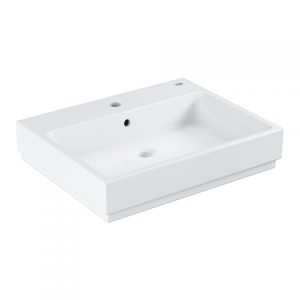 numer 14.5numer 14.5dozownik mydła w płyniedozownik mydła w płyniedozownik mydła w płynie1 szt.Minimalne wymagania- montaż za pomocą śruby,- materiał stal nierdzewna, mat lub polerowana- do wyboru przez Zamawiającego,- typ naścienny,- wyposażony w wizjer do kontroli ilości mydła oraz zamek i klucz (w zestawie),- zamykane na klucz,- zawór niekapek,- min. pojemność 0,5 L.- montaż za pomocą śruby,- materiał stal nierdzewna, mat lub polerowana- do wyboru przez Zamawiającego,- typ naścienny,- wyposażony w wizjer do kontroli ilości mydła oraz zamek i klucz (w zestawie),- zamykane na klucz,- zawór niekapek,- min. pojemność 0,5 L.- montaż za pomocą śruby,- materiał stal nierdzewna, mat lub polerowana- do wyboru przez Zamawiającego,- typ naścienny,- wyposażony w wizjer do kontroli ilości mydła oraz zamek i klucz (w zestawie),- zamykane na klucz,- zawór niekapek,- min. pojemność 0,5 L.- montaż za pomocą śruby,- materiał stal nierdzewna, mat lub polerowana- do wyboru przez Zamawiającego,- typ naścienny,- wyposażony w wizjer do kontroli ilości mydła oraz zamek i klucz (w zestawie),- zamykane na klucz,- zawór niekapek,- min. pojemność 0,5 L.- montaż za pomocą śruby,- materiał stal nierdzewna, mat lub polerowana- do wyboru przez Zamawiającego,- typ naścienny,- wyposażony w wizjer do kontroli ilości mydła oraz zamek i klucz (w zestawie),- zamykane na klucz,- zawór niekapek,- min. pojemność 0,5 L.Przykładynumer 14.6numer 14.6pojemnik na ręczniki jednorazowepojemnik na ręczniki jednorazowepojemnik na ręczniki jednorazowe1 szt.Minimalne wymagania- montaż za pomocą śruby,- materiał stal nierdzewna, mat lub polerowana- do wyboru przez Zamawiającego,- typ naścienny,- podajnik z ręcznikami jednorazowego użytku lub w rolce,- wyposażony w wizjer do kontroli ilości ręczników oraz zamek i klucz (w zestawie),- zamykane na klucz,- sposób dozowania: wyciągnięcie jednej sztuki papieru powoduje wysunięcie się kolejnej,- min. wielkość listka 25 x 23 cm- min. poj. 400 szt.- montaż za pomocą śruby,- materiał stal nierdzewna, mat lub polerowana- do wyboru przez Zamawiającego,- typ naścienny,- podajnik z ręcznikami jednorazowego użytku lub w rolce,- wyposażony w wizjer do kontroli ilości ręczników oraz zamek i klucz (w zestawie),- zamykane na klucz,- sposób dozowania: wyciągnięcie jednej sztuki papieru powoduje wysunięcie się kolejnej,- min. wielkość listka 25 x 23 cm- min. poj. 400 szt.- montaż za pomocą śruby,- materiał stal nierdzewna, mat lub polerowana- do wyboru przez Zamawiającego,- typ naścienny,- podajnik z ręcznikami jednorazowego użytku lub w rolce,- wyposażony w wizjer do kontroli ilości ręczników oraz zamek i klucz (w zestawie),- zamykane na klucz,- sposób dozowania: wyciągnięcie jednej sztuki papieru powoduje wysunięcie się kolejnej,- min. wielkość listka 25 x 23 cm- min. poj. 400 szt.- montaż za pomocą śruby,- materiał stal nierdzewna, mat lub polerowana- do wyboru przez Zamawiającego,- typ naścienny,- podajnik z ręcznikami jednorazowego użytku lub w rolce,- wyposażony w wizjer do kontroli ilości ręczników oraz zamek i klucz (w zestawie),- zamykane na klucz,- sposób dozowania: wyciągnięcie jednej sztuki papieru powoduje wysunięcie się kolejnej,- min. wielkość listka 25 x 23 cm- min. poj. 400 szt.- montaż za pomocą śruby,- materiał stal nierdzewna, mat lub polerowana- do wyboru przez Zamawiającego,- typ naścienny,- podajnik z ręcznikami jednorazowego użytku lub w rolce,- wyposażony w wizjer do kontroli ilości ręczników oraz zamek i klucz (w zestawie),- zamykane na klucz,- sposób dozowania: wyciągnięcie jednej sztuki papieru powoduje wysunięcie się kolejnej,- min. wielkość listka 25 x 23 cm- min. poj. 400 szt.PrzykładyNumer pomieszczeniaNumer pomieszczeniaNumer pomieszczenia15magazynekmagazyneknumer 15.1numer 15.1lampalampalampa1 szt.Minimalne wymaganiaoprawa typu LED, o średnicy min. 30 cm,mocy max. 39,7Wstopień ochrony min. IP44,kolor klosza/podstawy: do wyboru przez Zamawiającego,materiał wykonania klosza/podstawy: metal, tworzywo sztuczne,klasa energooszczędności max. Eoprawa typu LED, o średnicy min. 30 cm,mocy max. 39,7Wstopień ochrony min. IP44,kolor klosza/podstawy: do wyboru przez Zamawiającego,materiał wykonania klosza/podstawy: metal, tworzywo sztuczne,klasa energooszczędności max. Eoprawa typu LED, o średnicy min. 30 cm,mocy max. 39,7Wstopień ochrony min. IP44,kolor klosza/podstawy: do wyboru przez Zamawiającego,materiał wykonania klosza/podstawy: metal, tworzywo sztuczne,klasa energooszczędności max. Eoprawa typu LED, o średnicy min. 30 cm,mocy max. 39,7Wstopień ochrony min. IP44,kolor klosza/podstawy: do wyboru przez Zamawiającego,materiał wykonania klosza/podstawy: metal, tworzywo sztuczne,klasa energooszczędności max. Eoprawa typu LED, o średnicy min. 30 cm,mocy max. 39,7Wstopień ochrony min. IP44,kolor klosza/podstawy: do wyboru przez Zamawiającego,materiał wykonania klosza/podstawy: metal, tworzywo sztuczne,klasa energooszczędności max. EPrzykładyNumer pomieszczeniaNumer pomieszczeniaNumer pomieszczeniaNumer pomieszczeniaNumer pomieszczenia16świetlicaświetlicaświetlicaświetlicanumer 16.1numer 16.1numer 16.1lampalampalampalampa4 szt.4 szt.4 szt.Minimalne wymaganiaoprawa typu LED, o średnicy min. 40 cm,mocy max. 130Wstopień ochrony min. IP20,kolor klosza/podstawy: do wyboru przez Zamawiającego,materiał wykonania klosza/podstawy: metal, tworzywo sztuczne,klasa energooszczędności max. Eoprawa typu LED, o średnicy min. 40 cm,mocy max. 130Wstopień ochrony min. IP20,kolor klosza/podstawy: do wyboru przez Zamawiającego,materiał wykonania klosza/podstawy: metal, tworzywo sztuczne,klasa energooszczędności max. Eoprawa typu LED, o średnicy min. 40 cm,mocy max. 130Wstopień ochrony min. IP20,kolor klosza/podstawy: do wyboru przez Zamawiającego,materiał wykonania klosza/podstawy: metal, tworzywo sztuczne,klasa energooszczędności max. Eoprawa typu LED, o średnicy min. 40 cm,mocy max. 130Wstopień ochrony min. IP20,kolor klosza/podstawy: do wyboru przez Zamawiającego,materiał wykonania klosza/podstawy: metal, tworzywo sztuczne,klasa energooszczędności max. Eoprawa typu LED, o średnicy min. 40 cm,mocy max. 130Wstopień ochrony min. IP20,kolor klosza/podstawy: do wyboru przez Zamawiającego,materiał wykonania klosza/podstawy: metal, tworzywo sztuczne,klasa energooszczędności max. Eoprawa typu LED, o średnicy min. 40 cm,mocy max. 130Wstopień ochrony min. IP20,kolor klosza/podstawy: do wyboru przez Zamawiającego,materiał wykonania klosza/podstawy: metal, tworzywo sztuczne,klasa energooszczędności max. Eoprawa typu LED, o średnicy min. 40 cm,mocy max. 130Wstopień ochrony min. IP20,kolor klosza/podstawy: do wyboru przez Zamawiającego,materiał wykonania klosza/podstawy: metal, tworzywo sztuczne,klasa energooszczędności max. Eoprawa typu LED, o średnicy min. 40 cm,mocy max. 130Wstopień ochrony min. IP20,kolor klosza/podstawy: do wyboru przez Zamawiającego,materiał wykonania klosza/podstawy: metal, tworzywo sztuczne,klasa energooszczędności max. Eoprawa typu LED, o średnicy min. 40 cm,mocy max. 130Wstopień ochrony min. IP20,kolor klosza/podstawy: do wyboru przez Zamawiającego,materiał wykonania klosza/podstawy: metal, tworzywo sztuczne,klasa energooszczędności max. EPrzykładynumer 16.2numer 16.2numer 16.2kinkietykinkietykinkietykinkiety6 szt.6 szt.6 szt.Minimalne wymaganiaoprawa z elementami drewna lub drewnopodobnymi, klosz białymocy max. 60Wna świetlówki E27,kolor klosza/podstawy: do wyboru przez Zamawiającego,klasa energooszczędności max. E4oprawa z elementami drewna lub drewnopodobnymi, klosz białymocy max. 60Wna świetlówki E27,kolor klosza/podstawy: do wyboru przez Zamawiającego,klasa energooszczędności max. E4oprawa z elementami drewna lub drewnopodobnymi, klosz białymocy max. 60Wna świetlówki E27,kolor klosza/podstawy: do wyboru przez Zamawiającego,klasa energooszczędności max. E4oprawa z elementami drewna lub drewnopodobnymi, klosz białymocy max. 60Wna świetlówki E27,kolor klosza/podstawy: do wyboru przez Zamawiającego,klasa energooszczędności max. E4oprawa z elementami drewna lub drewnopodobnymi, klosz białymocy max. 60Wna świetlówki E27,kolor klosza/podstawy: do wyboru przez Zamawiającego,klasa energooszczędności max. E4oprawa z elementami drewna lub drewnopodobnymi, klosz białymocy max. 60Wna świetlówki E27,kolor klosza/podstawy: do wyboru przez Zamawiającego,klasa energooszczędności max. E4oprawa z elementami drewna lub drewnopodobnymi, klosz białymocy max. 60Wna świetlówki E27,kolor klosza/podstawy: do wyboru przez Zamawiającego,klasa energooszczędności max. E4oprawa z elementami drewna lub drewnopodobnymi, klosz białymocy max. 60Wna świetlówki E27,kolor klosza/podstawy: do wyboru przez Zamawiającego,klasa energooszczędności max. E4oprawa z elementami drewna lub drewnopodobnymi, klosz białymocy max. 60Wna świetlówki E27,kolor klosza/podstawy: do wyboru przez Zamawiającego,klasa energooszczędności max. E4Przykładynumer 16.4numer 16.4numer 16.4numer 16.4lustro lustro lustro lustro 1 szt.Minimalne wymaganiaMinimalne wymagania- wymiar dostosowany do pomieszczenia, wymiary min. 1,5 x1,5 m,- w ramie- bezpieczne- sposób montaż bezpieczny, trwały, stabilny, np. przyklejane do ściany,- grubość min. 5 mm,- lustro o wysokiej jakości,- zabezpieczone folią przeciw pęknięciu i rozbiciu,- podlew lustra zabezpieczony teflonem,- wymiar dostosowany do pomieszczenia, wymiary min. 1,5 x1,5 m,- w ramie- bezpieczne- sposób montaż bezpieczny, trwały, stabilny, np. przyklejane do ściany,- grubość min. 5 mm,- lustro o wysokiej jakości,- zabezpieczone folią przeciw pęknięciu i rozbiciu,- podlew lustra zabezpieczony teflonem,- wymiar dostosowany do pomieszczenia, wymiary min. 1,5 x1,5 m,- w ramie- bezpieczne- sposób montaż bezpieczny, trwały, stabilny, np. przyklejane do ściany,- grubość min. 5 mm,- lustro o wysokiej jakości,- zabezpieczone folią przeciw pęknięciu i rozbiciu,- podlew lustra zabezpieczony teflonem,- wymiar dostosowany do pomieszczenia, wymiary min. 1,5 x1,5 m,- w ramie- bezpieczne- sposób montaż bezpieczny, trwały, stabilny, np. przyklejane do ściany,- grubość min. 5 mm,- lustro o wysokiej jakości,- zabezpieczone folią przeciw pęknięciu i rozbiciu,- podlew lustra zabezpieczony teflonem,- wymiar dostosowany do pomieszczenia, wymiary min. 1,5 x1,5 m,- w ramie- bezpieczne- sposób montaż bezpieczny, trwały, stabilny, np. przyklejane do ściany,- grubość min. 5 mm,- lustro o wysokiej jakości,- zabezpieczone folią przeciw pęknięciu i rozbiciu,- podlew lustra zabezpieczony teflonem,- wymiar dostosowany do pomieszczenia, wymiary min. 1,5 x1,5 m,- w ramie- bezpieczne- sposób montaż bezpieczny, trwały, stabilny, np. przyklejane do ściany,- grubość min. 5 mm,- lustro o wysokiej jakości,- zabezpieczone folią przeciw pęknięciu i rozbiciu,- podlew lustra zabezpieczony teflonem,- wymiar dostosowany do pomieszczenia, wymiary min. 1,5 x1,5 m,- w ramie- bezpieczne- sposób montaż bezpieczny, trwały, stabilny, np. przyklejane do ściany,- grubość min. 5 mm,- lustro o wysokiej jakości,- zabezpieczone folią przeciw pęknięciu i rozbiciu,- podlew lustra zabezpieczony teflonem,PrzykładyPrzykładyNazwa elementuNazwa elementuWłącznik światłaIlość i rozmieszczenie w poszczególnych pomieszczeniach wg branży elektrycznejIlość i rozmieszczenie w poszczególnych pomieszczeniach wg branży elektrycznejIlość i rozmieszczenie w poszczególnych pomieszczeniach wg branży elektrycznejMinimalne wymagania- typ wg branży elektrycznej- solidny metalowy korpus,- uniwersalne ramki: pion / poziom,- mocowanie w puszce za pomocą śrub lub pazurków,- kolor do wyboru przez Zamawiającego z palety barw producenta,- ramki pojedyncze, jeżeli więcej niż jeden włącznik zastosować ramki zbiorcze.- typ wg branży elektrycznej- solidny metalowy korpus,- uniwersalne ramki: pion / poziom,- mocowanie w puszce za pomocą śrub lub pazurków,- kolor do wyboru przez Zamawiającego z palety barw producenta,- ramki pojedyncze, jeżeli więcej niż jeden włącznik zastosować ramki zbiorcze.PrzykładyNazwa elementuNazwa elementuGniazdo elektryczneIlość i rozmieszczenie w poszczególnych pomieszczeniach wg branży elektrycznejIlość i rozmieszczenie w poszczególnych pomieszczeniach wg branży elektrycznejIlość i rozmieszczenie w poszczególnych pomieszczeniach wg branży elektrycznejMinimalne wymagania- gniazda podwójne montowanych w pojedynczej ramce,- zespół gniazd montowany w ramce poczwórnej,- jeżeli więcej niż jedno podwójne gniazdo zastosować ramkę zbiorczą,- solidny metalowy korpus,- uniwersalne ramki: pion / poziom,- mocowanie w puszce za pomocą śrub lub pazurków,- kolor do wyboru przez Zamawiającego z palety barw producenta,- gniazda podwójne montowanych w pojedynczej ramce,- zespół gniazd montowany w ramce poczwórnej,- jeżeli więcej niż jedno podwójne gniazdo zastosować ramkę zbiorczą,- solidny metalowy korpus,- uniwersalne ramki: pion / poziom,- mocowanie w puszce za pomocą śrub lub pazurków,- kolor do wyboru przez Zamawiającego z palety barw producenta,PrzykładyNazwa elementuNazwa elementuokładziny ścienne i sufitówdotyczy wszystkich pomieszczeń ( z wyjątkiem ścian i podłóg w pomieszczeniach nr 11; 12; 13)dotyczy wszystkich pomieszczeń ( z wyjątkiem ścian i podłóg w pomieszczeniach nr 11; 12; 13)dotyczy wszystkich pomieszczeń ( z wyjątkiem ścian i podłóg w pomieszczeniach nr 11; 12; 13)Minimalne wymaganiamalowanie farbami ścian i sufitów – ciągi komunikacyjne – zastosować farby lateksowe o wyjątkowo trwałej i elastycznej powłoce, paro przepuszczalne, co oznacza, że „oddychają”, dzięki temu umożliwiają odprowadzenie wilgoci z podłoża, sprzyjając utrzymanie w wewnątrz obiektu zdrowego mikroklimatu, odporne na zabrudzenia,  Kolorystyka – jasna, przestrzenna i stonowana,Parametry podstawowe: malowanie dwukrotne po wcześniejszym wyrównaniu i zagruntowaniu powierzchni ścian i sufitów, farba lateksowe nieścierające się, niełuszczące i nieprzebarwiające się i niewybłyszczające,test szorowania na mokro – klasa odporności -1,nie zawiera środków konserwujących, co przyczynia się do poprawy zdrowia osób podatnych na alergie,wodorozcieńczalna, bez rozpuszczalników, Bez plastyfikatorów, nie przyciąga kurzu, przez co ściany pozostają dłużej czyste (szczególnie w narażonych na nadmierne gromadzenie się kurzu miejscach jak narożniki ścian, okolice kratek wentylacyjnych, czy grzejników),dla kolorystyki białej o wysokim stopniu bieli, nie żółknąca,kolory – do wyboru z pełnej palety proponowanego producenta, ilość kolorów, które wybierze Zamawiający z pełnej palety producenta – max 7.malowanie farbami ścian i sufitów – ciągi komunikacyjne – zastosować farby lateksowe o wyjątkowo trwałej i elastycznej powłoce, paro przepuszczalne, co oznacza, że „oddychają”, dzięki temu umożliwiają odprowadzenie wilgoci z podłoża, sprzyjając utrzymanie w wewnątrz obiektu zdrowego mikroklimatu, odporne na zabrudzenia,  Kolorystyka – jasna, przestrzenna i stonowana,Parametry podstawowe: malowanie dwukrotne po wcześniejszym wyrównaniu i zagruntowaniu powierzchni ścian i sufitów, farba lateksowe nieścierające się, niełuszczące i nieprzebarwiające się i niewybłyszczające,test szorowania na mokro – klasa odporności -1,nie zawiera środków konserwujących, co przyczynia się do poprawy zdrowia osób podatnych na alergie,wodorozcieńczalna, bez rozpuszczalników, Bez plastyfikatorów, nie przyciąga kurzu, przez co ściany pozostają dłużej czyste (szczególnie w narażonych na nadmierne gromadzenie się kurzu miejscach jak narożniki ścian, okolice kratek wentylacyjnych, czy grzejników),dla kolorystyki białej o wysokim stopniu bieli, nie żółknąca,kolory – do wyboru z pełnej palety proponowanego producenta, ilość kolorów, które wybierze Zamawiający z pełnej palety producenta – max 7.Nazwa elementuNazwa elementuokładziny ściennedotyczy wszystkich pomieszczeń  11; 12; 13dotyczy wszystkich pomieszczeń  11; 12; 13dotyczy wszystkich pomieszczeń  11; 12; 13Minimalne wymaganiapłytki ścienne w toaletach wykonać zgodnie z aranżacją wnętrz,płytki w dwóch rozmiarach o wysokiej twardości, odporności na ścieranie,przeznaczone do pomieszczeń użyteczności publicznej,płytki ścienne należy ułożyć na całej wysokości pomieszczenia,naroża wykonać szlifując płytki pod kątem 45 stopni (równe przycięcie brzegów pod kątem 45 st.). płytki I gatunku wysokiej jakości,płytki ścienne w toaletach wykonać zgodnie z aranżacją wnętrz,płytki w dwóch rozmiarach o wysokiej twardości, odporności na ścieranie,przeznaczone do pomieszczeń użyteczności publicznej,płytki ścienne należy ułożyć na całej wysokości pomieszczenia,naroża wykonać szlifując płytki pod kątem 45 stopni (równe przycięcie brzegów pod kątem 45 st.). płytki I gatunku wysokiej jakości,Przykład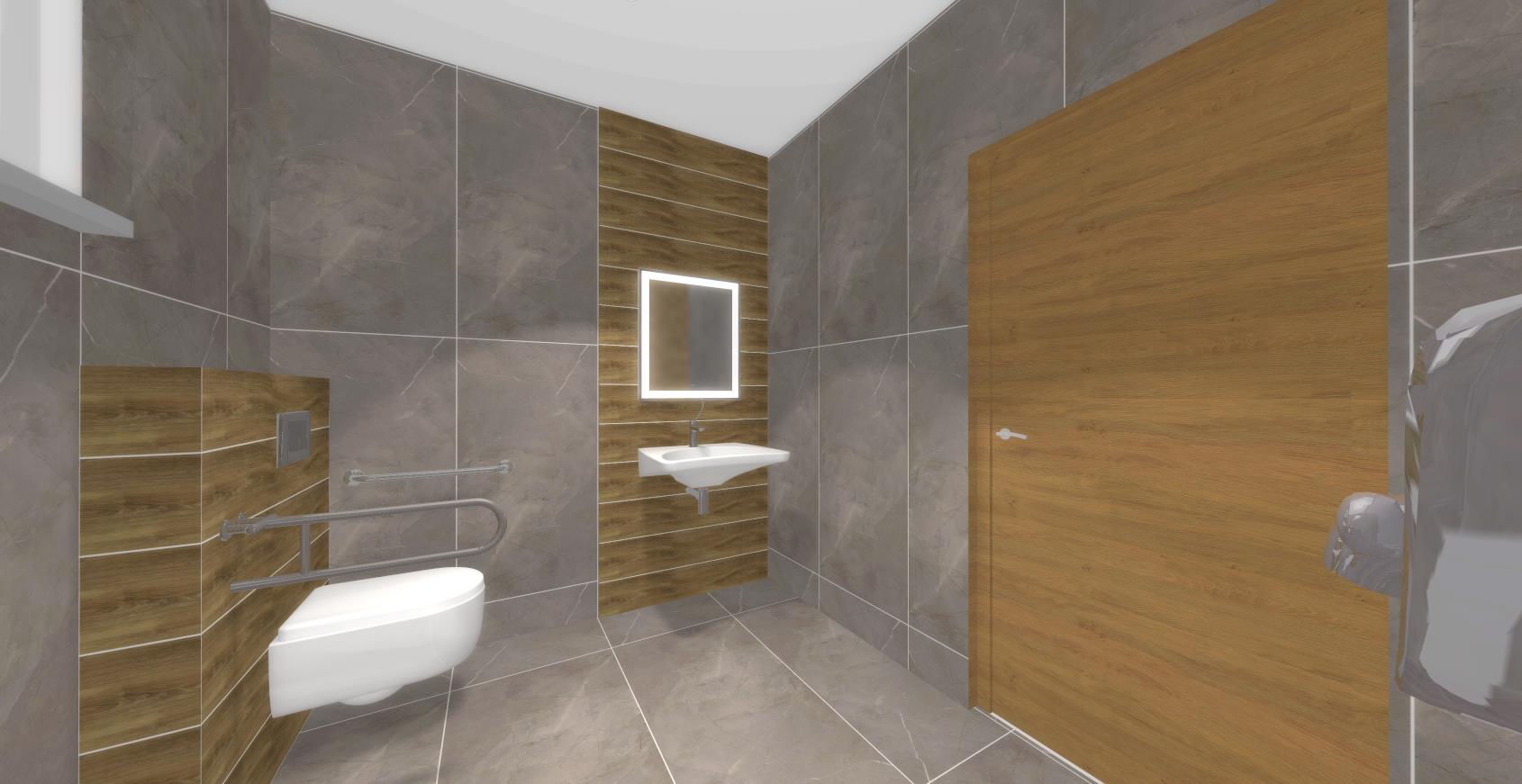 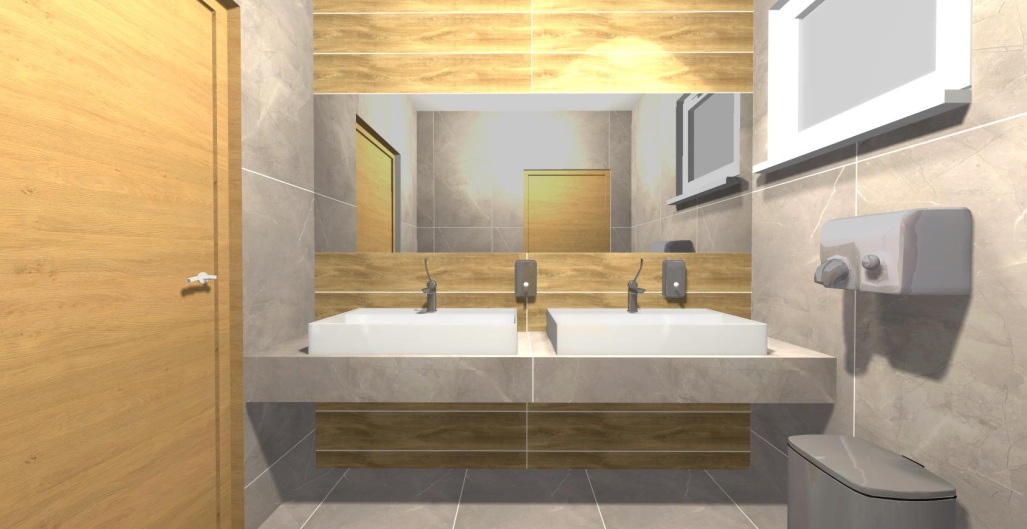 Nazwa elementuNazwa elementupłytki podłogowedotyczy wszystkich pomieszczeńdotyczy wszystkich pomieszczeńdotyczy wszystkich pomieszczeńMinimalne wymaganiapłytki zgodne z aranżacją wnętrz,duże, prostokątne o ciekawym niejednolitym kolorze,klasa antypoślizgowa min. R10,stopień twardości min. T,Ścieralność płytek – min. PEI5 (liczba obrotów powyżej 12000),Nasiąkliwość – płytki o małej nasiąkliwości (E- mniejsze lub równe 3%,Stopień wytrzymałości na zginanie nie może osiągać wartości niższej niż 35 N/mm2,Łączenia – bez plastikowych listew,Cokoły na wszystkich ścianach przyległych do powierzchni z płytek, systemowe o wysokości nie niższej niż 10 cm,Sposób układania: wielkość płytek (szerokość lub długość) symetryczna przy przegrodach (ścianach) oraz przy balustradach (dotyczy – ciągów komunikacyjnych), w progach (przejściach) – układanie całych elementów. Fugi we wszystkich pomieszczeniach – zastosować epoksydowe o jednolitym kolorze lub bezbarwne, odporne na zabrudzenia bakteriostatyczne i grzyboodporne, bez wykwitów, nieprzepuszczalne, łączenie o jak najmniejszej szerokości – maksymalna szerokość fug – 1,5 mm.płytki zgodne z aranżacją wnętrz,duże, prostokątne o ciekawym niejednolitym kolorze,klasa antypoślizgowa min. R10,stopień twardości min. T,Ścieralność płytek – min. PEI5 (liczba obrotów powyżej 12000),Nasiąkliwość – płytki o małej nasiąkliwości (E- mniejsze lub równe 3%,Stopień wytrzymałości na zginanie nie może osiągać wartości niższej niż 35 N/mm2,Łączenia – bez plastikowych listew,Cokoły na wszystkich ścianach przyległych do powierzchni z płytek, systemowe o wysokości nie niższej niż 10 cm,Sposób układania: wielkość płytek (szerokość lub długość) symetryczna przy przegrodach (ścianach) oraz przy balustradach (dotyczy – ciągów komunikacyjnych), w progach (przejściach) – układanie całych elementów. Fugi we wszystkich pomieszczeniach – zastosować epoksydowe o jednolitym kolorze lub bezbarwne, odporne na zabrudzenia bakteriostatyczne i grzyboodporne, bez wykwitów, nieprzepuszczalne, łączenie o jak najmniejszej szerokości – maksymalna szerokość fug – 1,5 mm.PrzykładyNazwa elementuNazwa elementulampa zewnętrznaIlość i rozmieszczenie w poszczególnych pomieszczeniach wg branży elektrycznejIlość i rozmieszczenie w poszczególnych pomieszczeniach wg branży elektrycznejIlość i rozmieszczenie w poszczególnych pomieszczeniach wg branży elektrycznejMinimalne wymaganiaoprawa na słupie stalowym, ocynkowanym, malowanym proszkowo,słup min. 2.5 m,oprawa typu LED,energooszczędna,stopień szczelności min. IP66,sterowane za pomocą zegara z możliwością zaprogramowania w różnych kombinacjach w poszczególne dni tygodnia,wbudowane czujniki zmierzchu i ruchu,oświetlenie zewnętrzne, wysokiej jakości, trwałe ze stabilną konstrukcją,oprawa na słupie stalowym, ocynkowanym, malowanym proszkowo,słup min. 2.5 m,oprawa typu LED,energooszczędna,stopień szczelności min. IP66,sterowane za pomocą zegara z możliwością zaprogramowania w różnych kombinacjach w poszczególne dni tygodnia,wbudowane czujniki zmierzchu i ruchu,oświetlenie zewnętrzne, wysokiej jakości, trwałe ze stabilną konstrukcją,PrzykładyNazwa elementuNazwa elementubalustrada Ilość i rozmieszczenie w poszczególnych pomieszczeniach wg budowlanejIlość i rozmieszczenie w poszczególnych pomieszczeniach wg budowlanejIlość i rozmieszczenie w poszczególnych pomieszczeniach wg budowlanejMinimalne wymagania- materiał stal nierdzewna,- wykończenie szlif,- wypełnienie min. 4 szt.,- poręcz rura 50  mm x 3 mm,- rura fi 15 mm x 3 mm, min. 4 poziomy- zaślepki soczewkowe na rurę min. 50 mm x 3 mm,- zaślepka rury fi 15 walec,- wzór poręczy do uzgodnienia z Zamawiającym,- elementy łączenia zakryte, zaślepki pełne, rozety w systemie na wszystkich elementach montażowych,-bezpieczne,- z wysokiej jakości o stabilnej konstrukcji,- min. wysokość balustrady 1,1 m,- maksymalny prześwit 0,12 m,- płynność kształtu i połączeń.- materiał stal nierdzewna,- wykończenie szlif,- wypełnienie min. 4 szt.,- poręcz rura 50  mm x 3 mm,- rura fi 15 mm x 3 mm, min. 4 poziomy- zaślepki soczewkowe na rurę min. 50 mm x 3 mm,- zaślepka rury fi 15 walec,- wzór poręczy do uzgodnienia z Zamawiającym,- elementy łączenia zakryte, zaślepki pełne, rozety w systemie na wszystkich elementach montażowych,-bezpieczne,- z wysokiej jakości o stabilnej konstrukcji,- min. wysokość balustrady 1,1 m,- maksymalny prześwit 0,12 m,- płynność kształtu i połączeń.PrzykładyZadanie Nr2Dostawa i montaż mebli 
oraz dostawa i montaż sprzętu agd.POMIESZCZENIE NR 10POMIESZCZENIE NR 10POMIESZCZENIE NR 10HOLLnumer 10.1numer 10.1kosz 20L1 szt.Minimalne wymaganiamateriał wykonania – polerowana stal nierdzewna powlekana chromem, matowy,pojemność kosza min. 20L,kosz wyposażony w wewnętrzny plastikowy wkład z rączką,górna pokrywa otwierana przyciskiem nożnym (pedał),odporny na uszkodzenia, prosty w użytkowaniu i bezproblemowy w utrzymaniu w czystości, pedał z gumą zapobiegającą śliskości,materiał wykonania – polerowana stal nierdzewna powlekana chromem, matowy,pojemność kosza min. 20L,kosz wyposażony w wewnętrzny plastikowy wkład z rączką,górna pokrywa otwierana przyciskiem nożnym (pedał),odporny na uszkodzenia, prosty w użytkowaniu i bezproblemowy w utrzymaniu w czystości, pedał z gumą zapobiegającą śliskości,materiał wykonania – polerowana stal nierdzewna powlekana chromem, matowy,pojemność kosza min. 20L,kosz wyposażony w wewnętrzny plastikowy wkład z rączką,górna pokrywa otwierana przyciskiem nożnym (pedał),odporny na uszkodzenia, prosty w użytkowaniu i bezproblemowy w utrzymaniu w czystości, pedał z gumą zapobiegającą śliskości,Przykładynumer 10.2numer 10.2wieszak szatniowy2 szt.Minimalne wymaganiametalowa konstrukcja z kształtowników min. 30 x 40 mm, górna rurka z kształtownika 50 x 18 mm wykończenie powierzchni malowaniem proszkowym kolor do wyboru przez Zamawiającego,obustronny górny drążek z haczykami (2x8 haczyków z mocnego czarnego plastiku) środkowy drążek z kształtownika min. 30 x 30 mm na wysokości 510 mm wieszak wyposażony w 4 kółka obrotowe (2 z hamulcem)metalowa konstrukcja z kształtowników min. 30 x 40 mm, górna rurka z kształtownika 50 x 18 mm wykończenie powierzchni malowaniem proszkowym kolor do wyboru przez Zamawiającego,obustronny górny drążek z haczykami (2x8 haczyków z mocnego czarnego plastiku) środkowy drążek z kształtownika min. 30 x 30 mm na wysokości 510 mm wieszak wyposażony w 4 kółka obrotowe (2 z hamulcem)metalowa konstrukcja z kształtowników min. 30 x 40 mm, górna rurka z kształtownika 50 x 18 mm wykończenie powierzchni malowaniem proszkowym kolor do wyboru przez Zamawiającego,obustronny górny drążek z haczykami (2x8 haczyków z mocnego czarnego plastiku) środkowy drążek z kształtownika min. 30 x 30 mm na wysokości 510 mm wieszak wyposażony w 4 kółka obrotowe (2 z hamulcem)Przykłady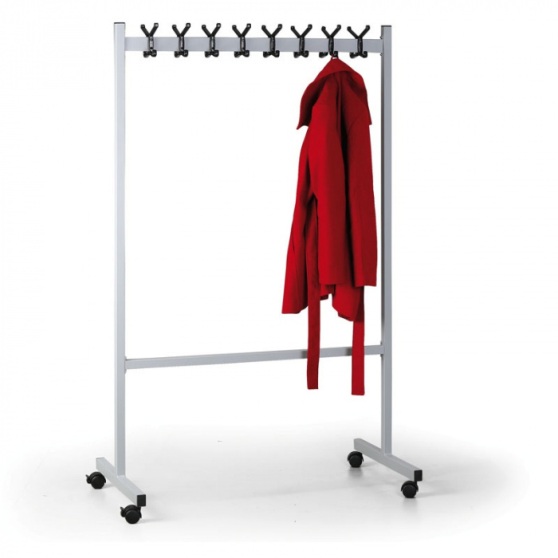 POMIESZCZENIE NR 11POMIESZCZENIE NR 11POMIESZCZENIE NR 11TOALETA MĘSKA I DLA NIEPEŁNOSPRAWNYCHnumer 11.1numer 11.1kosz stalowy na odpadki 20 L1 szt.Minimalne wymaganiamateriał wykonania – polerowana stal nierdzewna powlekana chromem, matowy,pojemność kosza min. 20L,kosz wyposażony w wewnętrzny plastikowy wkład z rączką,górna pokrywa otwierana przyciskiem nożnym (pedał),odporny na uszkodzenia, prosty w użytkowaniu i bezproblemowy w utrzymaniu w czystości, pedał z gumą zapobiegającą śliskości,materiał wykonania – polerowana stal nierdzewna powlekana chromem, matowy,pojemność kosza min. 20L,kosz wyposażony w wewnętrzny plastikowy wkład z rączką,górna pokrywa otwierana przyciskiem nożnym (pedał),odporny na uszkodzenia, prosty w użytkowaniu i bezproblemowy w utrzymaniu w czystości, pedał z gumą zapobiegającą śliskości,materiał wykonania – polerowana stal nierdzewna powlekana chromem, matowy,pojemność kosza min. 20L,kosz wyposażony w wewnętrzny plastikowy wkład z rączką,górna pokrywa otwierana przyciskiem nożnym (pedał),odporny na uszkodzenia, prosty w użytkowaniu i bezproblemowy w utrzymaniu w czystości, pedał z gumą zapobiegającą śliskości,PrzykładyPOMIESZCZENIE NR 12 i 13POMIESZCZENIE NR 12 i 13POMIESZCZENIE NR 12 i 13TOALETA DAMSKAnumer 12.1numer 12.1kosz stalowy na odpadki 20 L1 szt.Minimalne wymaganiamateriał wykonania – polerowana stal nierdzewna powlekana chromem, matowy,pojemność kosza min. 20L,kosz wyposażony w wewnętrzny plastikowy wkład z rączką,górna pokrywa otwierana przyciskiem nożnym (pedał),odporny na uszkodzenia, prosty w użytkowaniu i bezproblemowy w utrzymaniu w czystości, pedał z gumą zapobiegającą śliskości,materiał wykonania – polerowana stal nierdzewna powlekana chromem, matowy,pojemność kosza min. 20L,kosz wyposażony w wewnętrzny plastikowy wkład z rączką,górna pokrywa otwierana przyciskiem nożnym (pedał),odporny na uszkodzenia, prosty w użytkowaniu i bezproblemowy w utrzymaniu w czystości, pedał z gumą zapobiegającą śliskości,materiał wykonania – polerowana stal nierdzewna powlekana chromem, matowy,pojemność kosza min. 20L,kosz wyposażony w wewnętrzny plastikowy wkład z rączką,górna pokrywa otwierana przyciskiem nożnym (pedał),odporny na uszkodzenia, prosty w użytkowaniu i bezproblemowy w utrzymaniu w czystości, pedał z gumą zapobiegającą śliskości,Przykładynumer 12.2numer 12.2kosz w kabinach toaletowych 5L2 szt.Minimalne wymaganiamateriał wykonania – polerowana stal nierdzewna powlekana chromem, matowy,pojemność kosza min. 5L,kosz wyposażony w wewnętrzny plastikowy wkład z rączką,górna pokrywa otwierana przyciskiem nożnym (pedał),odporny na uszkodzenia, prosty w użytkowaniu i bezproblemowy w utrzymaniu w czystości, pedał z gumą zapobiegającą śliskości,materiał wykonania – polerowana stal nierdzewna powlekana chromem, matowy,pojemność kosza min. 5L,kosz wyposażony w wewnętrzny plastikowy wkład z rączką,górna pokrywa otwierana przyciskiem nożnym (pedał),odporny na uszkodzenia, prosty w użytkowaniu i bezproblemowy w utrzymaniu w czystości, pedał z gumą zapobiegającą śliskości,materiał wykonania – polerowana stal nierdzewna powlekana chromem, matowy,pojemność kosza min. 5L,kosz wyposażony w wewnętrzny plastikowy wkład z rączką,górna pokrywa otwierana przyciskiem nożnym (pedał),odporny na uszkodzenia, prosty w użytkowaniu i bezproblemowy w utrzymaniu w czystości, pedał z gumą zapobiegającą śliskości,PrzykładyPOMIESZCZENIE NR 14POMIESZCZENIE NR 14POMIESZCZENIE NR 14POMIESZCZENIE NR 14POMIESZCZENIE NR 14POMIESZCZENIE NR 14ANEKS KUCHENNYnumer 14.1numer 14.1numer 14.1kosz 20Lkosz 20Lkosz 20L1 szt.Minimalne wymaganiaMinimalne wymaganiamateriał wykonania – polerowana stal nierdzewna powlekana chromem, matowy,pojemność kosza min. 20L,kosz wyposażony w wewnętrzny plastikowy wkład z rączką,górna pokrywa otwierana przyciskiem nożnym (pedał),odporny na uszkodzenia, prosty w użytkowaniu i bezproblemowy w utrzymaniu w czystości, pedał z gumą zapobiegającą śliskości,materiał wykonania – polerowana stal nierdzewna powlekana chromem, matowy,pojemność kosza min. 20L,kosz wyposażony w wewnętrzny plastikowy wkład z rączką,górna pokrywa otwierana przyciskiem nożnym (pedał),odporny na uszkodzenia, prosty w użytkowaniu i bezproblemowy w utrzymaniu w czystości, pedał z gumą zapobiegającą śliskości,materiał wykonania – polerowana stal nierdzewna powlekana chromem, matowy,pojemność kosza min. 20L,kosz wyposażony w wewnętrzny plastikowy wkład z rączką,górna pokrywa otwierana przyciskiem nożnym (pedał),odporny na uszkodzenia, prosty w użytkowaniu i bezproblemowy w utrzymaniu w czystości, pedał z gumą zapobiegającą śliskości,materiał wykonania – polerowana stal nierdzewna powlekana chromem, matowy,pojemność kosza min. 20L,kosz wyposażony w wewnętrzny plastikowy wkład z rączką,górna pokrywa otwierana przyciskiem nożnym (pedał),odporny na uszkodzenia, prosty w użytkowaniu i bezproblemowy w utrzymaniu w czystości, pedał z gumą zapobiegającą śliskości,materiał wykonania – polerowana stal nierdzewna powlekana chromem, matowy,pojemność kosza min. 20L,kosz wyposażony w wewnętrzny plastikowy wkład z rączką,górna pokrywa otwierana przyciskiem nożnym (pedał),odporny na uszkodzenia, prosty w użytkowaniu i bezproblemowy w utrzymaniu w czystości, pedał z gumą zapobiegającą śliskości,PrzykładyPrzykładynumer 14.2numer 14.2numer 14.2numer 14.2rolety okienne3 komplety3 kompletyMinimalne wymaganiaroleta typu „dzień – noc”, do stosowania w obiektach użyteczności publicznej, trwałe, wytrzymała, przystosowane do częstego użytkowania (zasłania i odsłania do kilkudziesięciu razy dziennie),rodzaj montażu – przyklejana,kształt prowadnicy „C”, prowadnice boczne,kaseta wykonana z aluminium, zaokrąglona,wykonywane na wymiar, należy dokonać pomiaru z natury,z funkcją zatrzymującą roletę na wybranej wysokości,wyposażona w napinacz łańcuszka,materiał rolety wykonany z poliestru, z kurczliwością min. 2%, stopień zaciemnienia 50-70 %, gramatura min. 115 g/m2, atest PZH,kolor do wyboru przez  Zamawiającego  z pełnej palety producenta spełniającego powyższe wymagania, min. 5 kolorówroleta typu „dzień – noc”, do stosowania w obiektach użyteczności publicznej, trwałe, wytrzymała, przystosowane do częstego użytkowania (zasłania i odsłania do kilkudziesięciu razy dziennie),rodzaj montażu – przyklejana,kształt prowadnicy „C”, prowadnice boczne,kaseta wykonana z aluminium, zaokrąglona,wykonywane na wymiar, należy dokonać pomiaru z natury,z funkcją zatrzymującą roletę na wybranej wysokości,wyposażona w napinacz łańcuszka,materiał rolety wykonany z poliestru, z kurczliwością min. 2%, stopień zaciemnienia 50-70 %, gramatura min. 115 g/m2, atest PZH,kolor do wyboru przez  Zamawiającego  z pełnej palety producenta spełniającego powyższe wymagania, min. 5 kolorówroleta typu „dzień – noc”, do stosowania w obiektach użyteczności publicznej, trwałe, wytrzymała, przystosowane do częstego użytkowania (zasłania i odsłania do kilkudziesięciu razy dziennie),rodzaj montażu – przyklejana,kształt prowadnicy „C”, prowadnice boczne,kaseta wykonana z aluminium, zaokrąglona,wykonywane na wymiar, należy dokonać pomiaru z natury,z funkcją zatrzymującą roletę na wybranej wysokości,wyposażona w napinacz łańcuszka,materiał rolety wykonany z poliestru, z kurczliwością min. 2%, stopień zaciemnienia 50-70 %, gramatura min. 115 g/m2, atest PZH,kolor do wyboru przez  Zamawiającego  z pełnej palety producenta spełniającego powyższe wymagania, min. 5 kolorówroleta typu „dzień – noc”, do stosowania w obiektach użyteczności publicznej, trwałe, wytrzymała, przystosowane do częstego użytkowania (zasłania i odsłania do kilkudziesięciu razy dziennie),rodzaj montażu – przyklejana,kształt prowadnicy „C”, prowadnice boczne,kaseta wykonana z aluminium, zaokrąglona,wykonywane na wymiar, należy dokonać pomiaru z natury,z funkcją zatrzymującą roletę na wybranej wysokości,wyposażona w napinacz łańcuszka,materiał rolety wykonany z poliestru, z kurczliwością min. 2%, stopień zaciemnienia 50-70 %, gramatura min. 115 g/m2, atest PZH,kolor do wyboru przez  Zamawiającego  z pełnej palety producenta spełniającego powyższe wymagania, min. 5 kolorówroleta typu „dzień – noc”, do stosowania w obiektach użyteczności publicznej, trwałe, wytrzymała, przystosowane do częstego użytkowania (zasłania i odsłania do kilkudziesięciu razy dziennie),rodzaj montażu – przyklejana,kształt prowadnicy „C”, prowadnice boczne,kaseta wykonana z aluminium, zaokrąglona,wykonywane na wymiar, należy dokonać pomiaru z natury,z funkcją zatrzymującą roletę na wybranej wysokości,wyposażona w napinacz łańcuszka,materiał rolety wykonany z poliestru, z kurczliwością min. 2%, stopień zaciemnienia 50-70 %, gramatura min. 115 g/m2, atest PZH,kolor do wyboru przez  Zamawiającego  z pełnej palety producenta spełniającego powyższe wymagania, min. 5 kolorówroleta typu „dzień – noc”, do stosowania w obiektach użyteczności publicznej, trwałe, wytrzymała, przystosowane do częstego użytkowania (zasłania i odsłania do kilkudziesięciu razy dziennie),rodzaj montażu – przyklejana,kształt prowadnicy „C”, prowadnice boczne,kaseta wykonana z aluminium, zaokrąglona,wykonywane na wymiar, należy dokonać pomiaru z natury,z funkcją zatrzymującą roletę na wybranej wysokości,wyposażona w napinacz łańcuszka,materiał rolety wykonany z poliestru, z kurczliwością min. 2%, stopień zaciemnienia 50-70 %, gramatura min. 115 g/m2, atest PZH,kolor do wyboru przez  Zamawiającego  z pełnej palety producenta spełniającego powyższe wymagania, min. 5 kolorówPrzykładynumer 14.3numer 14.3numer 14.3numer 14.3meble kuchenne1 komplety1 kompletyMinimalne wymaganiaw skład kompletu wchodzą szafki dolne, blat, zlewozmywak z baterią,komplet do zabudowy zgodnie z aranżacją wnętrza, w kształcie litery C, długość boku pierwszego ok. 190 cm (na tym boku będą zamontowane szafki wraz z wbudowaną płytą indykcyjną oraz piekarnikiem, w pozostałej przestrzeni będzie znajdować się szafka z szufladami),długość środkowego boku ok. 370 cm (na tym boku będą znajdować się dwie szafki narożne ze specjalnie otwieranymi drzwiczkami, umożliwiające dostęp do pełnej przestrzeni szafek, dodatkowo będzie znadowal się tu zdlew montowany podblatowo, lodówka podlatowa)długość ostatniego boku ok. 300 cm – tutaj będzie tylko 1 szafka narożna wyieniona już w składzie środkowego boku, do szafki będzie przylegać zmywarka podblatowakolor do wyboru przez Zamawiającego,na całej długości szafek i sprzętów (zmywarka i lodówka) zamontować blat kuchenny o minimalnej ilości łączeń (max. 2),Szafki kuchenne/ drzwi: płyta wiórowa, folia melaminowa, krawędzie zabezpieczone ABS, Tył: płyta pilśniowa, farba akrylowaZawiasy: wysokiej jakości, twałe dostosowane do intensywnego użytkowania, samodomykające,Zamknięcie: system klik-klak (zwany również tip-on) lub inne praktyczne i twałe rozwiązanie wymaga akceptacji Zamawiającego,szuflady udźwig min. 25 kg,szafki z min. 1 półką o udzwigu na każdej z nich min. 30 kg,Blat: płyta wiórowa pokryta, wysokowytrzymały laminat melaminowy,krawędź z tworzywa, grubość min. 3,8 cm, szerokości dostosowanej do szafek min. 60 cm,Zlewozmywak z baterią stojącą:max. wymiary zlewozmywaka dł. 81,5 cm,kolor biały,  max. dwukomorowy, z korkiem automatycznym i minimalistycznym syfonem z czyszczeniem od dołu, posiadający atest PZH,trwały, wysokiej jakości dostosowany do intensywnego użytku,dopuszczony do stosowania w obiektach użyteczności publicznej,bateria stojąca montowana do blatu lub zlewu, wykonana ze stali nierdzewnej, z ceramiczną głowica o wysokiej wylewce, kuchenna, wylewka obrotowa, w skład kompletu wchodzą szafki dolne, blat, zlewozmywak z baterią,komplet do zabudowy zgodnie z aranżacją wnętrza, w kształcie litery C, długość boku pierwszego ok. 190 cm (na tym boku będą zamontowane szafki wraz z wbudowaną płytą indykcyjną oraz piekarnikiem, w pozostałej przestrzeni będzie znajdować się szafka z szufladami),długość środkowego boku ok. 370 cm (na tym boku będą znajdować się dwie szafki narożne ze specjalnie otwieranymi drzwiczkami, umożliwiające dostęp do pełnej przestrzeni szafek, dodatkowo będzie znadowal się tu zdlew montowany podblatowo, lodówka podlatowa)długość ostatniego boku ok. 300 cm – tutaj będzie tylko 1 szafka narożna wyieniona już w składzie środkowego boku, do szafki będzie przylegać zmywarka podblatowakolor do wyboru przez Zamawiającego,na całej długości szafek i sprzętów (zmywarka i lodówka) zamontować blat kuchenny o minimalnej ilości łączeń (max. 2),Szafki kuchenne/ drzwi: płyta wiórowa, folia melaminowa, krawędzie zabezpieczone ABS, Tył: płyta pilśniowa, farba akrylowaZawiasy: wysokiej jakości, twałe dostosowane do intensywnego użytkowania, samodomykające,Zamknięcie: system klik-klak (zwany również tip-on) lub inne praktyczne i twałe rozwiązanie wymaga akceptacji Zamawiającego,szuflady udźwig min. 25 kg,szafki z min. 1 półką o udzwigu na każdej z nich min. 30 kg,Blat: płyta wiórowa pokryta, wysokowytrzymały laminat melaminowy,krawędź z tworzywa, grubość min. 3,8 cm, szerokości dostosowanej do szafek min. 60 cm,Zlewozmywak z baterią stojącą:max. wymiary zlewozmywaka dł. 81,5 cm,kolor biały,  max. dwukomorowy, z korkiem automatycznym i minimalistycznym syfonem z czyszczeniem od dołu, posiadający atest PZH,trwały, wysokiej jakości dostosowany do intensywnego użytku,dopuszczony do stosowania w obiektach użyteczności publicznej,bateria stojąca montowana do blatu lub zlewu, wykonana ze stali nierdzewnej, z ceramiczną głowica o wysokiej wylewce, kuchenna, wylewka obrotowa, w skład kompletu wchodzą szafki dolne, blat, zlewozmywak z baterią,komplet do zabudowy zgodnie z aranżacją wnętrza, w kształcie litery C, długość boku pierwszego ok. 190 cm (na tym boku będą zamontowane szafki wraz z wbudowaną płytą indykcyjną oraz piekarnikiem, w pozostałej przestrzeni będzie znajdować się szafka z szufladami),długość środkowego boku ok. 370 cm (na tym boku będą znajdować się dwie szafki narożne ze specjalnie otwieranymi drzwiczkami, umożliwiające dostęp do pełnej przestrzeni szafek, dodatkowo będzie znadowal się tu zdlew montowany podblatowo, lodówka podlatowa)długość ostatniego boku ok. 300 cm – tutaj będzie tylko 1 szafka narożna wyieniona już w składzie środkowego boku, do szafki będzie przylegać zmywarka podblatowakolor do wyboru przez Zamawiającego,na całej długości szafek i sprzętów (zmywarka i lodówka) zamontować blat kuchenny o minimalnej ilości łączeń (max. 2),Szafki kuchenne/ drzwi: płyta wiórowa, folia melaminowa, krawędzie zabezpieczone ABS, Tył: płyta pilśniowa, farba akrylowaZawiasy: wysokiej jakości, twałe dostosowane do intensywnego użytkowania, samodomykające,Zamknięcie: system klik-klak (zwany również tip-on) lub inne praktyczne i twałe rozwiązanie wymaga akceptacji Zamawiającego,szuflady udźwig min. 25 kg,szafki z min. 1 półką o udzwigu na każdej z nich min. 30 kg,Blat: płyta wiórowa pokryta, wysokowytrzymały laminat melaminowy,krawędź z tworzywa, grubość min. 3,8 cm, szerokości dostosowanej do szafek min. 60 cm,Zlewozmywak z baterią stojącą:max. wymiary zlewozmywaka dł. 81,5 cm,kolor biały,  max. dwukomorowy, z korkiem automatycznym i minimalistycznym syfonem z czyszczeniem od dołu, posiadający atest PZH,trwały, wysokiej jakości dostosowany do intensywnego użytku,dopuszczony do stosowania w obiektach użyteczności publicznej,bateria stojąca montowana do blatu lub zlewu, wykonana ze stali nierdzewnej, z ceramiczną głowica o wysokiej wylewce, kuchenna, wylewka obrotowa, w skład kompletu wchodzą szafki dolne, blat, zlewozmywak z baterią,komplet do zabudowy zgodnie z aranżacją wnętrza, w kształcie litery C, długość boku pierwszego ok. 190 cm (na tym boku będą zamontowane szafki wraz z wbudowaną płytą indykcyjną oraz piekarnikiem, w pozostałej przestrzeni będzie znajdować się szafka z szufladami),długość środkowego boku ok. 370 cm (na tym boku będą znajdować się dwie szafki narożne ze specjalnie otwieranymi drzwiczkami, umożliwiające dostęp do pełnej przestrzeni szafek, dodatkowo będzie znadowal się tu zdlew montowany podblatowo, lodówka podlatowa)długość ostatniego boku ok. 300 cm – tutaj będzie tylko 1 szafka narożna wyieniona już w składzie środkowego boku, do szafki będzie przylegać zmywarka podblatowakolor do wyboru przez Zamawiającego,na całej długości szafek i sprzętów (zmywarka i lodówka) zamontować blat kuchenny o minimalnej ilości łączeń (max. 2),Szafki kuchenne/ drzwi: płyta wiórowa, folia melaminowa, krawędzie zabezpieczone ABS, Tył: płyta pilśniowa, farba akrylowaZawiasy: wysokiej jakości, twałe dostosowane do intensywnego użytkowania, samodomykające,Zamknięcie: system klik-klak (zwany również tip-on) lub inne praktyczne i twałe rozwiązanie wymaga akceptacji Zamawiającego,szuflady udźwig min. 25 kg,szafki z min. 1 półką o udzwigu na każdej z nich min. 30 kg,Blat: płyta wiórowa pokryta, wysokowytrzymały laminat melaminowy,krawędź z tworzywa, grubość min. 3,8 cm, szerokości dostosowanej do szafek min. 60 cm,Zlewozmywak z baterią stojącą:max. wymiary zlewozmywaka dł. 81,5 cm,kolor biały,  max. dwukomorowy, z korkiem automatycznym i minimalistycznym syfonem z czyszczeniem od dołu, posiadający atest PZH,trwały, wysokiej jakości dostosowany do intensywnego użytku,dopuszczony do stosowania w obiektach użyteczności publicznej,bateria stojąca montowana do blatu lub zlewu, wykonana ze stali nierdzewnej, z ceramiczną głowica o wysokiej wylewce, kuchenna, wylewka obrotowa, w skład kompletu wchodzą szafki dolne, blat, zlewozmywak z baterią,komplet do zabudowy zgodnie z aranżacją wnętrza, w kształcie litery C, długość boku pierwszego ok. 190 cm (na tym boku będą zamontowane szafki wraz z wbudowaną płytą indykcyjną oraz piekarnikiem, w pozostałej przestrzeni będzie znajdować się szafka z szufladami),długość środkowego boku ok. 370 cm (na tym boku będą znajdować się dwie szafki narożne ze specjalnie otwieranymi drzwiczkami, umożliwiające dostęp do pełnej przestrzeni szafek, dodatkowo będzie znadowal się tu zdlew montowany podblatowo, lodówka podlatowa)długość ostatniego boku ok. 300 cm – tutaj będzie tylko 1 szafka narożna wyieniona już w składzie środkowego boku, do szafki będzie przylegać zmywarka podblatowakolor do wyboru przez Zamawiającego,na całej długości szafek i sprzętów (zmywarka i lodówka) zamontować blat kuchenny o minimalnej ilości łączeń (max. 2),Szafki kuchenne/ drzwi: płyta wiórowa, folia melaminowa, krawędzie zabezpieczone ABS, Tył: płyta pilśniowa, farba akrylowaZawiasy: wysokiej jakości, twałe dostosowane do intensywnego użytkowania, samodomykające,Zamknięcie: system klik-klak (zwany również tip-on) lub inne praktyczne i twałe rozwiązanie wymaga akceptacji Zamawiającego,szuflady udźwig min. 25 kg,szafki z min. 1 półką o udzwigu na każdej z nich min. 30 kg,Blat: płyta wiórowa pokryta, wysokowytrzymały laminat melaminowy,krawędź z tworzywa, grubość min. 3,8 cm, szerokości dostosowanej do szafek min. 60 cm,Zlewozmywak z baterią stojącą:max. wymiary zlewozmywaka dł. 81,5 cm,kolor biały,  max. dwukomorowy, z korkiem automatycznym i minimalistycznym syfonem z czyszczeniem od dołu, posiadający atest PZH,trwały, wysokiej jakości dostosowany do intensywnego użytku,dopuszczony do stosowania w obiektach użyteczności publicznej,bateria stojąca montowana do blatu lub zlewu, wykonana ze stali nierdzewnej, z ceramiczną głowica o wysokiej wylewce, kuchenna, wylewka obrotowa, w skład kompletu wchodzą szafki dolne, blat, zlewozmywak z baterią,komplet do zabudowy zgodnie z aranżacją wnętrza, w kształcie litery C, długość boku pierwszego ok. 190 cm (na tym boku będą zamontowane szafki wraz z wbudowaną płytą indykcyjną oraz piekarnikiem, w pozostałej przestrzeni będzie znajdować się szafka z szufladami),długość środkowego boku ok. 370 cm (na tym boku będą znajdować się dwie szafki narożne ze specjalnie otwieranymi drzwiczkami, umożliwiające dostęp do pełnej przestrzeni szafek, dodatkowo będzie znadowal się tu zdlew montowany podblatowo, lodówka podlatowa)długość ostatniego boku ok. 300 cm – tutaj będzie tylko 1 szafka narożna wyieniona już w składzie środkowego boku, do szafki będzie przylegać zmywarka podblatowakolor do wyboru przez Zamawiającego,na całej długości szafek i sprzętów (zmywarka i lodówka) zamontować blat kuchenny o minimalnej ilości łączeń (max. 2),Szafki kuchenne/ drzwi: płyta wiórowa, folia melaminowa, krawędzie zabezpieczone ABS, Tył: płyta pilśniowa, farba akrylowaZawiasy: wysokiej jakości, twałe dostosowane do intensywnego użytkowania, samodomykające,Zamknięcie: system klik-klak (zwany również tip-on) lub inne praktyczne i twałe rozwiązanie wymaga akceptacji Zamawiającego,szuflady udźwig min. 25 kg,szafki z min. 1 półką o udzwigu na każdej z nich min. 30 kg,Blat: płyta wiórowa pokryta, wysokowytrzymały laminat melaminowy,krawędź z tworzywa, grubość min. 3,8 cm, szerokości dostosowanej do szafek min. 60 cm,Zlewozmywak z baterią stojącą:max. wymiary zlewozmywaka dł. 81,5 cm,kolor biały,  max. dwukomorowy, z korkiem automatycznym i minimalistycznym syfonem z czyszczeniem od dołu, posiadający atest PZH,trwały, wysokiej jakości dostosowany do intensywnego użytku,dopuszczony do stosowania w obiektach użyteczności publicznej,bateria stojąca montowana do blatu lub zlewu, wykonana ze stali nierdzewnej, z ceramiczną głowica o wysokiej wylewce, kuchenna, wylewka obrotowa, Przykłady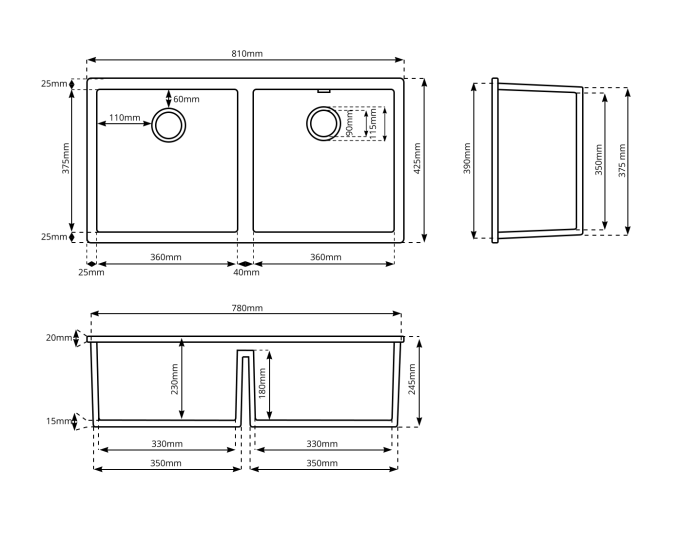 POMIESZCZENIE NR 16POMIESZCZENIE NR 16POMIESZCZENIE NR 16POMIESZCZENIE NR 16POMIESZCZENIE NR 16ŚWIETLICAŚWIETLICAnumer 16.1numer 16.1numer 16.1rolety okiennerolety okienne5 komplety5 kompletyMinimalne wymaganiaroleta typu „dzień – noc”, do stosowania w obiektach użyteczności publicznej, trwałe, wytrzymała, przystosowane do częstego użytkowania (zasłania i odsłania do kilkudziesięciu razy dziennie),rodzaj montażu – przyklejana,kształt prowadnicy „C”, prowadnice boczne,kaseta wykonana z aluminium, zaokrąglona,wykonywane na wymiar, należy dokonać pomiaru z natury,z funkcją zatrzymującą roletę na wybranej wysokości,wyposażona w napinacz łańcuszka,materiał rolety wykonany z poliestru, z kurczliwością min. 2%, stopień zaciemnienia 50-70 %, gramatura min. 115 g/m2, atest PZH,kolor do wyboru przez  Zamawiającego  z pełnej palety producenta spełniającego powyższe wymagania, min. 5 kolorówroleta typu „dzień – noc”, do stosowania w obiektach użyteczności publicznej, trwałe, wytrzymała, przystosowane do częstego użytkowania (zasłania i odsłania do kilkudziesięciu razy dziennie),rodzaj montażu – przyklejana,kształt prowadnicy „C”, prowadnice boczne,kaseta wykonana z aluminium, zaokrąglona,wykonywane na wymiar, należy dokonać pomiaru z natury,z funkcją zatrzymującą roletę na wybranej wysokości,wyposażona w napinacz łańcuszka,materiał rolety wykonany z poliestru, z kurczliwością min. 2%, stopień zaciemnienia 50-70 %, gramatura min. 115 g/m2, atest PZH,kolor do wyboru przez  Zamawiającego  z pełnej palety producenta spełniającego powyższe wymagania, min. 5 kolorówroleta typu „dzień – noc”, do stosowania w obiektach użyteczności publicznej, trwałe, wytrzymała, przystosowane do częstego użytkowania (zasłania i odsłania do kilkudziesięciu razy dziennie),rodzaj montażu – przyklejana,kształt prowadnicy „C”, prowadnice boczne,kaseta wykonana z aluminium, zaokrąglona,wykonywane na wymiar, należy dokonać pomiaru z natury,z funkcją zatrzymującą roletę na wybranej wysokości,wyposażona w napinacz łańcuszka,materiał rolety wykonany z poliestru, z kurczliwością min. 2%, stopień zaciemnienia 50-70 %, gramatura min. 115 g/m2, atest PZH,kolor do wyboru przez  Zamawiającego  z pełnej palety producenta spełniającego powyższe wymagania, min. 5 kolorówroleta typu „dzień – noc”, do stosowania w obiektach użyteczności publicznej, trwałe, wytrzymała, przystosowane do częstego użytkowania (zasłania i odsłania do kilkudziesięciu razy dziennie),rodzaj montażu – przyklejana,kształt prowadnicy „C”, prowadnice boczne,kaseta wykonana z aluminium, zaokrąglona,wykonywane na wymiar, należy dokonać pomiaru z natury,z funkcją zatrzymującą roletę na wybranej wysokości,wyposażona w napinacz łańcuszka,materiał rolety wykonany z poliestru, z kurczliwością min. 2%, stopień zaciemnienia 50-70 %, gramatura min. 115 g/m2, atest PZH,kolor do wyboru przez  Zamawiającego  z pełnej palety producenta spełniającego powyższe wymagania, min. 5 kolorówroleta typu „dzień – noc”, do stosowania w obiektach użyteczności publicznej, trwałe, wytrzymała, przystosowane do częstego użytkowania (zasłania i odsłania do kilkudziesięciu razy dziennie),rodzaj montażu – przyklejana,kształt prowadnicy „C”, prowadnice boczne,kaseta wykonana z aluminium, zaokrąglona,wykonywane na wymiar, należy dokonać pomiaru z natury,z funkcją zatrzymującą roletę na wybranej wysokości,wyposażona w napinacz łańcuszka,materiał rolety wykonany z poliestru, z kurczliwością min. 2%, stopień zaciemnienia 50-70 %, gramatura min. 115 g/m2, atest PZH,kolor do wyboru przez  Zamawiającego  z pełnej palety producenta spełniającego powyższe wymagania, min. 5 kolorówroleta typu „dzień – noc”, do stosowania w obiektach użyteczności publicznej, trwałe, wytrzymała, przystosowane do częstego użytkowania (zasłania i odsłania do kilkudziesięciu razy dziennie),rodzaj montażu – przyklejana,kształt prowadnicy „C”, prowadnice boczne,kaseta wykonana z aluminium, zaokrąglona,wykonywane na wymiar, należy dokonać pomiaru z natury,z funkcją zatrzymującą roletę na wybranej wysokości,wyposażona w napinacz łańcuszka,materiał rolety wykonany z poliestru, z kurczliwością min. 2%, stopień zaciemnienia 50-70 %, gramatura min. 115 g/m2, atest PZH,kolor do wyboru przez  Zamawiającego  z pełnej palety producenta spełniającego powyższe wymagania, min. 5 kolorówPrzykładynumer 16.2numer 16.2numer 16.2numer 16.2kosz 20Lkosz 20L1 szt.Minimalne wymaganiaMinimalne wymaganiamateriał wykonania – polerowana stal nierdzewna powlekana chromem, matowy,pojemność kosza min. 20L,kosz wyposażony w wewnętrzny plastikowy wkład z rączką,górna pokrywa otwierana przyciskiem nożnym (pedał),odporny na uszkodzenia, prosty w użytkowaniu i bezproblemowy w utrzymaniu w czystości, pedał z gumą zapobiegającą śliskości,materiał wykonania – polerowana stal nierdzewna powlekana chromem, matowy,pojemność kosza min. 20L,kosz wyposażony w wewnętrzny plastikowy wkład z rączką,górna pokrywa otwierana przyciskiem nożnym (pedał),odporny na uszkodzenia, prosty w użytkowaniu i bezproblemowy w utrzymaniu w czystości, pedał z gumą zapobiegającą śliskości,materiał wykonania – polerowana stal nierdzewna powlekana chromem, matowy,pojemność kosza min. 20L,kosz wyposażony w wewnętrzny plastikowy wkład z rączką,górna pokrywa otwierana przyciskiem nożnym (pedał),odporny na uszkodzenia, prosty w użytkowaniu i bezproblemowy w utrzymaniu w czystości, pedał z gumą zapobiegającą śliskości,materiał wykonania – polerowana stal nierdzewna powlekana chromem, matowy,pojemność kosza min. 20L,kosz wyposażony w wewnętrzny plastikowy wkład z rączką,górna pokrywa otwierana przyciskiem nożnym (pedał),odporny na uszkodzenia, prosty w użytkowaniu i bezproblemowy w utrzymaniu w czystości, pedał z gumą zapobiegającą śliskości,materiał wykonania – polerowana stal nierdzewna powlekana chromem, matowy,pojemność kosza min. 20L,kosz wyposażony w wewnętrzny plastikowy wkład z rączką,górna pokrywa otwierana przyciskiem nożnym (pedał),odporny na uszkodzenia, prosty w użytkowaniu i bezproblemowy w utrzymaniu w czystości, pedał z gumą zapobiegającą śliskości,PrzykładyPrzykładynumer 16.3numer 16.3numer 16.3numer 16.3krzesłokrzesło24 szt.Minimalne wymaganiaMinimalne wymaganiawygodne krzesło tapicerowane z aksamitną tkaniną na metalowym stelażu, nogi min. 4, metalowe malowane proszkowo,montaż do siedziska stabilny, trwały,ergonomiczne, profilowane oparcie zwiększające komfort użytkowania, wysoka odporność na ścieranie oraz mechacenie,materiał łatwy do utrzymania czystości, atesty do użytku komercyjnego oraz OEKO-TEX,maksymalna waga obciążenia: min. 120 kg,zamontowane korki zabezpieczające rysowaniu podłogi,nowoczesne wzornictwo, wysoka jakość, trwałość i stabilność,kolor do wyboru przez Zamawiającego.wygodne krzesło tapicerowane z aksamitną tkaniną na metalowym stelażu, nogi min. 4, metalowe malowane proszkowo,montaż do siedziska stabilny, trwały,ergonomiczne, profilowane oparcie zwiększające komfort użytkowania, wysoka odporność na ścieranie oraz mechacenie,materiał łatwy do utrzymania czystości, atesty do użytku komercyjnego oraz OEKO-TEX,maksymalna waga obciążenia: min. 120 kg,zamontowane korki zabezpieczające rysowaniu podłogi,nowoczesne wzornictwo, wysoka jakość, trwałość i stabilność,kolor do wyboru przez Zamawiającego.wygodne krzesło tapicerowane z aksamitną tkaniną na metalowym stelażu, nogi min. 4, metalowe malowane proszkowo,montaż do siedziska stabilny, trwały,ergonomiczne, profilowane oparcie zwiększające komfort użytkowania, wysoka odporność na ścieranie oraz mechacenie,materiał łatwy do utrzymania czystości, atesty do użytku komercyjnego oraz OEKO-TEX,maksymalna waga obciążenia: min. 120 kg,zamontowane korki zabezpieczające rysowaniu podłogi,nowoczesne wzornictwo, wysoka jakość, trwałość i stabilność,kolor do wyboru przez Zamawiającego.wygodne krzesło tapicerowane z aksamitną tkaniną na metalowym stelażu, nogi min. 4, metalowe malowane proszkowo,montaż do siedziska stabilny, trwały,ergonomiczne, profilowane oparcie zwiększające komfort użytkowania, wysoka odporność na ścieranie oraz mechacenie,materiał łatwy do utrzymania czystości, atesty do użytku komercyjnego oraz OEKO-TEX,maksymalna waga obciążenia: min. 120 kg,zamontowane korki zabezpieczające rysowaniu podłogi,nowoczesne wzornictwo, wysoka jakość, trwałość i stabilność,kolor do wyboru przez Zamawiającego.wygodne krzesło tapicerowane z aksamitną tkaniną na metalowym stelażu, nogi min. 4, metalowe malowane proszkowo,montaż do siedziska stabilny, trwały,ergonomiczne, profilowane oparcie zwiększające komfort użytkowania, wysoka odporność na ścieranie oraz mechacenie,materiał łatwy do utrzymania czystości, atesty do użytku komercyjnego oraz OEKO-TEX,maksymalna waga obciążenia: min. 120 kg,zamontowane korki zabezpieczające rysowaniu podłogi,nowoczesne wzornictwo, wysoka jakość, trwałość i stabilność,kolor do wyboru przez Zamawiającego.PrzykładyPrzykłady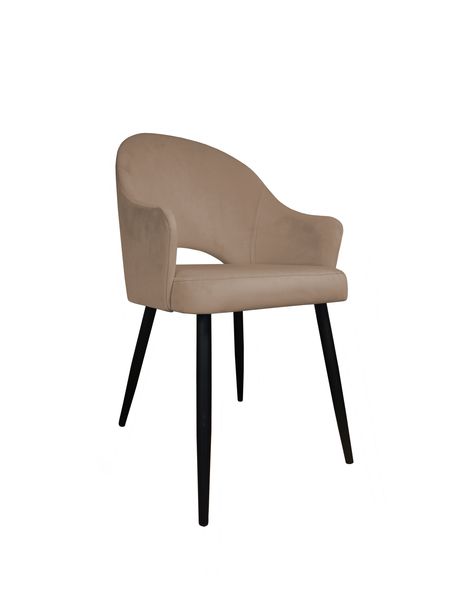 numer 16.4numer 16.4numer 16.4numer 16.4stółstół6 szt.Minimalne wymaganiaMinimalne wymaganianierozkładany, prostokątny/ kwadratowy min. 100 x 100 cm,elegancki o wzornictwu dopasowanym do wnętrza i krzeseł,blat wykonany z drewna w kolorze do wyboru przez Zamawiającego,stabilna, trwała i wytrzymała konstrukcja,dopuszczony do użytku w obiektach publicznych,nóżki min. 4 szt. stabilne, trwałe wykonane z metalu malowane proszkowo,zamontowane korki zabezpieczające rysowaniu podłogi,kolor do wyboru przez Zamawiającego.nierozkładany, prostokątny/ kwadratowy min. 100 x 100 cm,elegancki o wzornictwu dopasowanym do wnętrza i krzeseł,blat wykonany z drewna w kolorze do wyboru przez Zamawiającego,stabilna, trwała i wytrzymała konstrukcja,dopuszczony do użytku w obiektach publicznych,nóżki min. 4 szt. stabilne, trwałe wykonane z metalu malowane proszkowo,zamontowane korki zabezpieczające rysowaniu podłogi,kolor do wyboru przez Zamawiającego.nierozkładany, prostokątny/ kwadratowy min. 100 x 100 cm,elegancki o wzornictwu dopasowanym do wnętrza i krzeseł,blat wykonany z drewna w kolorze do wyboru przez Zamawiającego,stabilna, trwała i wytrzymała konstrukcja,dopuszczony do użytku w obiektach publicznych,nóżki min. 4 szt. stabilne, trwałe wykonane z metalu malowane proszkowo,zamontowane korki zabezpieczające rysowaniu podłogi,kolor do wyboru przez Zamawiającego.nierozkładany, prostokątny/ kwadratowy min. 100 x 100 cm,elegancki o wzornictwu dopasowanym do wnętrza i krzeseł,blat wykonany z drewna w kolorze do wyboru przez Zamawiającego,stabilna, trwała i wytrzymała konstrukcja,dopuszczony do użytku w obiektach publicznych,nóżki min. 4 szt. stabilne, trwałe wykonane z metalu malowane proszkowo,zamontowane korki zabezpieczające rysowaniu podłogi,kolor do wyboru przez Zamawiającego.nierozkładany, prostokątny/ kwadratowy min. 100 x 100 cm,elegancki o wzornictwu dopasowanym do wnętrza i krzeseł,blat wykonany z drewna w kolorze do wyboru przez Zamawiającego,stabilna, trwała i wytrzymała konstrukcja,dopuszczony do użytku w obiektach publicznych,nóżki min. 4 szt. stabilne, trwałe wykonane z metalu malowane proszkowo,zamontowane korki zabezpieczające rysowaniu podłogi,kolor do wyboru przez Zamawiającego.PrzykładyPrzykłady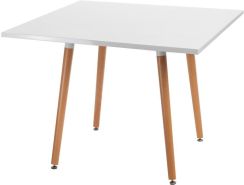 POMIESZCZENIE NR 14POMIESZCZENIE NR 14POMIESZCZENIE NR 14POMIESZCZENIE NR 14POMIESZCZENIE NR 14POMIESZCZENIE NR 14ANEKS KUCHENNYnumer 14.1numer 14.1numer 14.1lodówka niska do zabudowylodówka niska do zabudowylodówka niska do zabudowy1 szt.Minimalne wymaganiaMinimalne wymaganianapięcie 230 V,temp. min. 1ºC, max 15ºC,materiał stal nierdzewna,przeznaczona do zabudowy do zbiorowego żywienia,funkcja m.in. automatycznego oszraniania,łatwa w utrzymaniu czystości,ilość półek min. 3,rodzaj drzwi uchylne,wentylator,pojemność min. 160 L,podblatowa.napięcie 230 V,temp. min. 1ºC, max 15ºC,materiał stal nierdzewna,przeznaczona do zabudowy do zbiorowego żywienia,funkcja m.in. automatycznego oszraniania,łatwa w utrzymaniu czystości,ilość półek min. 3,rodzaj drzwi uchylne,wentylator,pojemność min. 160 L,podblatowa.napięcie 230 V,temp. min. 1ºC, max 15ºC,materiał stal nierdzewna,przeznaczona do zabudowy do zbiorowego żywienia,funkcja m.in. automatycznego oszraniania,łatwa w utrzymaniu czystości,ilość półek min. 3,rodzaj drzwi uchylne,wentylator,pojemność min. 160 L,podblatowa.napięcie 230 V,temp. min. 1ºC, max 15ºC,materiał stal nierdzewna,przeznaczona do zabudowy do zbiorowego żywienia,funkcja m.in. automatycznego oszraniania,łatwa w utrzymaniu czystości,ilość półek min. 3,rodzaj drzwi uchylne,wentylator,pojemność min. 160 L,podblatowa.napięcie 230 V,temp. min. 1ºC, max 15ºC,materiał stal nierdzewna,przeznaczona do zabudowy do zbiorowego żywienia,funkcja m.in. automatycznego oszraniania,łatwa w utrzymaniu czystości,ilość półek min. 3,rodzaj drzwi uchylne,wentylator,pojemność min. 160 L,podblatowa.PrzykładyPrzykładynumer 14.2numer 14.2numer 14.2numer 14.2mikrofalówka 1 szt.1 szt.Minimalne wymaganiaze stali nierdzewnej zasilanie: 230 Vprzeznaczenie do obiektów gastronomicznych – zbiorowego żywienia, profesjonalne,moc min: 1.5 kW,pojemność: min. 34 L,wymiary zewnętrzne: min. 55,0 x 48,0 x 34,0 cm,wymiary wewnętrzne: 37 x 38,0 x 23,0 cm,obrotowy talerz o średnicy min. 27 cm,zakres zegara min. 30 minut,rozmrażanie.ze stali nierdzewnej zasilanie: 230 Vprzeznaczenie do obiektów gastronomicznych – zbiorowego żywienia, profesjonalne,moc min: 1.5 kW,pojemność: min. 34 L,wymiary zewnętrzne: min. 55,0 x 48,0 x 34,0 cm,wymiary wewnętrzne: 37 x 38,0 x 23,0 cm,obrotowy talerz o średnicy min. 27 cm,zakres zegara min. 30 minut,rozmrażanie.ze stali nierdzewnej zasilanie: 230 Vprzeznaczenie do obiektów gastronomicznych – zbiorowego żywienia, profesjonalne,moc min: 1.5 kW,pojemność: min. 34 L,wymiary zewnętrzne: min. 55,0 x 48,0 x 34,0 cm,wymiary wewnętrzne: 37 x 38,0 x 23,0 cm,obrotowy talerz o średnicy min. 27 cm,zakres zegara min. 30 minut,rozmrażanie.ze stali nierdzewnej zasilanie: 230 Vprzeznaczenie do obiektów gastronomicznych – zbiorowego żywienia, profesjonalne,moc min: 1.5 kW,pojemność: min. 34 L,wymiary zewnętrzne: min. 55,0 x 48,0 x 34,0 cm,wymiary wewnętrzne: 37 x 38,0 x 23,0 cm,obrotowy talerz o średnicy min. 27 cm,zakres zegara min. 30 minut,rozmrażanie.ze stali nierdzewnej zasilanie: 230 Vprzeznaczenie do obiektów gastronomicznych – zbiorowego żywienia, profesjonalne,moc min: 1.5 kW,pojemność: min. 34 L,wymiary zewnętrzne: min. 55,0 x 48,0 x 34,0 cm,wymiary wewnętrzne: 37 x 38,0 x 23,0 cm,obrotowy talerz o średnicy min. 27 cm,zakres zegara min. 30 minut,rozmrażanie.ze stali nierdzewnej zasilanie: 230 Vprzeznaczenie do obiektów gastronomicznych – zbiorowego żywienia, profesjonalne,moc min: 1.5 kW,pojemność: min. 34 L,wymiary zewnętrzne: min. 55,0 x 48,0 x 34,0 cm,wymiary wewnętrzne: 37 x 38,0 x 23,0 cm,obrotowy talerz o średnicy min. 27 cm,zakres zegara min. 30 minut,rozmrażanie.Przykładynumer 14.3numer 14.3numer 14.3numer 14.3piekarnik do zabudowy1 szt.1 szt.Minimalne wymaganiatyp do zabudowy,min. 1 blacha w zestawie,chłodzenie obudowy,emalia łatwoczyszcząca,prowadnice drabinkowe,równomierne pieczenie,szyba reflex,min. 8 programów / funkcji pieczenia,typ do zabudowy,min. 1 blacha w zestawie,chłodzenie obudowy,emalia łatwoczyszcząca,prowadnice drabinkowe,równomierne pieczenie,szyba reflex,min. 8 programów / funkcji pieczenia,typ do zabudowy,min. 1 blacha w zestawie,chłodzenie obudowy,emalia łatwoczyszcząca,prowadnice drabinkowe,równomierne pieczenie,szyba reflex,min. 8 programów / funkcji pieczenia,typ do zabudowy,min. 1 blacha w zestawie,chłodzenie obudowy,emalia łatwoczyszcząca,prowadnice drabinkowe,równomierne pieczenie,szyba reflex,min. 8 programów / funkcji pieczenia,typ do zabudowy,min. 1 blacha w zestawie,chłodzenie obudowy,emalia łatwoczyszcząca,prowadnice drabinkowe,równomierne pieczenie,szyba reflex,min. 8 programów / funkcji pieczenia,typ do zabudowy,min. 1 blacha w zestawie,chłodzenie obudowy,emalia łatwoczyszcząca,prowadnice drabinkowe,równomierne pieczenie,szyba reflex,min. 8 programów / funkcji pieczenia,Przykładynumer 14.4numer 14.4numer 14.4numer 14.4płyta indukcyjna1 szt.1 szt.Minimalne wymaganiatyp indukcyjna, nablatowa do zabudowy,płynna regulacja mocy,napięcie zasilania [V]: 400V, 230V,szybkie nagrzewanie, system automatycznego zagotowania, blokada rodzicielska, kontrola ciepła resztkowego,minimalne parametry pół grzejnych 2 – śr.18 cm  –max. 1,4 kW 2 – śr.22 cm –  max.2,8 kWtyp indukcyjna, nablatowa do zabudowy,płynna regulacja mocy,napięcie zasilania [V]: 400V, 230V,szybkie nagrzewanie, system automatycznego zagotowania, blokada rodzicielska, kontrola ciepła resztkowego,minimalne parametry pół grzejnych 2 – śr.18 cm  –max. 1,4 kW 2 – śr.22 cm –  max.2,8 kWtyp indukcyjna, nablatowa do zabudowy,płynna regulacja mocy,napięcie zasilania [V]: 400V, 230V,szybkie nagrzewanie, system automatycznego zagotowania, blokada rodzicielska, kontrola ciepła resztkowego,minimalne parametry pół grzejnych 2 – śr.18 cm  –max. 1,4 kW 2 – śr.22 cm –  max.2,8 kWtyp indukcyjna, nablatowa do zabudowy,płynna regulacja mocy,napięcie zasilania [V]: 400V, 230V,szybkie nagrzewanie, system automatycznego zagotowania, blokada rodzicielska, kontrola ciepła resztkowego,minimalne parametry pół grzejnych 2 – śr.18 cm  –max. 1,4 kW 2 – śr.22 cm –  max.2,8 kWtyp indukcyjna, nablatowa do zabudowy,płynna regulacja mocy,napięcie zasilania [V]: 400V, 230V,szybkie nagrzewanie, system automatycznego zagotowania, blokada rodzicielska, kontrola ciepła resztkowego,minimalne parametry pół grzejnych 2 – śr.18 cm  –max. 1,4 kW 2 – śr.22 cm –  max.2,8 kWtyp indukcyjna, nablatowa do zabudowy,płynna regulacja mocy,napięcie zasilania [V]: 400V, 230V,szybkie nagrzewanie, system automatycznego zagotowania, blokada rodzicielska, kontrola ciepła resztkowego,minimalne parametry pół grzejnych 2 – śr.18 cm  –max. 1,4 kW 2 – śr.22 cm –  max.2,8 kWPrzykładynumer 14.5numer 14.5numer 14.5numer 14.5pochłaniacz1 szt.1 szt.Minimalne wymaganiatyp okap skośny,filtr aluminiowy przeciwtłuszczowy z możliwością czyszczenia,oświetlenie LED,obudowa stal nierdzewna,praca jako wyciąg,zasilania 230 V,klasa efektywności energetycznej min. B.typ okap skośny,filtr aluminiowy przeciwtłuszczowy z możliwością czyszczenia,oświetlenie LED,obudowa stal nierdzewna,praca jako wyciąg,zasilania 230 V,klasa efektywności energetycznej min. B.typ okap skośny,filtr aluminiowy przeciwtłuszczowy z możliwością czyszczenia,oświetlenie LED,obudowa stal nierdzewna,praca jako wyciąg,zasilania 230 V,klasa efektywności energetycznej min. B.typ okap skośny,filtr aluminiowy przeciwtłuszczowy z możliwością czyszczenia,oświetlenie LED,obudowa stal nierdzewna,praca jako wyciąg,zasilania 230 V,klasa efektywności energetycznej min. B.typ okap skośny,filtr aluminiowy przeciwtłuszczowy z możliwością czyszczenia,oświetlenie LED,obudowa stal nierdzewna,praca jako wyciąg,zasilania 230 V,klasa efektywności energetycznej min. B.typ okap skośny,filtr aluminiowy przeciwtłuszczowy z możliwością czyszczenia,oświetlenie LED,obudowa stal nierdzewna,praca jako wyciąg,zasilania 230 V,klasa efektywności energetycznej min. B.Przykładynumer 14.6numer 14.6numer 14.6numer 14.6zmywarka do zabudowy1 szt.1 szt.Minimalne wymaganiatyp podlatowa, do zabudowy,dostosowana do intensywnego użytkowania, profesjonalna,system samoczyszczących filtrów,ruchome kosze, ruchome elementy w koszach,informacja o pracy zmywarki:sygnał dźwiękowy, sygnał świetlny,klasa energetyczna max. Agórny kosz z regulacją wysokości, programy zmywania m.in. ekonomiczny, intensywny, program "30 minut,roczne zużycie wody max. 4000 litrów,temperatury zmywania:40, 50, 65,wskaźnik braku nabłyszczacza, wskaźnik braku soli,dno zmywarki stal nierdzewna,głębokość max. 57 cm, szerokość max. 50 cm.typ podlatowa, do zabudowy,dostosowana do intensywnego użytkowania, profesjonalna,system samoczyszczących filtrów,ruchome kosze, ruchome elementy w koszach,informacja o pracy zmywarki:sygnał dźwiękowy, sygnał świetlny,klasa energetyczna max. Agórny kosz z regulacją wysokości, programy zmywania m.in. ekonomiczny, intensywny, program "30 minut,roczne zużycie wody max. 4000 litrów,temperatury zmywania:40, 50, 65,wskaźnik braku nabłyszczacza, wskaźnik braku soli,dno zmywarki stal nierdzewna,głębokość max. 57 cm, szerokość max. 50 cm.typ podlatowa, do zabudowy,dostosowana do intensywnego użytkowania, profesjonalna,system samoczyszczących filtrów,ruchome kosze, ruchome elementy w koszach,informacja o pracy zmywarki:sygnał dźwiękowy, sygnał świetlny,klasa energetyczna max. Agórny kosz z regulacją wysokości, programy zmywania m.in. ekonomiczny, intensywny, program "30 minut,roczne zużycie wody max. 4000 litrów,temperatury zmywania:40, 50, 65,wskaźnik braku nabłyszczacza, wskaźnik braku soli,dno zmywarki stal nierdzewna,głębokość max. 57 cm, szerokość max. 50 cm.typ podlatowa, do zabudowy,dostosowana do intensywnego użytkowania, profesjonalna,system samoczyszczących filtrów,ruchome kosze, ruchome elementy w koszach,informacja o pracy zmywarki:sygnał dźwiękowy, sygnał świetlny,klasa energetyczna max. Agórny kosz z regulacją wysokości, programy zmywania m.in. ekonomiczny, intensywny, program "30 minut,roczne zużycie wody max. 4000 litrów,temperatury zmywania:40, 50, 65,wskaźnik braku nabłyszczacza, wskaźnik braku soli,dno zmywarki stal nierdzewna,głębokość max. 57 cm, szerokość max. 50 cm.typ podlatowa, do zabudowy,dostosowana do intensywnego użytkowania, profesjonalna,system samoczyszczących filtrów,ruchome kosze, ruchome elementy w koszach,informacja o pracy zmywarki:sygnał dźwiękowy, sygnał świetlny,klasa energetyczna max. Agórny kosz z regulacją wysokości, programy zmywania m.in. ekonomiczny, intensywny, program "30 minut,roczne zużycie wody max. 4000 litrów,temperatury zmywania:40, 50, 65,wskaźnik braku nabłyszczacza, wskaźnik braku soli,dno zmywarki stal nierdzewna,głębokość max. 57 cm, szerokość max. 50 cm.typ podlatowa, do zabudowy,dostosowana do intensywnego użytkowania, profesjonalna,system samoczyszczących filtrów,ruchome kosze, ruchome elementy w koszach,informacja o pracy zmywarki:sygnał dźwiękowy, sygnał świetlny,klasa energetyczna max. Agórny kosz z regulacją wysokości, programy zmywania m.in. ekonomiczny, intensywny, program "30 minut,roczne zużycie wody max. 4000 litrów,temperatury zmywania:40, 50, 65,wskaźnik braku nabłyszczacza, wskaźnik braku soli,dno zmywarki stal nierdzewna,głębokość max. 57 cm, szerokość max. 50 cm.PrzykładyL.p.Nazwa załącznikaPełna nazwa WykonawcySiedziba (ulica, miejscowość)NIPOsoby uprawnione do ReprezentacjiPełna nazwa WykonawcySiedziba (ulica, miejscowość)Suma ubezpieczenia OC 
Pełna nazwa WykonawcySiedziba (ulica, miejscowość)Przedmiotzamówienia Wartość dostawyTermin wykonaniaL.p.Nazwa przedsiębiorcy, adres siedzibyLp.Nazwa i adres OdbiorcyPrzedmiot zamówieniaWartość dostawyDaty (data rozpoczęcia / data zakończenia)Lp.Nazwa i adres OdbiorcyPrzedmiot zamówieniaWartość dostawyDaty (data rozpoczęcia / data zakończenia)